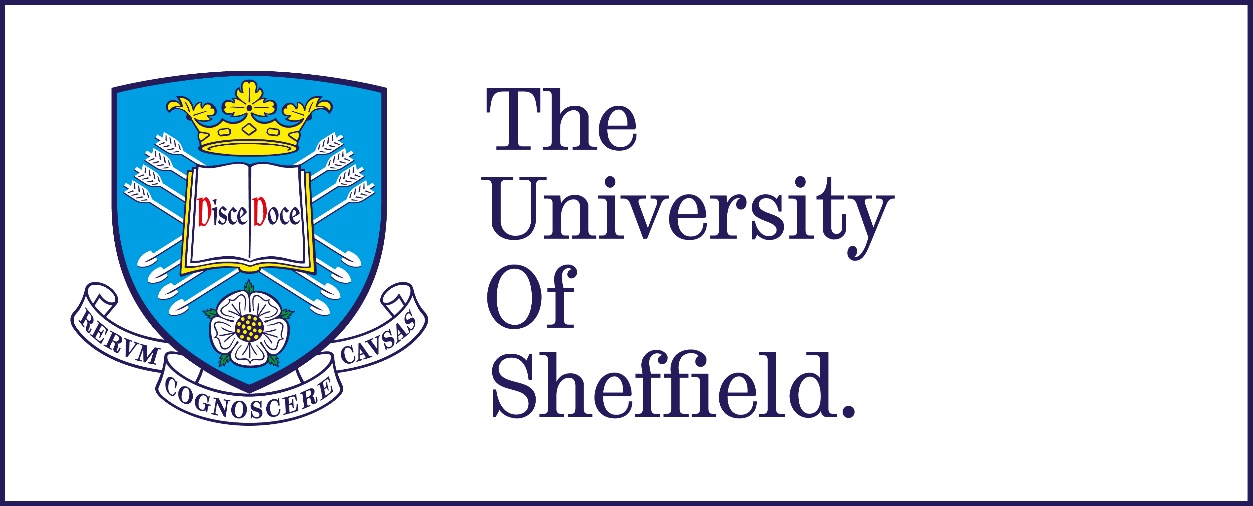 Diels-Alder reactions of anthrone to synthesise asymmetric pyrrolidinonesByJenna Louise Spencer-BriggsA thesis submitted in partial fulfilment of the requirements for the degree of Doctor of PhilosophyThe University of SheffieldFaculty of ScienceDepartment of ChemistrySubmission Date: September 2019DeclarationThis thesis records the work carried out in the Department of Chemistry, University of Sheffield, between October 2014 and September 2019 and is original except where acknowledged by reference.No part of this work is being, nor has been submitted for a degree, diploma, or any other qualification at any other university. AcknowledgementsFirstly, I would like to thank the Department of Chemistry at the University of Sheffield for accepting me onto the GTA scheme and for funding my PhD. Secondly, a thank you to my supervisor, Prof. Simon Jones for the opportunity to work in your research group.I am so grateful to all the members of staff in the Department of Chemistry. Particularly Rob Hanson (HPLC), Craig Robertson (nOe), Simon Thorpe and Sharon Spey (mass spec). Thank you to Denise Richards for always being on top of everything and to Nick and Pete in stores for always putting a smile on my face.To my housemates over the last five years, Dr. Matt Foulkes, Sally Morton and Charlie Smith, thank you all for your unwavering support during the hard times and knowing exactly how to lift me up when I needed it. Thank you to all members of the Jones group, past and present, particularly Dr. Andrew Reeder and Dr. Dan Cox for imparting their Post Doc knowledge at the start of my PhD and throughout. As well as Dr. Dan Jenkinson for constant support and Dr. Joe Ferner for everything, especially in this last year. Sam Ivko and Alex James, over the last 18-months you have supported me more than you will ever know, and I am so grateful to have met you both. Teaching in the undergraduate laboratories has been fantastic alongside my research, and the biggest part of that is my fellow GTAs, particularly Eren Slate. Rosie, Alec, Esther, Liam, Shannon, Rheanna and Oli, it’s been a tough five years but thank you for sticking by me.Finally, and most importantly I would like to thank my Mum and Dad and dedicate this thesis to them. You have supported me throughout my degree and PhD and without your love and support I am certain I wouldn’t have finished this. Thank you.AbbreviationsAc		AcetylAd		Adamantylapp.		Apparent Ar		AromaticATR		Attenuated total reflectanceaq		AqueousBDMPB		bis(2,6-dimethylphenoxy)boraneBn		BenzylBOM		BenzyloxymethoxyBINAL-H	2,2-Dihydrozyl-1,1-binaphthyl lithium aluminium hydridebp		Boiling pointbr		BroadBu		Butylc		ConcentrationCBS		Corey-Bakshi-Shibataconc. 		ConcentratedCp		CyclopentadienylCy		Cyclohexyld		DoubletDABCO		1,4-diazabicyclo[2.2.2]octaneDCE		DichloroethaneDCM		Dichloromethanedd		Doublet of doubletsddd 		Doublet of doublet of doubletsddt		Doublet of doublet of tripletsde		Diastereomeric excessDFT		Density functional theoryDIAD		Diisopropyl azodicarboxylateDIBAL-H	Diisobutylaluminium hydrideDIP		DiisopinocampheylboraneDMAP		4-DimethylaminopyridineDMF		DimethylformamideDMS		Dimethyl sulfide DMSO		Dimethyl sulfoxideDPMS		Diphenylmethylsilyl etherdr		Diastereomeric ratiodt		Doublet of tripletsee		Enantiomeric excesseq.		EquivalentsESI		Electrospray ionisationEt		EthylFT-IR		Fourier transform infrared spectroscopyFVP		Flash vacuum pyrolysish 		HoursHMDS		HexamethyldisilazaneHMPA		HexamethylphosphoramideHPLC 		High-performance liquid chromatographyHz		HertzIPA		IsopropanolIpc		DiisopenylcampheylJ 		NMR coupling constantLC-MS		Liquid chromatography-mass spectrometrylit		LiteratureLUMO		Lowest unoccupied molecular orbitalm		MultipletM		MolarMe		MethylMEM		2-Methoxyethoxymethyl etherMHz		MegahertzMOM		Methoxymethylmp		Melting pointmin		MinutesMS		Molecular sievesm/z		Mass-to-charge ratioNMO		N-Methylmorpholine N-oxideNMR 		Nuclear magnetic resonancenOe		Nuclear Overhauser effecto		Orthop		ParaPh		PhenylPMB		para-MethoxybenzylPMP		para-Methoxyphenylppm		Parts per millionPr		PropylpTSA		para-Toluenesulfonic acidq		QuartetQD		QuinidineRP-HPLC	Reverse phase high performance liquid chromatographyrt		Room temperatures 		Singletsat.		SaturatedSM		Starting materialt		TripletTBAF		Tetrabutylammonium fluorideTBAI		Tetrabutylammonium iodideTBS		tert-Butyldimethylsilyl ethertd		Triplet of doubletsTES		Triethylsilyl etherTFA		Trifluoroacetic acidTHF		TetrahydrofuranTHS		TrihexylsilylTIPS		Triisopropylsilyl etherTf		Triflic (trifluoromethanesulfonic)TLC		Thin layer chromatographyTMS		Trimethylsilyl etherTOF		Time of flightTPS		TriphenylsilyltR		Retention timeTsOH		para-Toluenesulfonic acidTTMSS		Tris(trimethylsilyl)silyl	UV		UltravioletAbstractPyrrolidinone moieties with a tertiary stereogenic centre at the C-5 position are prevalent in a number of natural products and pharmaceuticals. A method to access these compounds in good enantioselectivity from N-benzyl maleimide has been established. By adapting literature methodology, the Diels-Alder reaction between N-benzyl maleimide and anthrone could be catalysed by quinidine, giving the desired cycloadduct in good yield and selectivity (85% and 85% ee, respectively). Base stability tests proved the cycloadduct to be stable under mildly basic conditions, allowing synthesis to progress without the need to protect the bridgehead hydroxyl group.Grignard addition to the cycloadduct furnished four hydroxy lactam derivatives in moderate yields (24-35%) with complete regioselectivity, confirmed by nOe studies. The Grignard reagent added selectively to the carbonyl distal to the bridgehead hydroxyl group. This is thought to be preferred due to hydrogen bonding between the proximal carbonyl oxygen and the proton on the bridgehead hydroxyl group. Surprisingly, all four derivatives were synthesised as a mixture of diastereoisomers, determined by 1H NMR spectroscopic analysis of the crude products. The hydroxy lactam derivatives were then reduced to the corresponding lactams using BF3.OEt2 and Et3SiH, in varying yields (29-91%). All four lactam derivatives were furnished as a single diastereoisomer, the identity of which was confirmed by analysis of the relevant coupling constants. The benefit of using anthrone was its potential to promote a room temperature oxide-anion accelerated retro-Diels-Alder. Using potassium hydride to catalyse the cycloreversion did not furnish the desired product and attempts to optimise the base catalysed reaction failed. Equally a thermal retro-Diels-Alder reaction of the functionalised cycloadduct was unsuccessful.IntroductionBackgroundDevelopment of methodology to enable the preparation of enantiomerically pure compounds is an ongoing need of the pharmaceutical and agrochemical industries. More than half of the drugs currently in use are chiral compounds where the two enantiomers have different types or levels of biological activity.1 Generally, only one enantiomer has the desired therapeutic effect, with the other enantiomer having little to no activity, and in some cases detrimental activity. There are five general methods established for obtaining pure enantiomers; (i) by the resolution of a racemic mixture, (ii) by kinetic resolution, (iii) from pure enantiomers of natural products, (iv) by the use of chiral auxiliaries, and (v) by reactions that employ chiral catalysts.2 By far the most attractive method, due to cost savings and efficiency, is to employ asymmetric catalysis.Pyrrolidinones are present in many natural products and pharmaceuticals (Figure 1).3 Berkeleyamide A 1, isolated from extracts of a deep water fungus, Penicillum rubrum, discovered in Berkeley Pit Lake, Montana, was found to be a caspase inhibitor; inhibiting targets of signalling pathways.4 It is an example of a pyrrolidinone with a tertiary stereogenic centre at the C-5 position. Pyrrolam A 2, which has precedent in the Jones group, was produced by Streptomyces olivaceus. It shows low herbicidal activity and is an example of a bicyclic pyrrolidinone (pyrrolizidinone) with a stereogenic centre at the C-5 position.5,6 Lactacystin 3, first reported in 1991, was isolated from the cultured broth of a Streptomyces strain.7,8 It shows biological activity in the neurotigenesis of Neuro 2A cells and is an example of a pyrrolidinone with a quaternary stereogenic centre at the C-5 position. Dysibetaine 4, isolated from an extract of Dysidea herbacea, a marine sponge found in Yap, Micronesia, has been shown to have some activity to glutamate receptors in the central nervous system.9,10 Dysibetaine is a second example of a pyrrolidinone with a quaternary stereogenic centre at the C-5 position.Figure 1: Examples of pyrrolidinones with pharmaceutical and agricultural usesReduction of imidesA starting point for these compounds and their key intermediates is the reduction of cyclic imides, such as succinimides and maleimides, to hydroxylactams and N-acyliminium ions. Reductions of this class of compound have been reported in the literature as early as 1954 by Hoffmann and co-workers.11 Since then, work on the regio- and stereoselective reduction of these imides has been investigated. There are no reports in the literature for the reduction of 4- and 7-membered cyclic imides, this is probably due to their tautomeric instability.12 Reduction of 4-hydroxy-azetidin-2-one with dimethyl sulfide was attempted by Kamata and co-workers in 1979.12 Unfortunately, the desired 4-hydroxyazetidin-2-one 5 was found to be unstable at room temperature, decomposing to the ring-opened hydroxyamide species 6, and was therefore not isolated (Scheme 1). There are, however, a number of reports on the reduction of 5- and 6-membered cyclic imides.Scheme 1: Instability of 4-membered azetidinone as shown my Kamata and co-workers12Speckamp and co-workers performed an extensive study on the effect of the N-substituent and the ring size on the selectivity of the imide reduction.13 A variety of 5- and 6-membered cyclic imides was prepared with different N-substituents (unsubstituted, methyl and phenyl). Reduction of N-methylsuccinimide 7 with NaBH4/HCl in a 9:1 mix of ethanol:water gave the desired ethoxylactam 9 in quantitative yield (Scheme 2). It was postulated that the reduction forms the hydroxylactam 8, which upon acid work up generates the N-acyliminium ion which is then converted to the ethoxylactam 9. This was proved by repeating the experiment in 100% ethanol and conducting a ‘base work-up’. This formed the hydroxylactam 8, as confirmed by 1H NMR spectroscopy, which was readily converted to the ethoxylactam 9 on treatment with hydrochloric acid in ethanol (Scheme 2). Therefore, by tailoring the work-up procedure, either the hydroxy- or the ethoxylactam could be selectively prepared.Scheme 2: Speckamp's work on the effect of work-up conditionsFurther experiments showed that the NaBH4/HCl reduction of 5-membered imides proceeded in higher yield than the 6-membered cyclic imides, due to a high proportion of a ring-opened by-product 10 being formed. This by-product was considered to be caused by the formation of an oxy-anion, which can be ring cleaved to give an aldehyde. This aldehyde can then undergo further reduction to the alcohol (Scheme 3). Performing the reaction at a lower temperature was found to reduce the amount of ring-opened by-product formed.Scheme 3: Formation of the undesired by-productThe effect of the nitrogen substituent on the reduction yield and ratio of potential products was then explored.13 Based on work by Horii and co-workers on N-substituted phthalimides, it was postulated that an N-substituent capable of extending the amide resonance would increase the amount of undesired ring-opened by-product.14 Three N-substituted succinimides were prepared (phenyl 11, p-methoxyphenyl 14 and p-nitrophenyl 17) and NaBH4 reductions performed (Scheme 4). Reduction of the phenyl derivative 11 with an ‘acid work-up’ gave the expected ethoxylactam 12 in 52% yield but also gave the undesired ring-opened by-product 13 in 46% yield. The reduction followed by a ‘base work-up’ gave the same result. Reduction of the p-methoxyphenyl derivative 14 was expected to give a lower proportion of the ring-opened by-product. Treatment of this succinimde with NaBH4 followed by an ‘acid work-up’ gave the desired ethoxylactam 15 in 88% yield, whilst the undesired by-product 16 was only formed in 12% yield. The proportion of the by-product was expected to be much higher in the reduction of N-(p-nitrophenyl)-succinimide 17 due to the resonance stability of the nitro group. As expected, NaBH4 reduction of 17 followed by a ‘base work-up’ gave the hydroxylactam 18 in only 13% yield, with the by-product 19 being formed in 87% yield.Scheme 4: Effect of the N-substituent on the proportion of products produced in the reduction of cyclic imidesThis methodology can be applied to the synthesis of condensed heterocycles.15 Six N-substituted succinimides 20 were prepared, and reduced to the corresponding hydroxylactam 21 derivatives via a pH controlled reduction with NaBH4 followed by a ‘basic work-up’. The corresponding ethoxylactams were furnished in quantitative yield by reduction with NaBH4 followed by an ‘acid work-up’ at pH<7. Intramolecular cyclisation of a number of these products was undertaken, to form azasteroids 22, by heating the starting material in benzene/TsOH at reflux (Scheme 5). Scheme 5: Intramolecular cyclisation of hydroxylactam speciesThe influence of the N-substituent has also been investigated by the reduction of optically active imides by Wakabayashi and co-workers.16 Reduction of 1-[(1S)-1-phenylethyl]-2,5-pyrrolidinone 23 with NaBH4 gave a diastereomeric mixture of the hydroxylactams 24 in a 78:22 dr and 53% yield (Scheme 6). The two diastereoisomers were separable via flash column chromatography but the configurations of the two products were not confirmed.Scheme 6: Effect of optically active substituent on reductionEpimerisation at the C-OH centre of these hydroxylactams occurs readily due to the configurational instability, therefore even if the identity of the two diastereoisomers could be ascertained, it may not reflect the true ratio of the stereochemical outcome of the reaction. Due to this, Wakabayashi and co-workers converted the two diastereomeric hydroxylactams to a mixture of esters in 58% yield via a Wittig-type condensation using methyl ethylphosphonoacetate and sodium hydride in dimethoxyethane. 1H NMR analysis revealed that the esters had been produced in a 47:53 (S:R) diastereomeric ratio.It was found that the diastereoselectivity of the reaction can be affected by the solvent. In more polar solvents such as DMF, the optical purity is lower (11%) because of the large solvent dissociation of the ion-pair in the oxy-anion intermediate. In contrast to this, the optical purity performed in THF or dimethoxyethane is higher (56 and 48, respectively).Chamberlin and co-workers have also reported the effect of solvent on the reduction of cyclic imides.17 By switching from ethanol to methanol they noticed that none of the ring-opened by-products were formed and that the reaction rate was much higher. This is likely due to the higher dielectric constant of methanol, meaning it is more polar and therefore increases ion solvation and consequently the reaction rate. 	Asymmetric reduction of meso-imidesCyclic meso-imides, with C2v symmetry, for example cyclic cis-3.4-disubstituted succinimides (Figure 2), are a useful starting material in asymmetric synthesis; this is because on reduction of one of the carbonyl centres, a hydroxylactam with three contiguous stereocentres is produced. These moieties are the building blocks of various natural products. Figure 2: Reduction of a meso-imide and the resultant hydroxylactam productIn 1989, Chamberlin and Miller presented one of the first reported asymmetric reductions of a meso-imide; a cis-dihydroxytartarimide protected with chiral auxiliaries on the nitrogen.18 It was hoped that reduction of these compounds would lead to enantiomerically pure chiral N-acyliminium ions, which could then undergo nucleophilic addition to prepare nitrogen-containing natural products. The chiral auxiliary in this work, D-(-)-α-phenylglycinol, was selected because various reduction modes could be examined: (1) delivery of the hydride through an intramolecular reaction with the unprotected alcohol 25, (2) chelation-controlled reduction of one carbonyl with the MEM-protected alcohol 26 and (3) sterically controlled reduction with the TBS protected alcohol 27 (Figure 3). Figure 3: Chamberlin's meso-imide protected with a chiral auxiliaryReduction of the hydroxy compound 25 with a metal hydride was initially attempted. This relies on the correct conformation of the intermediate; either the hydrogen (A) or the phenyl group (B) is in the plane of the carbonyl group with the former being more favourable for the reduction (Figure 4). Initial reduction with LiAlH4 gave disappointing selectivity, with the reduction proceeding in 75% yield and only 22% de. Changing the reducing agent to Red-Al increased the selectivity to 64% de. Finally, using tetramethylammonium triacetoxyborohydride dramatically improved the stereoselectivity to >98% de. Previous work by Evans and co-workers has shown that this reducing agent works in an intramolecular fashion, that was confirmed using tetramethylammonium triacetoxyborohydride with the TBS protected imide, where no reaction occurred.19Figure 4: The favourable (A) and unfavourable (B) conformation for the reductionThe MEM ether 26 capable of chelating metal ions was then tested. It was hoped that the chelated metal ions would activate one of the carbonyl groups toward nucleophilic attack, thereby controlling the selectivity, but this was not the case. Reduction with LiAlH4 gave very poor selectivity (8% de), that improved by using L-Selectride (83% de) but the stereoselectivity was not as high as desired. Steric control was tested using the TBS protected imide 27. Virtually no selectivity was seen when LiAlH4 or Red-Al were used (8% de and 0% de, respectively). However, when L-Selectride was used, excellent diastereoselectivity was achieved with the reaction proceeding in 98% yield and >98% de with the opposite diastereoisomer being favoured to the unprotected alcohol. This selectivity can be explained by considering the alternative H-in-plane conformer (Figure 5). Two theories have been postulated for the stereoselectivity; first, the selectivity is thought to be caused by the hindered approach of the hydride reagent by the pendant phenyl group, which has been previously seen by Speckamp and co-workers.20 Secondly, the selectivity is thought to be caused by an unfavourable interaction between the tert-butyl group and the developing alkoxide anion. Regardless, this work allows the highly selective reduction of either carbonyl group of the imide using a single chiral auxiliary. Figure 5: Alternative H in-plane conformer for the TBS imideIn 1989, Meyers and co-workers also reported the reduction of cyclic meso-imides 28 and 29 with various chiral auxiliaries on the nitrogen.21 The N-substituted succinimides were treated with NaBH4 and HCl in absolute ethanol, based on the work by Speckamp, as previously discussed. Treatment of the crude ethoxylactams 30 and 31 with excess trifluoroacetic acid (TFA) DCM at 0 °C, gave the bicyclic lactams 32 and 33 in up to 96% yield (Scheme 7). Scheme 7: Meyer's asymmetric reduction of meso-imidesThe diastereoselectivity was measured for the reduction of an analogous hexahydrophthalimide where R = iPr; the cyclisation gave two separable diastereoisomers in a 64:36 ratio, with the exo-isomer predominating.  Kang and co-workers have also reported the reduction of cyclic meso-imides using a mixture of a thiazazincolidine complex 35 and [bis(2,6-dimethylphenoxy)borane] (BDMPB).22 The resulting hydroxylactams 36 were further reduced with NaBH4 giving lactones 37 in up to 92% yield and 99% ee (Scheme 8). Scheme 8: Kang's asymmetric reduction of N-phenylhexahydrophthalimideTwo possible transition states for the reduction of the N-phenyl imide 34 were proposed, with B thought to be more favourable both electronically and sterically, as the phenyl group is orientated away from the congested space (Figure 6). Furthermore, the bulky BDMPB reducing agent should attack selectively at the activated, less sterically hindered, carbonyl. Figure 6: Two possible transition states for the catalyst coordinationThe enantioselective reduction of meso-cyclic-1,2-dicarboximides has been previously reported by Matsuki and co-workers using 3.5 equivalents  of a (R)- or (S)-BINAL-H, based on work by Noyori and co-workers.23  Bicyclic 5-hydroxy-2-pyrrolidinones were obtained in up to 94% yield and selectivities of up to 91% ee were determined by further reduction to the lactone or lactam, by treatment with NaBH4 and H2SO4 or Et3SiH in TFA (Table 1).24 All six meso-imides were converted to the hydroxylactam in good yield, and upon conversion to the lactam high enantioselectivities were observed (84-91% ee). The four bicyclic derivatives were converted to the lactones without significant loss of purity. Unfortunately, conversion of the tricyclic compounds (entries 7 & 8) to the lactone was unsuccessful. Table 1: Matsuki's asymmetric reduction of meso-imidesa Lactam obtained in quantitative yield; b Determined by HPLC analysis; c Based on specific rotation measurementsThe selectivity of the reaction can be explained using Noyori’s chiral recognition model.25 The reduction proceeds through the preferential attack on the carbonyl group attached to the R-centre from the convex face of the imide by the (R)-BINAL-H.26 This leads to a more favourable transition state (A), due to the good n→π* orbital interaction of the non-bonding oxygen orbital and the LUMO of the imide. In the less favourable transition state (B), this orbital interaction is missing (Figure 7). Figure 7: Transition state model to explain the stereoselectivity of the (R)-BINAL-H reductionIn 2004, Nishiyama and co-workers reported the asymmetric reduction of a meso-imide 38, derived from meso-tartaric acid 38, using (R)-BINAL-H.27 The imide was reduced using three equivalents of (R)-BINAL-H in ethanol, and the resultant hydroxylactam was converted in situ to the triacetoxylactam 39 in 61% yield, 83% ee and 99% de (Scheme 9). Scheme 9: Nishiyama's asymmetric reduction of a meso-imideA variety of alcohols was tested as the additive in the reaction (methanol, propan-2-ol, 2-methyl-2-propanol and butanol), but ethanol was found to afford the highest enantioselectivity. The triacetoxylactam 39 was isolated as a single diastereoisomer, where the (R)-BINAL-H attacks from the less hindered face of the carbonyl attached to the (S)-centre of the imide. This is opposite to the results reported by Matsuki and co-workers; the only reason given for this reversal of enantioselectivity and the enantioselective discrimination of the two enantiotopic carbonyl groups, was the potential interaction of an acetoxy group with the (R)-BINAL-H reagent. Asymmetric reduction of meso-imides using oxazaborolidinesChiral oxazaborolidine catalysts have been used with great success for asymmetric reduction of prochiral ketones into secondary alcohols. Itsuno and co-workers began their work on oxazaborolidine catalysts by looking at the asymmetric reduction of prochiral ketones to the corresponding secondary alcohol using chiral alkoxy-amine-borane complexes.28 Further development work by Corey, Bakshi and Shibata, focussing on α,α-diphenyl prolinol, yielded what is now known as the CBS catalyst 40. The CBS catalyst 40 is formed on the addition of trimethylboroxine to the amino-alcohol. The catalyst is activated by the complexation of the heterocycle to BH3.THF which is used as the source of hydride (Scheme 10).29 The B-methylated CBS catalyst 40 is favoured over the B-H version 44 due to its higher tolerance for moisture and consequent ease of storage. The CBS catalyst exhibits excellent enantioselectivities, near quantitative yields, short reaction times, and predictable product configurations for the reduction of a variety of ketones. Scheme 10: The CBS catalyst and its activated formThe asymmetric reduction using the CBS catalyst 40 works best when the two substituents on the ketone are different in size, such as in acetophenone 41 (Scheme 11).30 The ketone complexes to the boron in the ring and becomes electrophilic enough to be reduced by the weak hydride source (Scheme 11), which is delivered via a six-membered cyclic transition state.31 The enantioselectivity of the reaction occurs due to the preference of the larger phenyl substituent of acetophenone 41 to be in a pseudo-equatorial position in the cyclic transition state.31Scheme 11: The reduction of acetophenone using the activated CBS catalyst and its mechanismThe application of chiral oxazaborolidine catalysts, such as the CBS catalyst 40, in the enantioselective reduction of meso-imides was first reported by Speckamp and co-workers.32 A hexahydrophthalimide 43 was treated with the B-H CBS catalyst 44 and BH3.THF to give a mixture of cis- and trans-5-hydroxy-2-pyrrolidinones 45, which were then treated with EtOH/H2SO4 to yield the trans-ethoxylactam 46 as a single product in 75% ee, determined by HPLC analysis (Scheme 12). A catalyst loading of 50 mol% was found to give the optimum enantioselectivity; a lower catalyst loading led to reduced selectivity. The reaction scope was then extended to various other N-substituted succinimide derivatives which were all reduced with good overall yields and high enantioselectivities.32 Scheme 12: Oxazaborolidine reduction of hexahyrophthalimide and consequent reaction with ethanol to give a trans-ethoxylactamThe ethoxylactams 47 were converted to benzenesulfonyl lactams 48 using benzenesulfinic acid in the presence of calcium chloride, where the enantioselectivity after a single recrystallisation from a pentane/ethyl acetate mixture was increased from 75% ee to >99% ee (Scheme 13).33 Benzenesulfonyl lactams are useful in synthesis due to their ability to affect C-C bond formation via N-acyliminium chemistry. Here, an allyl group is inserted by forming the N-acyliminium ion with BF3.OEt2 and then nucleophilic addition using trimethylallylsilane (Scheme 13). The main drawback of the work by Hiemstra and co-workers is that quite significant quantities of the catalyst (between 20 and 50 mol%) are required to effect the transformation.Scheme 13: Using work by Ley34 to convert the ethoxylactam into a benzensulfonyllactam and subsequent C-C bond formation33In 1999, Shimizu and co-workers used an oxazaborolidine catalyst 51 derived from L-threonine  and borane  to enantioselectively reduce a meso-imide as part of the total synthesis of (+)-deoxybiotin.35 Reduction of the imidazoline derivative 50 with 50 mol% catalyst gave the desired lactam 52 in 65% yield and 98% ee (Scheme 14). Increasing the catalyst loading to 1 equivalent, reduced the selectivity to 92% ee.Scheme 14: Shimizu's asymmetric reduction of meso-imidesChen and co-workers hoped to improve the yield of the reduction of the succinimide derivative used by Shimizu, whilst also eliminating the use of expensive borane sources such as BH3.THF and BH3.DMS.36 They developed a chiral oxazaborolidine catalyst  53 derived from (1S,2S)-(+)-threo-1-(4-nitrophenyl)-2-amino-1,3-propanediol, with the borane source being produced in situ from lithium hydride and BF3.OEt2. Reduction of the meso-imide 50 using this catalyst gave the desired hydroxylactam 52 in 85% yield and 98% ee (Scheme 15). Five further steps produced (+)-deoxybiotin in 34.8% overall yield.Scheme 15: Chen's asymmetric reduction of meso-imides in the synthesis of (+)-deoxybiotinBy utilising a polymer-bound oxazaborolidine catalyst, Chen and co-workers were able to reduce the catalyst loading to 10 mol% and still achieve the desired hydroxylactam 52 in 82% yield and 98% ee.37,38 The polymer-supported catalyst could be recovered from the reaction and reused fourteen times with no loss of enantioselectivity.Work in the Jones group has extended the scope of chiral oxazaborolidine catalysts by the desymmetrisation of meso-imides using a catalyst derived from (1R,2S)-cis-1-aminoindan-2-ol.39 Initial work used the B-methyl cis-1-aminoindan-2-ol derived oxazaborolidine catalyst 54 in the desymmetrisation of the meso-imide N-benzyl hexahydrophthalimide 43 (Scheme 16), similar to the work shown previously by Speckamp.39 Scheme 16: Asymmetric reduction of hexahydrophthalimide and consequent reactions to determine ee39The reaction of N-benzyl hexahydrophthalimide 43 with BH3.THF in the presence of the B-methyl cis-1-aminoindan-2-ol derived oxazaborolidine catalyst 54 gave the desired hydroxylactam 45. Analysis was simplified by treating the hydroxylactam 45 with TFA and Et3SiH to give the lactam 55. The enantioselectivity of the reaction was determined by the conversion of the hydroxylactam 45 to the ethoxylactam 56 and subsequent HPLC analysis. Impressed by the enantioselectivity obtained, further experiments were undertaken to explore the scope of the reaction. The effect of catalyst loading was explored; reducing the catalyst loading to 1 mol% had little effect on the enantioselectivity of the reaction (82% ee) and equally increasing the loading to 10 mol% also had little effect (86% ee). Decreasing the catalyst loading further to 0.1 mol% led to a much lower overall yield and a significant drop in the selectivity of the reaction (14%, 10% ee).39 Lowering the temperature to -30 °C or raising it to 30 °C had little effect on the yield (48% and 50%, respectively) and also only showed minor variation in the enantioselectivity (88% ee and 76% ee, respectively). The nitrogen atom of the catalyst was then alkylated, and these analogues were tested as catalysts in the asymmetric reduction of N-benzyl hexahydrophthalimide 43 (Table 2). A decrease in the selectivity of the reaction was seen as the size of the N-substituent increased. A high enantioselectivity was observed with the N-H, B-H catalyst (80% ee). It was proposed that this was due to the fact that rate of the background reaction with BH3.THF is essentially zero. Table 2: Effect of B- and N-subsituents on the asymmetric reductiona Isolated yield after a two-step procedure; b Based on specific rotation measurementsThe need for a small N-substituent can be rationalised by considering a classical model for oxazaborolidine catalysed asymmetric reductions, similar to that proposed by Corey and co-workers (Scheme 11). The borane and the imide bind to the convex side of the cis-1,2-aminoindan-2-ol derived catalyst. In order to reduce unfavourable interactions, the N-substituent will position itself away from the B-Me, and the hydride will be delivered to the coordinated carbonyl (Figure 8).39,40Figure 8: Proposed model for observed enantioselectivitiesFollowing on from this the, B-OMe cis-1-aminoindan-2-ol derived oxazaborolidine catalysts were probed as a potential catalyst for the desymmetrisation of meso-imides in direct comparison with their B-Me counterpart in the reduction of N-substituted hydroxyphthalimides.41 Again, for ease of analysis, the crude hydroxylactams were converted to lactams by treatment with TFA and Et3SiH (Table 3). Table 3: Comparison of the selectivities of the B-Me and the B-OMe catalystsa Isolated yield after a two-step procedure; b Determined by HPLC analysis; c Determined by GC analysisResults showed that both catalysts demonstrated very similar selectivities, but the overall yields were generally lower for the B-OMe catalyst 57 compared to those of the B-Me catalyst 54. It is thought that this is due to the reduced Lewis acidity of the boron atom caused by the addition of the oxygen substituent, which consequently retards the rate of reaction.41 The low yield of the N-allyl substrate (Table 3, entry 5) is thought to be due to a competitive hydroboration reaction of the alkene. The N-benzyl and N-methyl starting materials gave comparable yields and selectivities (Table 3, entries 1 & 7); this is because the benzyl group is able to adopt a conformation which places the phenyl group away from the catalyst and, can therefore essentially imitate a methyl group. The low yields and racemic mixture produced with the N-t-Bu starting material is thought to be caused by the large steric bulk of the substituent inhibiting tight binding to the catalyst (Table 3, entry 6). A significant amount of doubly reduced product was seen for the N-aryl substrates. The low yield of the N-aryl substrates is due to the reduction of the amide character of the imide, making it more ‘ketone-like’ and hence more susceptible to reduction. This is caused by the interaction of the aromatic ring with the lone pair of the nitrogen.41Work in the group then extended to the use of B-substituted oxazaborolidine catalysts in the kinetic resolution of racemic C-3 substituted pyrrolidine-2,5-diones (Scheme 17).42 It was initially unclear whether the reduction would take place at the proximal or distal carbonyl, so a variety of imides were tested. It was found that reduction occurred exclusively at the distal position; it was thought that this could be due to the interaction between the catalyst and the substituent at the C-3 position which makes binding between the catalyst and the carbonyl at the C-2 position unfavourable. Scheme 17: The regioselective reduction of various C-3 substituted pyrrolidine-2,5-diones using the B-OMe cis-aminoindan-2-ol derived oxazaborolidine catalyst.Catalyst loadings as low as 0.5 mol% were used and similar results were found from both the B-Me 54 and the B-OMe 57 catalysts. The enantioselectivity of the reaction was then explored, it was found that increasing steric bulk at the C-3 position increased the selectivity of the reaction greatly. For example, with a methyl substituent at the C-3 position a low selectivity (11% ee) is seen, but increasing the bulk to an o-tolyl substituent increases the selectivity to 57% ee.42Work in the Jones group expanded to the desymmetrisation of 6-membered glutarimides, which had received little attention, but can be an important method for accessing piperidine building blocks. Prior to this work there were only two strategies for the desymmetrisation of glutarimides. Firstly, Simpkins and co-workers used a chiral bis-lithium amide base to give a variety of chiral 3,4-disubstituted piperidin-2,5-diones with yields up to 87% and enantioselectivities of up to 97%.43 Secondly, Ikariya and coworkers reported the enantioselective hydrogenative desymmetrisation of glutarimides using a chiral Cp*Ru(PN) catalyst, giving the hydroxyamide products in up to 98% ee.44A variety of 3-substituted glutarimides was synthesised, and screening for the best desymmetrisation conditions were performed on N-PMP protected 4-phenylglutarimide 58 (Scheme 18).45 Scheme 18: N-PMP protected 2-phenylglutarimide desymmetrisation using B-OMe cis-1-aminoindan-2-ol derived oxazaborolidine catalystIt was found that desymmetrisation using the B-OMe cis-1-aminoindan-2-ol derived catalyst 57, followed by reduction with Et3SiH to convert the hydroxylactam to the more stable 2-piperidinone gave product (A) in the highest yield (48%) and the highest ee (99%). However, the undesired piperidine (B) was also formed (21%) due to over-reduction of the hydroxylactam intermediate. Reduction with the B-Me catalyst 54 gave A in only 18% yield and 53% ee, with the undesired product (B) being formed in 10% yield.The desymmetrisation of N-benzyl protected 4-phenylglutarimide was also explored using both B-Me 54 and B-OMe 57 catalysts. The B-OMe catalyst gave the desired lactam in 34% yield and 85% ee, whereas the B-Me catalyst 54 gave the lactam in 60% yield and 90% ee. It was found that the formation of the undesired piperidine by-product was much slower than compared with the N-PMP compound, this allowed the reaction time to be increased from 3 to 24 hours. The increased yield found with the N-Ph substrate compared to that of the N-PMP substrate lead to the testing of two modified benzyl protecting groups (2-methylbenzyl and 2-methoxybenzyl). It was found that the yield of the reactions dropped significantly (25% and 21%, respectively), but the selectivity of the reactions remained high (88% ee and 90% ee, respectively). These findings support the findings from the reduction of meso-imides, that the N-protecting group influences the yield and/or selectivity of oxazaborolidine catalysed reductions.The optimum catalyst system, B-Me catalyst 54 for 24 hours, was then applied to a variety of N-benzyl glutarimides (Table 4). The five 4-aryl substrates tested (phenyl, 2- and 4-fluorophenyl and 2- and 4-methylphenyl) gave the desired 2-piperidinones in moderate yields (51-61%) and excellent enantioselectivities (82-92% ee). When the 4-substituent was changed to 1-naphthyl the yield dropped to 20% and the enantioselectivity dropped to 54% ee. Finally, three 4-alkyl glutarimides were tested and there was a noticeable drop in yield (41-46%) of the desired 2-piperidinone and reasonable enantioselectivities (86-90% ee). The low yield was due to residual starting material and some over-reduced piperidine products, which were observed with all nine substrates.Table 4: Effect of C-3 substituent on the enantioselectivity of the desymmetrisationa Determined by HPLC analysisThe stereochemical outcome of the reaction can be explained by imagining two pre-transition state intermediates, where the glutarimide is interacting with the borane-activated oxazaborolidine catalyst. The catalyst will coordinate to the less hindered carbonyl lone pair anti to the amide C-N bond (Figure 9), so that steric interactions between the B-Me group and the C-4 substituent of the glutarimide are minimised.45Figure 9: Two possible transition states explaining the stereochemical outcome of the reactionDesymmetrisation of maleimides through Diels-Alder reactionsDirect desymmetrisation of unsubstituted maleimides and succinimides by asymmetric reduction cannot occur due to the Cs plane of symmetry within the molecule, and the proclivity of the newly formed stereogenic centre to epimerise via the N-acyliminium ion. One way to desymmetrise maleimides is through Michael additions, where the N-substituent of the imide is attached to a rotationally restricted group.46,47 A second method is to alter the symmetry of the molecule to C2v through a Diels-Alder reaction, which removes the second mirror plane. Desymmestrisation via asymmetric reduction, and subsequent functionalisation of the hydroxylactam can then occur.In 2009, Melchiorre and co-workers reported the organocatalysed Diels-Alder reaction of N-phenyl or N-benzyl maleimides with enones to achieve bicyclic scaffolds, with three contiguous stereogenic centres, in reasonable yield and excellent enantioselectivity (Table 5).48 Interestingly, the formation of the Michael adduct was observed, this is believed to be due to the enamine-mediated conjugate addition of the enone. The absolute configuration of the bicycles was confirmed via nOe analysis. Table 5: Catalysed desymmetrisation of maleimides by Diels-Alder reaction with enonesa Yield of the isolated single, major diastereoisomer; b Determined by 1H NMR analysis of the crude mixture; c Determined by HPLC analysisBencivenni and co-workers extended this work in 2015 by reporting the atroposelective desymmetrisation of N-(2-tert-butylphenyl)-maleimide 61 via a Diels-Alder reaction with various enones, catalysed by the same cinchona alkaloid primary amine catalyst 62.49 The tert-butyl group restricts rotation around the N-C single bond, which leads to two non-equivalent faces of the maleimide. After determining the best solvent and acidic co-catalyst for the reaction, the scope of different enones was explored (Scheme 19). The phenyl enone 59 gave the product 63 in excellent yield, diastereo- and enantioselectivity; the presence of a halogen was also well tolerated. The stereochemical outcome is determined by the way that the maleimide and the enamine (generated from the reaction of the catalyst with the enone) approach each other. Generally, the enamine will approach from the side of the maleimide not shielded by the tert-butyl group.Scheme 19: Bencivenni's work on the atroposelective desymmetrisation of maleimidesDesymmetrisation of maleimides was then further developed by the Jones group by temporary attachment to an anthracene template.6 Once attached to the anthracene template, the maleimide can be desymmetrised via reduction using the cis-1-aminoindan-2-ol derived oxazaborolidine catalyst 54 and then functionalised. The stereoselectivity of the functionalisation step should be enhanced due to one face of the adducted maleimide being blocked by the rigid anthracene backbone. Removal via a retro-Diels-Alder reaction would yield the chiral α,β-unsaturated lactam (Scheme 20). Scheme 20: Using the anthracene template in the desymmetrisation of maleimidesThree imide cycloadducts (70-72) were synthesised using two different methods (Scheme 21). Scheme 21: Synthesis of imide cycloadduct starting materialsVarious oxazaborolidine catalysts were explored in order to determine the optimal conditions of the asymmetric reduction. The oxazaborolidine catalysts tested were the B-Me, B-OMe and B-OPh cis-1-aminoindan-2-ol derived oxazaborolidines and the CBS catalyst. After desymmetrisation with the oxazaborolidine catalyst and BH3.THF in THF, the crude hydroxylactams were reacted with p-TsOH in methanol to give the methoxylactam product. BH3.THF was selected as the borane source, as there was no competing background reaction. All three cis-1-aminoindan-2-ol derived oxazaborolidines gave similar yields and excellent enantioselectivities, whereas the product from the reaction using the CBS catalyst had a low selectivity of 4% ee (Table 6). When comparing the N-substituents of the maleimides it was found that the selectivities were very similar, however, the yield for the N-Bn maleimide was significantly higher (85%) than those for the N-PMP and N-PMB maleimides (55 and 21% respectively) (Table 6). The relative stereochemistry of the methoxylactam products was confirmed via X-ray crystallography, confirming that the methanol had solely approached from the top face of the intermediate N-acyliminium ion, directed by the bulky anthracene template. Table 6: Evaluation of oxazaborolidine catalyst and N-substituenta Determined by HPLC analysisBased on the CBS model proposed by Corey and co-workers, a model for the stereoselectivity was proposed (Figure 10). The Lewis acidic boron atom of the oxazaborolidine catalyst coordinates preferentially to the carbonyl of the imide where steric interaction between the nitrogen substituent and the B-Me group is minimised. This gives rise to two potential intermediates (Figure 10, A and B); in A the hydride cannot be delivered because its approach is being blocked by the bulky anthracene template. In B, the hydride can be delivered from the accessible top face of the cycloadduct and thus reduction can occur. Figure 10: Model for the stereoselectivity of the oxazaborolidine catalysed asymmetric reductionFunctionalisation of these molecules was then explored using the Lewis acid mediated displacement of the methoxy group of the methoxylactam 73 and subsequent reaction of the N-acyliminium ion formed with allyl trimethylsilane (Scheme 22). The product 74 was isolated in good yield (74%) as a single diastereoisomer.6Scheme 22: Functionalisation of the methoxylactam using allyltrimethyl silaneThis work was then applied to the synthesis of (R)-pyrrolam A 2, a natural product, first isolated by Grote and co-workers in 1990.5,6 After four steps the bicyclic lactam 75 was formed in 17% overall yield. In order to form (R)-pyrrolam A 2 from the bicyclic lactam cycloadduct, a retro-Diels-Alder or [4+2] cycloreversion was required (Scheme 23). The technique of flash vacuum pyrolysis (FVP) was utilised, which involves vaporisation of the cycloadduct at high temperature and reduced pressure, followed by further heating in a furnace where the cycloreversion occurs. The vaporised material is then condensed by passing through a cold trap to return the anthracene template and (R)-pyrrolam A 2.  The desired product 2 was formed in good yield (69%) and excellent enantioselectivity (94%).Scheme 23: Synthesis of pyrrolam A including the FVP mediated cycloreversionAlthough the retro-Diels-Alder reaction using the FVP technique gave the desired result, there are major drawbacks. Firstly, the high temperatures and low pressures are energy intensive and require specialised equipment. Secondly, over half of the molecular weight of the compound is lost, so large amounts of starting material are needed, yet the equipment can only be used with small amounts of material at a time. Thirdly, for each compound used individual optimised conditions need to be found, which again, uses a lot of material. Lastly, decomposition of the desired product is often observed, and it is unlikely that complex molecules would withstand these conditions. However, FVP is not the only technique for promoting retro-Diels-Alder reactions.Alternative retro-Diels-Alder The idea of oxide-anion accelerated pericyclic reactions was initially developed by Evans and Golob, who reported that the rate of oxy-Cope-[3,3]-sigmatropic rearrangements increased upon conversion of the alcohol to the potassium alkoxide.50 Oxide-anion reaction rate acceleration can also be applied to retro-Diels-Alder reactions, first shown by Papies and Grimme.51 The TMS-protected tricycle 76 can undergo a retro-Diels-Alder reaction at 60 °C with a half-life of 236 min. It was shown that when the free alkoxide anion 79 is generated by treatment with tetra-butylammonium fluoride (TBAF) in THF at room temperature, the retro-Diels-Alder occurs immediately. The alkoxide affords an acceleration of [4+2] cycloreversion reaction by a factor of at least 106 (Figure 11). This rate acceleration effect is due to the increased conjugative stabilisation of transforming an alkoxide anion in the starting material, to a phenoxide anion in the product 80; this stabilisation leads to a negative free enthalpy of reaction.Figure 11: The rate acceleration afforded by the alkoxide anionThis concept was applied by Knapp and co-workers in the total synthesis of conduritol A 88, using 9-[(phenylmethoxy)methoxy]-anthracene 81 as the protecting and directing group in the thermal Diels-Alder reaction with benzoquinone 82 (Scheme 24).52 The anthracene-based template was chosen as it protects one of the alkene bonds without introducing any functional groups and blocks one face of the molecule, as discussed previously, so that further transformations are selective. It also allows differentiation of the two carbonyl groups and can be removed at the end of the synthesis under mild conditions. After functionalisation, the BOM group was converted into the alcohol using TFA in methanol 85. The cycloadduct 86 was then treated with potassium hydride in dioxane, generating the alkoxide ion, which allowed the oxide accelerated retro-Diels-Alder reaction to occur.Scheme 24: Knapp's synthesis of conduritol ANicolaou and Bunnage utilised this methodology in their synthesis of enediynes.53,54 They sought to synthesise a masked form of the enediyne that could be readily liberated when desired, therefore the use of the 9-benzyloxymethoxyanthracene 81 derivative was explored. The desired 1,5-diyne cycloadduct 89 was formed in five steps in 11% overall yield from anthrone. Alkylation of the 1,5-diyne cycloadduct with 1,4-diiodobutane gave the cyclic 1,5-diyne in 52% yield. The BOM group was then deprotected, under acidic conditions, to afford the alcohol 90 in 94% yield. Treatment of the alcohol with KH in THF gave the oxide anion, which immediately initiated the oxide-anion accelerated retro-Diels-Alder reaction, giving the desired cyclodecenediyne 91 in 90% yield (Scheme 25). The tertiary alcohol of the cycloadduct is shown to be highly stable under acidic and neutral conditions, with base treatment leading to rapid cycloreversion.Scheme 25: Nicolaou's work on retro-Diels-Alder reactionsIn 1989, Rickborn and Koerner reported the use of anthrones as reactive dienes in Diels-Alder reactions.55 They found that anthrone 92 reacts with N-methylmaleimide 94 at least 104 times faster than anthracene in DMF, pyridine or triethylamine. The equilibrium position between anthrone 92 and its tautomer 9-hydroxyanthacene 93 was found to be solvent dependent (Figure 12). The anthrone form is favoured in nonpolar solvents, while 9-hydroxyanthracene is preferred in solvents that are good H-bond acceptors. Figure 12: Anthrone and its tautomer 9-hydroxyanthraceneIt was thought that the hydroxyl group of the cycloadducts produced from the Diels-Alder reaction of anthrone and N-substituted maleimides would interfere with further functionalisation of the imide, and that protected forms of anthrone are needed. In the preparation of functionalised 2,8-ethanonoradamantane derivatives, Camps and co-workers utilised a Diels-Alder/retro-Diels-Alder strategy with N-methylmaleimide 94 and 9-benzyloxymethoxyanthracene 81.56,57 After nine steps, including annelation, hydroboration and various protection/deprotection steps, a diastereomeric mixture of allylic alcohols was formed 95 (Scheme 26). Heating the mixture of alcohols in benzene with a catalytic amount of p-TsOH at reflux gave a stereoisomeric mixture of alcohols containing a cyclopentadiene ring and missing the BOM-protecting group 96 and 97. After treatment with KH in THF the desired polycycle 99 was formed, via an intramolecular Diels-Alder reaction, in 7.2% global yield over 11 steps. Camps and co-workers repeated this synthetic route using 9-methoxymethylanthracene rather than 9-benzyloxymethoxyanthracene.58 Although the global yields of the routes were comparable, the new procedure was preferred as it reduced the formation of a benzyl ester side product and a mixture of stereoisomeric alcohols at the start of the synthesis could easily be separated. However, the lower stability of the MOM-protecting group compared to the BOM-protecting group meant that purification via flash column chromatography needed to be performed on neutral aluminium oxide rather than silica gel. Scheme 26: Camps’ synthesis of 2,8-ethanonoradamantane derivativesIn 2005, Snyder and co-workers reported the use of chiral anthrone templates, focussing on the 1-methoxyethyl stereogenic substituent after having success with controlling the stereoselectivity of the cycloaddition with the anthracene variant.59 The chiral anthrone template 102 was synthesised in three steps from the chiral anthracene 100 via cycloaddition of singlet oxygen (generated in situ from triphenyl phosphite and ozone), reduction of the resultant cyclic peroxide and ZnCl2 mediated dehydration (Scheme 27).Scheme 27: Snyder's synthesis of the chiral anthrone templateWith the chiral anthrone template 102 in hand, the cycloaddition with N-methylmaleimide proceeded in quantitative yield and complete diastereoselectivity. Treatment with Grignard 94 reagents added an R-group to the top face of the cycloadduct at the carbonyl distal to the chiral auxiliary with complete regioselectivity. There was no trace of cycloreversion product, proving that the bridgehead hydroxyl group is tolerant to Grignard reagents. Subsequent addition of KH promoted a rapid room temperature oxide-anion accelerated retro-Diels-Alder reaction furnishing the hydroxylactam 106 and 107. Unfortunately, the hydroxylactam product was synthesised racemically; the basic conditions of the cycloreversion led to the epimerisation of the hydroxylactam centre (Scheme 28).Scheme 28: Snyder's attempted synthesis of chiral hydroxylactams utilising a chiral anthrone templateAttempts to create quaternary stereogenic centres utilising N-acyliminium chemistry were unsuccessful on the chiral anthrone template derivatives, leading to an undesired ring-opened product. Grignard addition and subsequent allylation of a racemic cycloadduct 108 of N-methyl maleimide 94 and anthrone 92 gave a cycloadduct 109 with a quaternary stereogenic centre. Cycloreversion with KH led to a racemic lactam 110 (Scheme 29). Scheme 29: Snyder's attempted synthesis of lactams with quaternary stereogenic centresThere have been many reports, including work from the Jones group, on placing a chiral directing group on the anthracene template.60,61 Two types of chiral anthracene scaffolds have been explored; type A with an alkyl substituent at the C-9 position and type B with heteroatoms attached directly to the C-9 position (Figure 13).59 Type A anthracenes require the use of FVP to reveal the functionalised imide. Unfortunately, the type B chiral anthracene templates are also not suitable. The diastereoselectivity of the Diels-Alder reactions between 9-acyloxyanthracenes 115 and N-methylmaleimide 94 were low (66:33 dr for R = H and 55:45 dr for R = CF3).59 The Diels-Alder reaction between the amine derivative 116 and N-methylmaleimide 94 occurs with high selectivity (92:8 dr), however, attempts at both a base-catalysed and thermal retro-Diels-Alder reaction yielded no product.62Figure 13: Two classes of anthracene scaffolds with chiral auxiliariesAn anion-accelerated cycloreversion could be achieved using the 9-acyloxyanthracenes 115 after ester hydrolysis, however the Diels-Alder reaction with N-methylmaleimide 94 proceeded with poor diastereoselectivity. AimsPrevious work from this research group has shown that oxazaborolidine catalysts, derived from cis-1-aminoindan-2-ol, can be used to desymmetrise cyclic meso-imides. Further studies have shown that various N-substituted maleimides can be desymmetrised via temporary attachment to an anthracene template. These cycloadducts can then undergo various transformations through the N-acyliminium ion, where the regioselectivity is controlled by the bulky anthracene template and nucleophilic attack only happens from the top face.Unfortunately, to reveal these functionalised maleimides, a retro-Diels-Alder reaction using FVP is required. This method has many drawbacks and so an alternative method is required.Using anthrone as the diene in the Diels-Alder reaction with N-substituted maleimides has been shown to occur readily, especially in solvents that are good H-bond acceptors. The use of anthrone is of particular interest due to its potential to promote a room temperature oxide-anion accelerated retro-Diels-Alder reaction to release the enantio-enriched functionalised pyrrolidinone. This is attractive as it avoids the high temperatures and high vacuum needed using FVP. In order to protect the bridgehead hydroxyl group BOM-anthracene can be used as the template. The cycloadduct can then be desymmetrised, using the oxazaborolidine catalyst previously studied in the group. The functionalised lactam can then be relieved from the template via an oxide-anion accelerated room temperature retro-Diels-Alder reaction using KH. The route can then be applied to the synthesis of a variety of natural products, including Berkeleyamide A (Scheme 30).Scheme 30: Combined utilisation of oxazaborolidine mediated desymmetrisation and the oxide-anion accelerated retro-Diels-Alder reactionResults & DiscussionAsymmetric Reduction of CycloadductsThe direct desymmetrisation of unsubstituted maleimides is not possible due to the Cs plane of symmetry within the molecule, and the proclivity of the newly formed stereogenic centre to epimerise via the N-acyliminium ion. This research group has shown that temporary attachment to an anthracene template through a Diels-Alder reaction can alter the symmetry of the molecule to C2v, which removes the second mirror plane. Once attached to the anthracene template 117, the maleimide can be desymmetrised via reduction using the cis-1-aminoindan-2-ol derived oxazaborolidine catalyst 54 and then functionalised. The stereoselectivity of the functionalisation step should be enhanced due to one face of the adducted maleimide being blocked by the rigid anthracene backbone. Unfortunately, using this method, release of the newly functionalised lactam requires FVP. A way to overcome this problem is to use the oxide-anion accelerated retro-Diels-Alder reaction that can be achieved by using anthrone (or protected anthrone) instead of the anthracene template. This cycloadduct can then be asymmetrically reduced using the oxazaborolidine catalyst previously mentioned.The viability of the oxazaborolidine reduction was tested on three cycloadducts synthesised from anthracene 117, anthrone 92 and 9-benzyloxymethyoxyanthracene (BOM-anthracene) 81. The first of these was chosen as a model compound. The anthrone cycloadduct 118 has the alkoxy group set up for the anion-accelerated room temperature retro-Diels-Alder reaction and the third cycloadduct 119 has the alkoxy group protected with a group that has been shown as a good protecting group in this chemistry.52 The nitrogen of the imide was protected with a benzyl group as asymmetric reduction of N-benzyl meso-imides has been shown to give an enantiomeric excess of 80%, and shows less over-reduced product after desymmetrisation than the corresponding N-PMP analogue .63 The synthesis of the maleimide cycloadduct 70 can be achieved via two methods. The first involves synthesis of N-benzylmaleimide 66 from maleic anhydride 65 and benzylamine and subsequent Diels-Alder reaction with anthracene 117. Previous work in the group has shown that this route is low yielding (35% over two steps), due to a competing 1,4-addition in the first step.63 Therefore, the second route was used in this work; a Diels-Alder reaction between maleic anhydride 65 and anthracene 117 gave the anhydride cycloadduct 69 in 67% yield. The desired maleimide cycloadduct 70 was then synthesised in 98% yield by reacting with benzylamine under acidic conditions (Scheme 31). Scheme 31: Synthesis of anthracene cycloadductThe anthrone cycloadduct 118 was synthesised through a base catalysed room temperature Diels-Alder reaction. A catalytic amount of triethylamine (0.3 equivalents) was added to a mixture of anthrone 92 and N-benzylmaleimide 66 furnishing the desired product 118 in 74% yield (Scheme 32). A thermal Diels-Alder reaction, heating at reflux in toluene, was attempted but only starting material was returned. N-Benzylmaleimide 66 was purchased, so this synthesis was able to proceed in one step. Scheme 32: Synthesis of the anthrone cycloadductThe BOM-anthracene derivative 119 was synthesised via a two-step procedure. Although various uses of 9-benzyloxymethoxyanthracene 81 are reported in the literature, a full protocol and characterisation data are not reported. However, previous unpublished work from this group has demonstrated a viable synthetic route.64 9-Benzyloxymethoxyanthracene 81 was synthesised in 54% yield by deprotonation of anthrone 92 with sodium hydride and reaction with benzyloxylmethyl chloride. A thermal Diels-Alder reaction was then performed with N-benzylmaleimide 66 to furnish the desired cycloadduct 119 in 74% yield (Scheme 33). Scheme 33: Synthesis of BOM-anthracene cycloadductWith these three cycloadducts in hand, optimised conditions for the asymmetric reduction, developed previously in the Jones group, were performed.6 The optimal borane source was found to be BH3.THF as there was no competing background reaction and the optimal catalyst loading was found to be 10 mol%. The catalyst 54 was synthesised by stirring (1R,2S)-cis-1-aminoindan-2-ol 120 and trimethylboroxine together at room temperature for 30 minutes (Scheme 34). The water by-product was azeotropically distilled off with toluene along with small crystals of the trimethylboroxine byproduct. The last 2 cm3 of toluene was removed under reduced pressure and the catalyst was dissolved in dry THF to make a stock solution that was used in the asymmetric reduction reactions. Scheme 34: Synthesis of oxazaborolidine catalystThe catalyst 54 was then used with BH3.THF on the three cycloadduct derivatives. Reduction of the anthracene cycloadduct 70 proceeded disappointingly in less than 5% conversion (Table 7, entry 1). Attempted reduction of the anthrone and BOM-anthracene derivatives 118 and 119 also returned starting material (Table 7, entries 2 & 3). Table 7: Asymmetric reduction of anthracene derived cycloadducts with oxazaborolidine catalysta Calculated from 1H NMR spectrumFor comparison and characterisation purposes a racemic reduction of the anthracene cycloadduct 70 was performed using a less precious achiral reducing agent. Initial attempts to prepare the hydroxylactam 123, used NaBH4 in methanol, but unfortunately only starting material was returned. However, DIBAL-H reduction of the N-benzyl anthracene cycloadduct 70 proceeded to give the hydroxylactam 123 in 61% yield (Scheme 35). Scheme 35: Racemic reduction of cycloadduct 70 using DIBAL-HA single isomer was obtained confirming hydride addition to the top face, and not the more hindered bottom face. This was confirmed by examining the coupling constants; the hydroxylactam proton had a coupling constant of Jobs = 8.1 Hz, which indicates a dihedral angle of 6.8° between it and the adjacent proton, according to the Karplus relationship. This coupling constant correlates best with the predicted magnitude of a coupling constant for an (S)-configured product (1.3°, Jpred 8-10 Hz) than that for an (R)-configured product (124.3°, Jpred 1-2 Hz). This confirms what has been observed previously in the group.61In order to test the catalyst efficacy, an asymmetric reduction of acetophenone 41 was performed with the catalyst 54 (Scheme 36). The ketone 41 was fully reduced to the alcohol 42 in quantitative yield. However, chiral HPLC analysis showed that the alcohol 42 was produced in an enantiomeric ratio of 63:37 (S:R), which was unexpectedly low.65 Scheme 36: Asymmetric reduction of acetophenone with oxazaborolidine catalystPrevious work published by the Jones group shows that the reduction of acetophenone 41 under these conditions usually gives the desired alcohol 42 in 91% yield and 78% ee, with the S-enantiomer being the major stereoisomer.66 The enantioselectivity, albeit lower than expected, shows that the catalyst is working to some extent, but that a background racemic reaction with the borane source is predominant.Due to the failure of this catalyst, further asymmetric reduction conditions were attempted on the anthracene cycloadduct. Firstly, reduction with diisopinocampheylborane [(Ipc)2BH] 122 was attempted, based on positive reports of asymmetric carbonyl reductions in the literature. In 2001, Ramachandran and co-workers reported the use of (Ipc)2BH 122 in the asymmetric reduction of α-, β-, γ-keto acids.67 The reducing agent was found to furnish the desired hydroxy acids in 75-90% yields and 77-98% ee with a range of aromatic and aliphatic examples (Table 8). Table 8: Results from Ramachandran's work 67a Determined by comparison with the literature; b Determined by HPLC analysis; c Determined by comparison of the specific rotation; d Determined by 1H NMR analysis in the presence of Eu(hfc)3Following the procedure established by Brown and Singaram, the reducing agent, (Ipc)2BH 122,  was synthesised from (+)-α-pinene 121 and borane dimethylsulfide complex (Scheme 37).68 In the literature, the reducing agent is produced in 75% yield and 99% ee.Scheme 37: Synthesis of (-)-(Ipc)2BH from (+)-α-pineneIn this work, the reducing agent 122 was used immediately, without purification. As described in general procedure B, the anthracene cycloadduct 70 was added dropwise at 0 °C to (Ipc)2BH 122 and the reaction was warmed to room temperature (Scheme 38). Unfortunately, after 2 days of stirring at room temperature only starting material was returned. Scheme 38: Asymmetric reduction of cycloadduct using (-)-(Ipc)2BHThe reducing agent efficacy was then assessed in the attempted reduction of acetophenone 41 (general procedure B). Again, only starting material was returned (Scheme 39). This was surprising, as Ramachandran and co-workers reported using (Ipc)2BH 122 to reduce acetophenone 41, albeit with low selectivity (9% ee).69 It is possible that the borane source had degraded, and subsequently the reducing agent wasn’t being formed. Due to this negative result, another asymmetric reducing agent was sought. Scheme 39: Asymmetric reduction of acetophenone using (-)-(Ipc)2BHIn 1985, Brown and co-workers described the use of B-chlorodiisopinocampheylborane [(-)-(DIP)-Cl] as an efficient chiral reducing agent for a range of prochiral aromatic ketones.70 It was believed that the introduction of a halogen to the boron would increase the Lewis acidity, increasing the potential reactivity with the lone pair of electrons on the carbonyl. The reduction is also attractive due to its work up procedure; the product can by isolated by filtering off the boron moiety after precipitation with diethanolamine. Further work by Brown and co-workers, in 1988, showed that THF was the solvent of choice when compared to diethyl ether, dichloromethane and pentane, as it gave the highest enantioselectivity.71 Although the reaction proceeded faster at 0 °C, the enantioselectivity was lower than when the reaction was performed at -25 °C. The asymmetric reduction of cyclic-ketones can also be accomplished by using (-)-DIP-Cl, as shown by Kim and co-workers in 2005.72 The reactions were performed at -30 °C and gave yields of up to 99%. Therefore, reduction of the anthracene cycloadduct 70 was performed at -30 °C using a cryostat to maintain the temperature (general procedure C).  (-)-DIP-Cl can be readily prepared via the same procedure as (Ipc)2BH 122, followed by the treatment with hydrogen chloride in diethyl ether.70 However, the reagent is also commercially available and was purchased from Sigma-Aldrich for the purposes of this work. The anthracene cycloadduct 70 was added to a solution of (-)-DIP-Cl in THF at -30 °C and stirred for 2 days (Scheme 40). Unfortunately, only starting material was returned. Scheme 40: Asymmetric reduction of cycloadduct using (-)-DIP-ClThe reducing agent was also used in the attempted asymmetric reduction of acetophenone 41, to test its efficacy (Scheme 41). This reduction has been previously reported and shown to work in 72% yield and 98% ee (Scheme 41). However, after stirring at -30 °C for 2 days only starting material was returned. Considering the reducing agent was purchased it is surprising that no reduction occurred.Scheme 41: Asymmetric reduction of acetophenone using (-)-DIP-ClThe failure of the oxazaborolidine reduction could be caused by two factors; first the borane source may have degraded. Secondly, the oxazaborolidine catalyst 54 may not be formed in the azeotropic distillation and due to its instability 1H NMR spectroscopy cannot be used to ascertain whether the catalyst is made. Similarly, the (Ipc)2BH 122 reduction may be hampered by a degraded borane source. Extensive research has already been carried out in this research group on asymmetric oxazaborolidine reductions, and the lack of results for the asymmetric reduction of the cycloadducts leads to the need for a new approach to install chirality into the molecule. Use of a Chiral DienophileIt was hypothesised that including an external chiral directing group on the maleimide could influence the diastereoselectivity of the Diels-Alder cycloaddition. If the cycloadduct can be made in high diastereoselectivity, then any subsequent functionalisation and transformations would be selective.In 1991, Baldwin and co-workers explored the diastereoselectivity of Diels-Alder cycloadditions between N-α-methylbenzylmaleimide 124 and substituted 1,3-butadienes.73 The reaction of the chiral maleimide 124 with 2-tert-butylbutadiene 125 gave the products 126 and 127 in a 71:29 diastereomeric ratio (Scheme 42).Scheme 42: Work by Baldwin and co-workersGiven this result, N-α-methylbenzylmaleimide 124 was synthesised by heating maleic anhydride 65 and (S)-(-)-α-methylbenzylamine 128 in acetic acid at reflux (Scheme 43). The desired chiral maleimide 124 was furnished in 16% yield along with two inseparable diastereoisomers of the 1,4-Michael addition product 129 and 130 in 6% yield, in a 73:15:12 ratio. The structures of the by-products were determined via 1H NMR spectroscopy.Scheme 43: Synthesis of chiral maleimide - 1-[(1S)-1-phenylethyl]-1H-pyrrole-2,5-dione plus structure of byproductsWith the maleimide 124 in hand, a Diels-Alder reaction with anthrone 92 was attempted, by heating the two starting materials in toluene at reflux (Scheme 44). The product was formed in 34% yield as a 52:48 inseparable mixture of diastereoisomers 131 and 132, respectively.Scheme 44: Diels-Alder reaction between anthrone and the chiral maleimide to give the desired product as a mixture of diastereoisomersA Diels-Alder reaction was also attempted between the chiral maleimide 124 and the BOM-protected anthrone 81 by heating the two starting materials in toluene at reflux (Scheme 45). The desired product was produced in 34% yield as a 56:44 inseparable mixture of diastereoisomers 133 and 134. Scheme 45: Diels-Alder reaction between BOM-anthracene and the chiral maleimide to give the desired product as a mixture of diastereoisomersThis shows that a chiral dienophile has no effect on the selectivity of the Diels-Alder reaction with anthrone and its derivatives. However, there have been reports in the literature of increased diastereoselectivity through the use of achiral bases, chiral bases and chiral catalysts. In 1997, Yamamoto and co-workers reported diastereomeric excesses of 38% for the cycloaddition of N-α-methylbenzylmaleimide 124 and anthrone 92 promoted by various pyrrolidine catalysts. It was then found that double asymmetric synthesis using a chiral catalyst could yield the product in up to 80% de (Table 9).74Table 9: Yamamoto's double asymmetric Diels-Alder reaction of anthrone and the chiral maleimidea Determined by 1H NMR monitoring of the methyl signalIn 2011, Rios and co-workers performed a cycloaddition of (R)-N-methylbenzylmaleimide (R)-124 and anthrone at room temperature using two different catalysts (Table 10).75 When using DABCO to promote the Diels-Alder reaction the cycloadduct was obtained in 85% yield, but the diastereomeric ratio of the (R,R)- and (S,S)-products was only 42:58 131 and 132. Comparing to the work carried out by Yamamoto and co-workers this is a reasonable result for an achiral catalyst. However, when (R,R)-Takemoto’s catalyst 135 was used the diastereoisomers were formed as a 72:28 mixture in 80% yield. Table 10: Results from Rios and co-workersa Determined by 1H NMR analysisThis is a promising result and this reasonable diastereoselectivity indicates a significant mismatch relationship. Given the good results found with an organocatalysed Diels-Alder reaction this could be a promising strategy to develop further.Organocatalysed Diels-Alder reactionBackgroundThere are various examples in the literature of base-catalysed Diels-Alder reactions using anthrone as the diene and N-substituted maleimides as the dienophile. Kagan and co-workers first reported the use of chiral amine base catalysts in the asymmetric Diels-Alder reaction between anthrone and N-substituted maleimides in 1989.76 A variety of cinchona alkaloids were used to catalyse the reaction between anthrone 92 and N-methylmaleimide 94 giving the desired cycloadduct 108 in good yields (84-100%) and variable selectivities (6.5-61% ee).76 The best catalyst was determined to be quinidine 136, giving the desired cycloadduct 108 in 97% yield and 61% ee (Scheme 46). Scheme 46: Kagan's organocatalysed asymmetric Diels-Alder reactionFurther work by Kagan and co-workers showed that the nature of the solvent has an effect on the selectivity of the reaction.77 At room temperature, CCl4 or cyclohexane gave the highest selectivities (44% ee and 46% ee, respectively), whilst THF and methanol gave the lowest selectivities (10% ee and racemic, respectively). The selectivity of quinidine 136 in chloroform was tested at four different temperatures, 20 °C, -23 °C, -35 °C and -50 °C; the lowest temperature was found to give the highest selectivity (35.5% ee, 50% ee, 57% ee and 61% ee, respectively). Interestingly, quinine and quinidine, which are diastereoisomers, afford the (R)- and (S)-cycloadducts respectively. A transition state model was proposed where the anthrone enolate is bound to the protonated chiral amine, which is also hydrogen bonded to maleimide through the hydroxy group (Figure 14).Figure 14: Kagan’s proposed transition state model for the quinidine catalysed Diels-Alder reactionIn 1997, Yamamoto and co-workers reported very similar yields and selectivities using C2-chiral pyrrolidines (Scheme 47).78 The N-methyl cycloadduct 108 was formed in 88% yield and 61% ee, whilst the N-benzyl variant 118 was formed in a similar 92% yield and 59% ee. When the nitrogen of the catalyst was protected with a methyl, MOM or benzyl group, the yield of the Diels-Alder reaction remained similar, but the selectivity dropped substantially. However, when a 4-pyridylmethyl group 138 was used, both the yield and selectively of the reaction increased.79 The selectivity of the reaction was increased further to 87% ee when N-2-(tertbutylphenyl)-maleimide was used as the dienophile.Scheme 47: Yamamoto's organocatalysed asymmetric Diels-Alder reactionChiral bicyclic guanidines 143 were shown to be excellent catalysts for the asymmetric Diels-Alder reactions between anthrone and N-substituted maleimides by Tan and co-workers (Scheme 48).80 The selectivity of the reaction was highest when chlorinated solvents, such as DCM, chloroform and DCE were used, and the optimum temperature was found to be -20 °C.Göbel and co-workers reported using a bisoxazoline catalyst 146 for the Diels-Alder reaction between anthrone and N-substituted maleimides (Scheme 48).81  In order to obtain satisfactory yields high catalyst loadings (25 mol%) were needed. Again, the reaction was tested in various solvents and DCM was found to give the highest selectivity at room temperature. A variety of N-substituted maleimides were tested, with N-benzylmaleimide giving the best selectivity (53% ee). Bisamidinies 148 were then tested as the catalyst; the phenyl variant gave up to selectivity of 76% ee with 25 mol% catalyst loading, however reaction yields were fairly low (Scheme 48).82 Scheme 48: Tan and Göbel's organocatalysed asymmetric Diels-Alder reactionsIn 2010, Wong and co-workers used over ten amino-substituted tetraphenylene derivatives, but the desired cycloadducts were formed in very low selectivity (≤41% ee).83 In the same year Rios and co-workers reported the use of bifunctional thiourea catalyst 135 in the Diels-Alder reactions of anthrone 92 and N-substituted maleimides.84,85 A transition state model similar to Kagan’s was proposed, where the stronger hydrogen-bonding ability of the thiourea moiety would lead to higher enantioselectivities (Figure 15). Figure 15: Rios' proposed transition state modelThey found that Takemoto’s (R,R)-bifunctional amine thiourea 135 gave high yields and selectivities with a variety of N-substituted maleimides (Scheme 49). Various solvents were tested and the best selectivities were obtained in non-polar solvents such as chloroform, DCM and toluene. It was proposed that π-stacking interactions between the aryl moiety of the catalyst and the N-aryl substituent play a key role in the enantioselectivity of the Diels-Alder reaction; this was supported by the lower enantioselectivities observed with N-benzylmaleimide.Scheme 49: Rios' asymmetric organocatalysed Diels-Alder reactionWang and co-workers reported using chiral tertiary amines 151 as the base-catalyst for Diels-Alder reactions between anthrone and N-substituted maleimides and achieved the desired cycloadducts in good yields and reasonable selectivities (Scheme 50).86 The methyl groups of the catalyst were replaced with bulkier substituents, however this did not enhance the selectivity. The reaction was tested in a variety of solvents, all of which gave good yields (50-91%), but the selectivity of the reaction varied massively (1-86% ee). Similar to previous reports, the highest enantioselectivities were observed when the reaction was performed in chlorinated solvents, with DCE being superior.Scheme 50: Wang's asymmetric organocatalysed Diels-Alder reactionThe use of chiral primary amino-alcohol organobase catalysts was reported by Nakano and co-workers in 2015, achieving the desired cycloadducts in good yields (up to 99%) and excellent enantioselectivity (up to 94% ee).87 Seventeen catalysts were designed and synthesised, based on the transition state models seen previously in the literature (a hydrogen bond acceptor site and a hydrogen bond donor site). Eleven of these new catalysts contain a bulky silyl group at the γ-position, which adds an extra steric influence on the transition state 159-170. The six common amino alcohols 153-158 generally gave poor yields and low enantioselectivities (Scheme 51). Interestingly, the tert-butyl catalyst 156 gave the opposite enantiomer of the cycloadduct. The catalysts with the bulkier silyl groups all gave the desired product in reasonable yield and slightly higher selectivity than the common amino alcohol catalysts. The catalyst with the TES group 163 was found to be the best (92% yield and 42% ee), however, when the free hydroxyl group was protected, selectivity dropped to 6% ee. This drop in selectivity is due to the loss of hydrogen bonding in the transition state. Protecting the amine saw similar drops in the selectivity of the reaction. The TES-catalyst 163 was then used to optimise the reaction conditions. Catalyst loading, temperature, solvent and different N-substituted maleimides were explored. With a catalyst loading of 20 mol% in DCM at 0 °C giving the best results for the catalysed Diels-Alder reaction of N-(2-nitro)-phenylmaleimide and anthrone (83% yield and 94% ee).Scheme 51: Nakano's organocatalysed asymmetric Diels-Alder reactionsThere have been two further reports since 2016, by Göbel and co-workers and Karnik and co-workers, however neither of these reports reached the selectivities already achieved in the literature.88,89 Catalysts that contain both a hydrogen bond donor site and hydrogen bond acceptor site have been shown to give the Diels-Alder cycloadduct from the reaction of anthrone with various N-substituted maleimides in good yields and enantioselectivities. With this cycloadduct in hand, the bridgehead hydroxyl group can be protected, then the imide can be functionalised. This functionalised compound can then be released via an oxide-anion accelerated room temperature retro-Diels-Alder reaction.Maleimide synthesisIn order to pursue this line of enquiry a variety of N-substituted maleimides needed to be synthesised. N-Phenyl maleimide 152 was synthesised in 25% yield via a two-step procedure reported by Mitchell and co-workers (Scheme 52).90 Aniline 170 and maleic anhydride 65 were stirred together in diethyl ether. The resultant acid-amide 171 solid was filtered off and further reacted with acetic anhydride and sodium acetate to give N-phenyl maleimide 152. N-(para-methoxyphenyl)-maleimide 68 was synthesised in 43% yield via a similar method reported by Lambert and co-workers (Scheme 52).91 Maleic anhydride 65 and para-anisidine 172 were stirred in diethyl ether. The resultant acid-amide was heated in sodium acetate to facilitate the ring closure, giving the desired product as a yellow solid. An alternative method, reported by Lu and co-workers was used to synthesise the 2-nitrophenyl variant 174 (Scheme 52).92 Maleic anhydride 65 and 2-nitroaniline 173 were heated in TFA for 3 days giving the desired product 174 in 34% yield. Scheme 52: Synthesis of three N-substituted maleimidesSynthesis of N-(4-nitrophenyl)-maleimide 175 via nitration of N-phenyl maleimide 152 with Bi(NO3)3 was attempted based on work by Yan and co-workers.92 Unfortunately, under these reaction conditions the reaction was unselective and both the ortho- and para-products were formed in a 40:60 ratio (ortho:para) (Scheme 53). Nitration occurs more readily at the para-position as it is less sterically hindered. Purification via flash-column chromatography was attempted and separation of the two regioisomers was not possible. Purification via preparative RP-HPLC separated the two products and gave the para-nitro derivative in 2% yield.Scheme 53: Synthesis of N-(2-nitrophenyl)-maleimide and N-(4-nitrophenyl)-maleimideN-Benzylmaleimide 66 is commercially available from Sigma-Aldrich and was therefore not synthesised.Preliminary Catalyst ScreeningWith a variety of N-substituted maleimides in hand, preliminary catalyst screening based on the requirements shown in the literature was attempted. Previous members of the group have used other catalysts in their work, and due to structure containing both a hydrogen bond acceptor site and a hydrogen bond donor site, they were tested as catalysts in the Diels-Alder reaction (Table 11). Previous reports have shown that chlorinated solvents give the highest enantioselectivities, so DCM was used as the solvent in all reactions. Catalyst loadings in the literature vary from 10%-25%, so a loading of 20 mol% was chosen as a starting point (general procedure D). Control reactions, without the catalyst, were carried out and returned only starting material. Given previous experience in the group with (1R,2S)-cis-1-aminoindan-2-ol 120 (Figure 16), an attempt was made to use it as a chiral catalyst for the Diels-Alder reaction of anthrone with a variety of maleimides (Table 11, entries 1a-1e). Figure 16: (1R,2S)-cis-1-aminoindan-2-olThe reaction proceeded in good yield (82-100%) for all N-substituents apart from N-PMP maleimide 68 where no reaction was observed (Table 11, entry 1e). Unfortunately, the selectivities of the reaction were very low (9-15% ee). The good rate of reaction indicates that the cis-1-aminoindan-2-ol catalyst 120 is deprotonating the anthrone enol tautomer, thereby catalysing the reaction, but is offering no selectivity. Table 11: Table of preliminary catalyst screeninga Reaction was carried out in DCE rather than DCM; b Calculated by 1H NMR analysis; c Determined by HPLC analysisWork carried out by Wang and co-workers on the catalysed Diels-Alder reaction of anthrone and N-phenyl maleimide 152 using chiral tertiary amine derived catalysts showed that simply changing the reaction solvent from DCM to DCE could increase the enantioselectivity of the reaction from 55% to 86% ee, without altering the yield of the reaction (91% and 90%, respectively).93 With this in mind, the reaction was repeated using DCE as the solvent (Table 11, entry 1f). The product was afforded in quantitative yield and 15% ee. This enantioselectivity is identical to that when DCM is used, therefore it was decided to not pursue this line of enquiry.Considering Rios’ work and the hydrogen bonding interactions possible, the idea of using a thiourea based catalyst was explored. Initially, 1-[(1R,2R)-2-aminocyclohexyl]-3-phenylthiourea 178 was synthesised according to work carried out by Zhang and co-workers (Scheme 54).94 The catalyst was used without purification in the Diels-Alder reaction of N-phenyl maleimide 152 and anthrone 92 (Table 11, entry 2). The cycloadduct was formed quantitatively, but unfortunately, the catalyst gave no preference to the selectivity of the reaction and the cycloadduct product was afforded as a racemate. As shown by the conversion the thiourea is catalysing the Diels-Alder, through the amine deprotonation of the anthrone enol tautomer, but is offering no selectivity. To test this theory the reaction was repeated with (1R,2R)-1,2-diaminocyclohexane 177 and the same results were seen (Table 11, entry 3).Scheme 54: Synthesis of N-[(1R,2R)-2-aminocyclohexyl]-N-phenyl-thioureaThe use Takemoto’s (R,R)-catalyst 135 was then explored (Table 11, entries 4a-4d). Although carried out in a different solvent and with a higher catalyst loading, the results were drastically different to those reported by Rios and co-workers.84 Although the yields were high for the phenyl, (4-nitro)-phenyl and benzyl derivatives, the selectivities were poor and (2-nitro)-phenyl maleimide 174 furnished no cycloadduct at all. The thiourea group of the catalyst could be forming hydrogen bonds with the nitro-group of the maleimide, rather than one of the carbonyl groups. This could be placing the maleimide in the wrong orientation for an effective Diels-Alder reaction to occur.Three imidazole derived catalysts have been designed by this group for the asymmetric hydrosilylation of ketimines with trichlorosilane.95 Two of these catalysts contain a hydrogen bond donor site and a hydrogen bond acceptor site (Table 11, entries 5 and 6), the viability of their use as a catalyst was tested and they gave the desired product in quantitative yield but with very low enantioselectivities 18% ee and 22% ee, respectively. The third catalyst gave the product as a racemate (Table 11, entry 7). This change in selectivity is thought to be due to the loss of hydrogen bonding capabilities in changing from an alcohol to a methoxy group.The five cycloadducts were also synthesised racemically for characterisation purposes. The phenyl, (2-nitro)-phenyl and (4-nitro)-phenyl cycloadducts were synthesised by heating the starting materials at reflux in toluene. The N-PMP variant was synthesised at room temperature, catalysed by triethylamine. Rios’ workMost of the catalysts reported for the organocatalysed Diels-Alder reaction between anthrone and N-substituted maleimides need be synthesised through multi-step procedures. Takemoto’s (R,R)-catalyst 135 used by Rios and co-workers is commercially available from STREM, as is the (S,S)-enantiomer.84 After initial screening of conditions, a variety of N-substituted maleimides was tested by Rios and co-workers (Scheme 55). The reactions were operationally simple and gave high levels of stereoselectivity (83-97% ee), which is unprecedented at room temperature. The more thermodynamically stable Michael-adduct 179 formed from the reaction with N-(p-CF3)-phenylmaleimide most likely arises from the base-catalysed retro-aldol ring-opening of the kinetic product, facilitated by the electron-deficient N-substituent.Scheme 55: Results from Rios and co-workersSynthesis of the N-PMP cycloadduct 150 using Rios’ conditions was attempted. Anthrone 92, N-PMP maleimide 68 and the catalyst 135 were stirred in toluene at room temperature for 14 hours. The product was isolated from the reaction mixture via flash column chromatography. The yield was low (25%) and analysis via chiral HPLC gave confusing results. Rios and co-workers analysed the selectivity using a ChiralPak IC column, whilst other reports use ChiralPak IB, ChiralPak AD-H or Sumipax OA-2000 columns,79,89,96 however these were not accessible in the department, and so new conditions were needed. The paper reports using a ChiralPak IA column for the N-benzyl and N-(meta-chloro)-phenyl cycloadducts, therefore this was used to test the N-PMP cycloadduct 150, and the chromatogram appeared to show a 96% ee (Figure 17).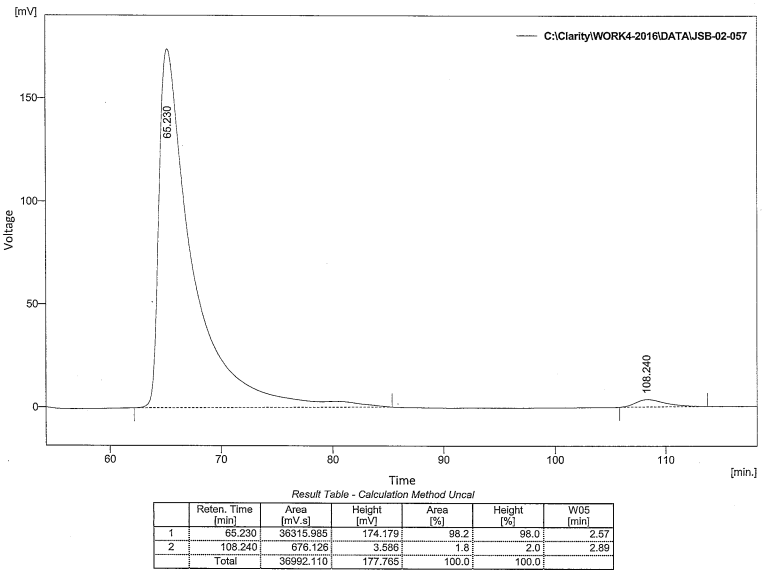 Figure 17: HPLC chromatogram indicating a 96% eeThe specific rotation of the N-PMP cycloadduct 150 was measured to be -11.1 (c 0.9, CHCl3), similar to the literature value of -14.7. However, this did come from a machine reading of -0.01, therefore the accuracy of this result should be questioned.Equal quantities of both enantiomers of the catalyst were then used concurrently in the reaction to ensure a racemic cycloadduct was produced (Scheme 56). The cycloadduct was synthesised in 85% yield and chiral HPLC measured 92% ee (Figure 18). This confirmed that the two enantiomers must be co-eluting on the ChiralPak IA column.Scheme 56: Synthesising the racemic product using both enantiomers of catalyst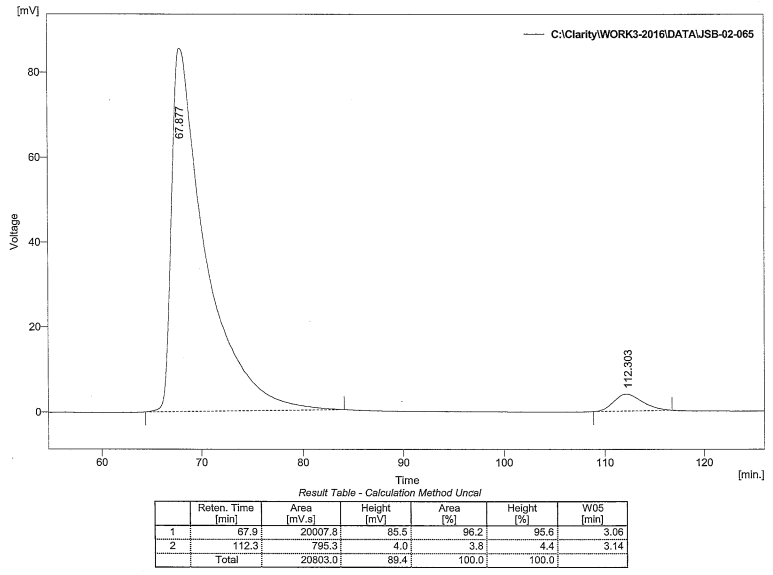 Figure 18: Chiral HPLC chromatogram indicating the two enantiomers must be co-elutingAfter trialling various chiral columns and conditions, the racemate of the two enantiomers was separated on a Cellulose-4 column (Figure 19). Consequently, the true enantioselectivity of the catalysed reaction between anthrone 92 and N-PMP maleimide 68 was determined to be -37% ee (Figure 20), which is much lower than that reported by Rios and co-workers (Scheme 57). The yield was also significantly lower, but that was due to loss of material during flash column chromatography.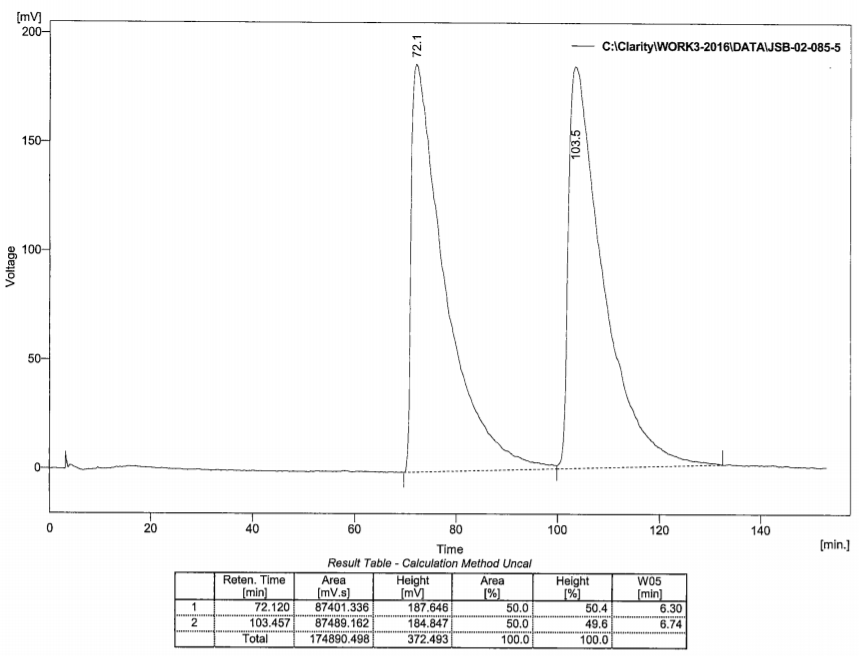 Figure 19: Chiral HPLC chromatogram showing separation of the two enantiomers using a Cellulose-4 chiral column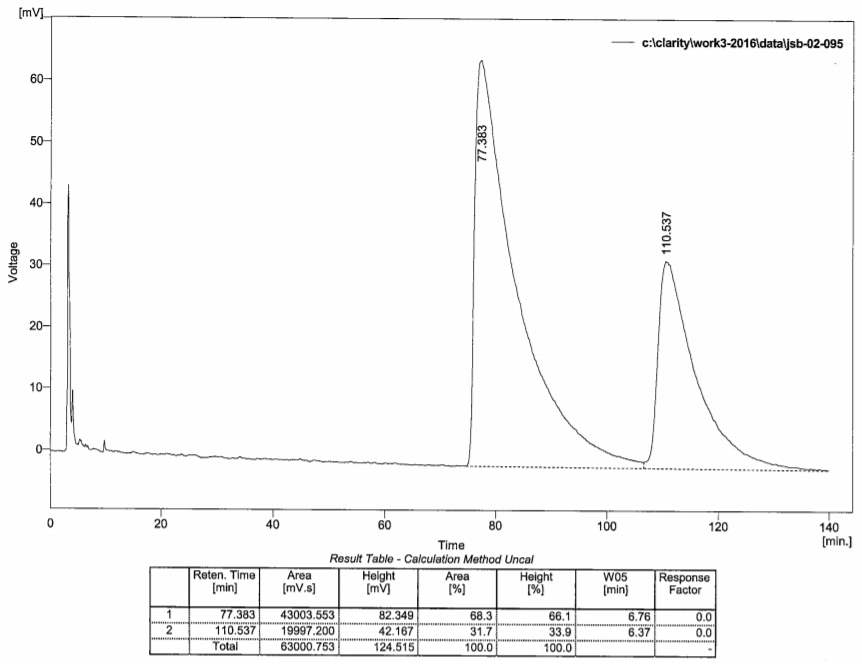 Figure 20: Chiral HPLC chromatogram for the reaction using Rios' conditionsScheme 57: Repeat of Rios' work on N-PMP maleimideAttempts to replicate some of the other results from Rios’ paper were then carried out (Table 12) (general procedure F). The first substrate tested was N-phenyl maleimide 152. Using the same conditions from the Rios paper, the desired cycloadduct 140 was formed in reasonable yield and selectivity (42% and 46% ee) (Table 12, entry 1a). However, both values were much lower than those reported by Rios and co-workers. Changing the solvent to DCM lowered both the yield and selectivity (Table 12, entry 1b). Takemoto’s (S,S)-catalyst was then tested on the N-phenyl maleimide 152 substrate in both toluene and DCM (Table 12, entries 1c and 1d). The yields and selectivities for both reactions were also disappointingly low. Following on from the previous result with N-PMP maleimide 68 (Scheme 57), Takemoto’s (S,S)-catalyst was tested in both toluene and DCM (Table 12, entries 2b and 2c). In toluene, the yield was slightly higher (60%) than when the (R,R)-catalyst was used but the selectivity was equal and opposite. Changing the solvent to DCM increased the yield of the reaction to 80%, but the selectivity dropped to 26% ee. Reaction of the (R,R)-catalyst in toluene with N-benzyl maleimide 66 gave the desired product in good yield (82%), but very low selectivity (-8% ee) (Table 12, entry 3). Finally, the substrate scope was expanded by using N-methylmaleimide 94, unfortunately the cycloadduct 108 was only furnished in reasonable yield (66%) and very low selectivity (7% ee) (Table 12, entry 4). Rios and co-workers reported a 0% conversion when the reaction with N-PMP maleimide 68 was carried out in DMSO. However, when this reaction was attempted the product 150 was isolated in 2% yield, although this is within error of their result. The enantioselectivity was not measured due to the low yield.Table 12: Attempts to replicate Rios' worka N-methylmaleimide was not used by Rios and co-workers but was tested to expand the substrate scope; b Determined by HPLC analysis Attempts to improve Rios’ workGiven the poor enantioselectivities achieved with both Takemoto’s (R,R)- and (S,S)-catalysts, attempts were made to improve the selectivity of the reaction by altering the thiourea catalyst. Two possible methods were postulated; increasing the size of the amino-side of the thiourea or increasing the size of the aromatic ring on the other side. Another member of the Jones group had synthesised a catalyst 180 derived from quinine and the same thiourea moiety as Takemoto’s catalyst via an aza-Mitsunobu reaction followed by a Staudinger reaction.97 This catalyst was trialled with N-phenyl maleimide 152 in toluene (Scheme 58) (general procedure F). Unfortunately, the desired cycloadduct 140 was achieved in both low yield (14%) and low selectivity (27% ee).Scheme 58: Diels-Alder reaction catalysed by quinine-derived thioureaGiven no increase in selectivity by making the substituent on the amino-side larger, attempts to make the aromatic end bulkier were made. Following literature precedent (1R,2R)-N,N-dimethyl-1,2-cyclohexanediamine 183 was synthesised from the corresponding amine 177 in 4 steps (Scheme 59).98 Scheme 59: Synthesis of (1R,2R)-N,N-dimethyl-1,2-cylcohexanediamineWith the cyclohexyl-portion of the catalyst in hand, attempts were made to make two isothiocyanates with bulky substituents; anthracenyl and adamantyl groups were chosen. Following literature precedent, synthesis of 9-isothiocyanato-anthracene 186 was attempted via a two-step procedure from 9-nitro-anthracene 184 (Scheme 60).99 Reduction of the nitro-group with acetic acid and tin (II) chloride gave 9-aminoanthracene 185 in 19% yield. Unfortunately, attempts to synthesise the isothiocyanate 186 with carbon disulfide were unsuccessful.Scheme 60: Attempted synthesis of 9-isothiocyanato-anthraceneFortunately, 1-adamantyl isothiocyanate 187 is commercially available from Sigma-Aldrich. It was reacted with the amine 183 and gave the desired thiourea 188 in 97% yield (Scheme 61). The adamantyl catalyst 188 was trialled with N-PMP maleimide 68 in toluene, but the desired cycloadduct 150 was formed in low yield and enantioselectivity (Scheme 62) (general procedure F). Given the lack of success with this class of catalyst, an alternative catalyst was sought. Scheme 61: Synthesis of N-[(1R,2R)-2-aminocyclohexyl]-N-adamantyl-thioureaScheme 62: Diels-Alder reaction catalysed by N-[(1R,2R)-2-aminocyclohexyl]-N-adamantyl-thioureaKagan’s workAnother commercially available catalyst reported for the organocatalysed Diels-Alder reaction between anthrone 92 and N-substituted maleimides is quinidine 136, used by Kagan and co-workers.76 Natural and modified cinchona alkaloids are one of the most widely applied classes of organocatalysts in asymmetric synthesis. Cinchona alkaloids exist as pseudoenantiomers, for example the structural pairs of cinchonine/cinchonidine and quinidine/quinine. This allows for ready access to both enantiomers of the desired chiral products. As discussed previously, Kagan and co-workers trialled a variety of cinchona alkaloids (section 2.3.1). The best conditions used a 10 mol% catalyst loading of quinidine 136 in chloroform at -50 °C. This was initially trialled with three N-substituted maleimides with a lengthened reaction time of 3 hours (compared to 15 minutes), in the hope that the reaction yield would be increased (Table 13) (general procedure G). The reaction with N-methyl maleimide 94 gave the desired product 108 in 75% conversion and 48% ee, this is slightly lower than the results from Kagan and co-workers, but was within a similar range (Table 13, entry 1). The N-PMP cycloadduct 150 was furnished in a similar conversion (77%) but a lower selectivity (35% ee) (Table 13, entry 2). Finally, the N-benzyl cycloadduct 118 was formed in similar conversion (80%) but an increased selectivity (72% ee) (Table 13, entry 3). Overall, conversion appears to be largely unaffected by the nature of the dienophile, but selectivity appears to be somewhat correlated to the size of the N-substituent. Given the improved yield and selectivity observed with N-benzyl maleimide 66, it was used as the dienophile in subsequent optimisation reactions.Table 13: Initial results using quinidine as catalysta Calculated by 1H NMR analysis; b Determined by HPLC analysisSolvent effectsKagan and co-workers reported that the solvent affects the selectivity of the reaction, so attempts to optimise the reaction solvent were carried out (Table 14). When THF was used as the solvent the conversion was good (89%), but the selectivity was poor (9% ee) (Table 14, entry 1). THF is a strongly coordinating solvent, therefore, one of the hydrogen bond acceptor sites of the catalyst could be blocked by solvent, and therefore the catalyst is still promoting the reaction, but not selectively. In toluene both the conversion and selectivity were poor (27% and 18% ee, respectively) (Table 14, entry 2). Toluene is a non-polar solvent, and the solubility of the reagents might be poor, especially at a low temperature. When acetonitrile, a more polar solvent, was used the conversion and selectivity of the reaction were good (70% and 75% ee, respectively) (Table 14, entry 3). The highest conversion and selectivity were found when DCM was used as the solvent (96% and 80% ee, respectively).Table 14: Effects of solvent on reaction rate and selectivitya Calculated by 1H NMR analysis; b Determined by HPLC analysisWith dichloromethane giving the best conversion and selectivity, the effect of the water-content of the solvent was explored (Table 15). This was to ascertain whether the reaction needed dry conditions or could be open to the atmosphere. As shown previously in Table 14, dichloromethane obtained from the department’s Grubbs system gave a high conversion and good selectivity (96% and 80% ee, respectively). This solvent was then shaken with water and separated to give DCM A, which had a water content of 634.0 ppm according to Karl-Fischer titration. When this solvent was used both the conversion and selectivity of the reaction were largely unaffected (Table 15, entry 2). A 1:1 ratio of Grubbs DCM and DCM A were then mixed together to give DCM B, which had a water-content of 587.7 ppm. When this solvent was used the same results as DCM A were seen (Table 15, entry 3). A 1:1 ratio of Grubbs DCM and DCM B were then mixed together to give DCM C, which had a water-content of 189.5 ppm. When DCM C was used there was a drop in conversion (67%), but the selectivity was unaffected (Table 15, entry 4). These results showed that the water-content of the solvent does not really affect the conversion or selectivity of the reaction. Dry conditions were then explored. DCM from the Grubbs system was dried over 4 Å molecular sieves (MS) and the reaction flask was also charged with 4 Å molecular sieves. The desired cycloadduct was formed in excellent conversion but the selectivity of the reaction dropped (48% ee) (Table 15, entry 5). The reaction was repeated without the molecular sieves in the reaction vessel and the selectivity rose to 82% ee. This result shows that the presence of the molecular sieves was causing the selectivity to drop, not the water-content of the solvent. DCM used directly from the bottle was then tested. When the bottle DCM was dried over MS and then used, the conversion and selectivity were good (75% and 74% ee, respectively) (Table 15, entry 7). When the DCM was used straight from the bottle the reaction conversion increased slightly but the selectivity was unaffected (Table 15, entry 8). Shaking the bottle DCM with water and then separating before using as the reaction solvent had no real effect on the conversion or selectivity of the reaction (Table 15, entry 9). These results show that the water-content of the DCM does not affect the reaction rate or selectivity, therefore dichloromethane from the department’s Grubbs system was used for all subsequent reactions.Table 15: The effect of ‘water-content' on conversion and selectivitya Calculated by 1H NMR analysis; b Determined by HPLC analysisCinchona alkaloid screeningAfter changing both the maleimide and solvent used in the reaction compared to Kagan and co-workers, the effect of changing the cinchona alkaloid catalyst was then explored (Table 16). When quinine was used the conversion, was similar to that observed with quinidine (86% and 96%, respectively) and the selectivity was roughly equal and opposite, as is expected with pseudoenantiomers (Table 16, entry 1). The reaction conversions were also unaffected by switching the catalyst to cinchonidine and cinchonine (74% and 84%, respectively) (Table 16, entries 2 & 3). However, the selectivity of both reactions dropped significantly, which was also reported by Kagan and co-workers. Using cinchonidine gave the cycloadduct 118 in 20% ee, whereas using cinchonine gave a racemic product. Being pseudoenantiomers, the selectivities were expected to be equal and opposite of each other. Table 16: Results from alternative cinchona alkaloid catalystsa Calculated by 1H NMR analysis; b Determined by HPLC analysisTemperature & time screeningWith quinidine being confirmed as the catalyst that gives the highest conversion and selectivity, the effect of temperature and reaction time on the reaction was then explored (Table 17). First, reaction temperature was considered. Lowering the temperature to -78 °C reduced both the conversion and the selectivity (52% conversion and 56% ee, respectively) (Table 17, entry 1). Increasing the temperature to 0 °C lowered the conversion of the reaction to 44%, but slightly increased the selectivity to 66% ee (Table 16, entry 2). Increasing the temperature further to room temperature lowered the conversion but increased the selectivity to 71% ee (Table 17, entry 3). Interestingly, these results follow a trend; as temperature increases, conversion decreases and selectivity increases, however, the results for -50 °C do not fit this. Reaction time was then considered, with the department’s cryostat broken, only the room temperature reaction could be left overnight. Increasing the reaction time had little effect on either the conversion or the selectivity of the reaction (Table 17, entry 4). Given these results, subsequent reactions continued to be carried out for 3 hours at -50 °C.Table 17: The effect of temperature and time on reaction rate and selectivitya Calculated by 1H NMR analysis; b Determined by HPLC analysisDienophile screeningWith optimised conditions for the catalyst, solvent, temperature and time a variety of dienophiles were then tested (Table 18). Three non-maleimide dienophiles, cyclopentenone, para-benzoquinone and maleic anhydride, were tested in order to increase the substrate scope, however these reaction conditions furnished none of the desired cycloadducts (Table 18, entries 1-3). The reaction with N-methyl maleimide 94 proceeded with excellent conversion (93%) but low selectivity (33% ee) (Table 18, entry 4). Increasing the size of the N-substituent from methyl to phenyl had little effect on the rate of the reaction, though the selectivity slightly increased to 53% ee (Table 18, entry 5). The effect of the electron density of the aromatic ring was then explored. The N-PMP maleimide 68 gave a drop in conversion to 74% but the selectivity of the reaction dropped significantly to 9% ee (Table 18, entry 6). When the electron deficient N-(2-nitrophenyl)-maleimide 174 was used the conversion was largely unaffected, but again the selectivity dropped to 9% ee (Table 18, entry 7). This shows that the electron density of the aromatic ring has little effect on the conversion or selectivity of the reaction. To explore the effect of the methylene group present in N-benzyl maleimide 66, two further N-substituted maleimides were synthesised (Scheme 63).Scheme 63: Synthesis of N-allyl maleimide and N-(naphthalene-1-ylmethyl)-maleimideWhen N-allyl maleimide 189 was trialled under the optimised conditions the desired cycloadduct 191 was formed in 83% conversion and 63% ee (Table 18, entry 8). Using N-(naphthalene-1-ylmethyl)-maleimide 190 gave the desired cycloadduct 192 in high conversion and reasonable selectivity (95% and 49% ee).Table 18: Results for other dienophiles with optimised conditionsa Calculated by 1H NMR analysis; b Determined by HPLC analysisCatalyst optimisationTo determine the effect of the hydrogen bond donor site of the catalyst two analogues of quinidine 136 were synthesised, (8R,9R)-9-azidoepiquinidine 193 and 9-amino-(9-deoxy)-epi-quinidine 194. The hydrogen bond donation ability of the alcohol can be completely removed by conversion to an azide.100 An aza-Mitsunobu reaction was performed on quinidine 136 with diphenyl phosphoryl azide, giving the desired product 193 in 42% yield after purification via flash column chromatography (Scheme 64). The specific rotation of the product was measured, [α]D +42.0, which was similar to the literature value, [α]D +55.7.100Scheme 64: Synthesis of (8R, 9R)-9-azidoepiquinidineThe hydrogen bond donation ability can be explored by conversion of the alcohol to an amine.101 A Staudinger reaction was performed on the azide 193, reducing it to the amine 194 with triphenylphosphine, in quantitative yield, although the measured specific rotation was lower than that reported in the literature (+38.1 and +79.6, respectively) (Scheme 65). Scheme 65: Synthesis of 9-amino-(9-deoxy)-epi-quinidineWith the two quinidine analogues in hand they were trialled as catalysts in the optimised Diels-Alder reaction between anthrone 92 and N-benzyl maleimide 66. The azide 193 catalysed the reaction and gave 70% conversion to product, however, the selectivity of the reaction was low (18% ee) (Table 19, entry 1). Despite being the opposite epimer to quinidine, the same sense of enantioselectivity was observed. The amine 194 catalysed the reaction giving a similar conversion and equally low selectivity. As expected, the opposite enantioselectivity was observed. These results show that the hydrogen bond donor (OH group on quinidine) is important for the enantioselectivity of the reaction.Table 19: Results from catalyst modificationa Calculated by 1H NMR analysis; b Determined by HPLC analysisWith many parameters of the reaction investigated a final large scale (3.00 g of anthrone) catalysed Diels-Alder reaction was performed (Scheme 66). The desired cycloadduct 118 was synthesised in 85% yield and 85% ee (Figure 21) (cf. chromatogram of racemate Figure 22).Scheme 66: Final large scale organocatalysed Diels-Alder reaction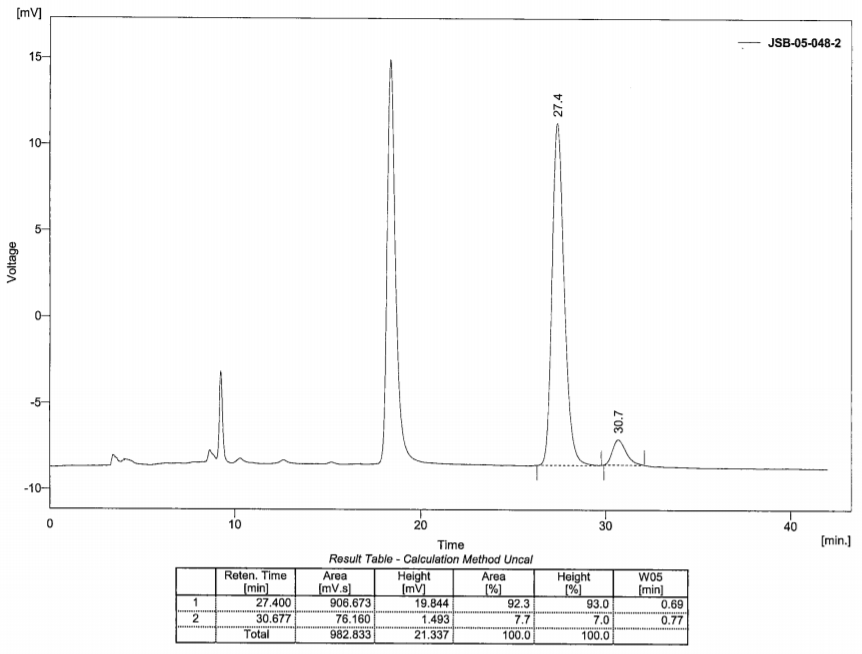 Figure 21: HPLC chromatogram confirming 85% ee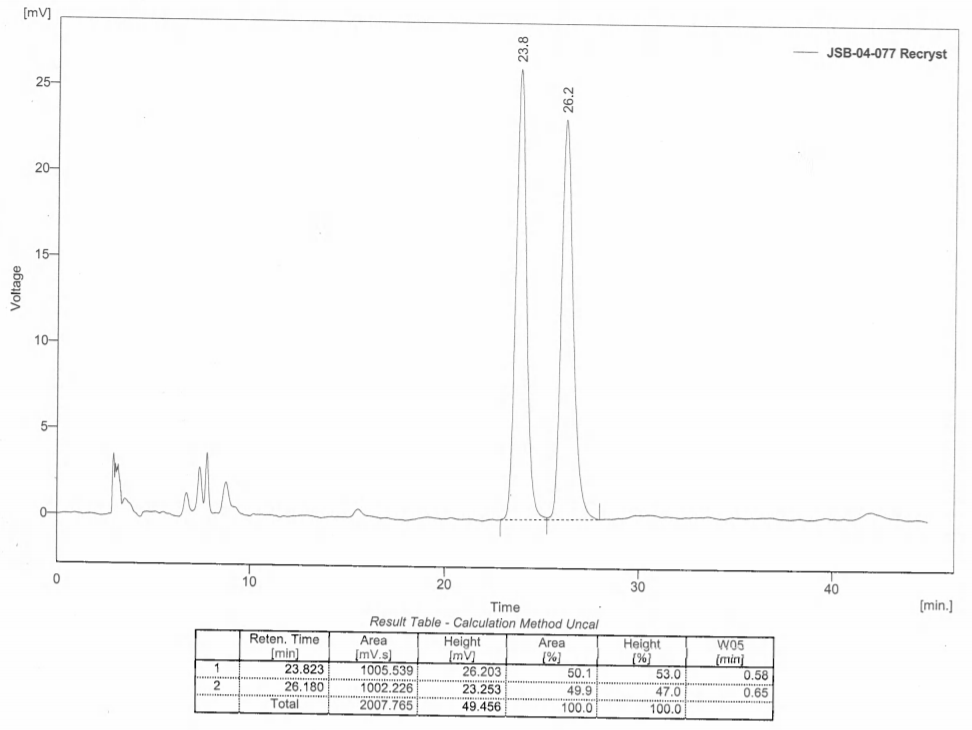 Figure 22: HPLC chromatogram of the racemate of 118Bridgehead hydroxyl group protectionAfter optimising the conditions of the organocatalysed Diels-Alder reaction, a method to protect the bridgehead hydroxyl group was needed. Protection attempts were carried out on the N-PMP cycloadduct, which had previously been synthesised in attempts to repeat the work of Rios and co-workers. To prevent the cycloreversion, methods without the use of base were explored. Benzyl-protectionAttempts to protect the bridgehead hydroxyl initially focussed on benzyl-protection. Markó and co-workers achieved benzyl protection of an alcohol using benzyl trichloroacetimidate 195 under acidic conditions.102 Variations of this method were trialled on the N-PMP cycloadduct 150 (Table 20). First, the conditions of the paper were followed; the cycloadduct 150 was dissolved in dichloromethane, then the acetimidate 195 and TFA were added sequentially. Unfortunately, no product resulted from these conditions (Table 20, entry 1). The acid was then changed to BF3.OEt2, again no product was formed (Table 20, entry 2). These two reactions were then repeated, but the acetimidate 195 and the acid were premixed before being added to the cycloadduct. Unfortunately, neither of these reactions yielded any product (Table 20, entries 3&4). The number of equivalents of acetimidate 195 was then lowered from two to one and the equivalents of acid increased from 0.05 to 1, again no product was furnished (Table 20, entry 5). Further increasing the equivalents of acid did not improve the outcome of the reaction, and no product was observed (Table 20, entry 6). Finally, conditions developed by Pedersen and co-workers were trialled, using 2.3 equivalents of triflic acid, again none of the desired product was observed (Table 20, entry 7).103 Table 20: Attempts to benzyl-protect the bridgehead hydroxyla acetamide and acid were added sequentially; b acetamide and acid were premixed before adding to cycloadduct; c dioxane used as reaction solvent; d Calculated by 1H NMR analysisTo test the conditions, benzyl-protection of cyclohexanol was attempted (Table 21). Initially two equivalents of both benzyl trichloroacetimidate 195 and BF3.OEt2 were added to cyclohexanol, but after 21 hours no product was observed (Table 21, entry 1). The loading of both the acetimidate 195 and acid was then reduced to one equivalent, but again no product was observed after 21 hours (Table 21, entry 2). Finally, conditions developed by Basu and co-workers were trialled.104 They found that, using metal triflates to catalyse the reaction with acetimidates 195, allowed for milder conditions. A catalytic amount of lanthanum (III) triflate was added to cyclohexanol and the acetimidate 195 in toluene. Unfortunately, after 72 hours, no product was observed (Table 21, entry 3).Table 21: Attempts to benzyl-protect cyclohexanola reaction carried out in toluene rather than DCM and left for 72 h; b Calculated by 1H NMR analysisGiven the lack of progress with benzyl trichloroacetimidate 195 another method to benzyl-protect the bridgehead hydroxyl group was needed. Pyridine is a much weaker base than potassium hydride, so it was hoped that it would not promote a cycloreversion reaction. Initially one equivalent of pyridine was added to the cycloadduct, then 1.2 equivalents of benzyl bromide and 0.2 equivalents of tetrabutylammonium iodide (TBAI) were added sequentially. After 25 hours no product was observed (Table 20, entry 1). Increasing the loading of TBAI from 20 mol% to 1.2 equivalents, had no effect on the outcome of the reaction (Table 22, entry 2). Finally, the reaction was heated at reflux, but the outcome of the reaction was unchanged (Table 22, entry 3). After having no success with benzyl-protection of the bridgehead hydroxyl group, an alternative protecting group was needed. Table 22: Attempts to benzyl-protect the cycloadduct with benzyl bromidea reaction was heated at reflux; b Calculated by 1H NMR analysisBenzyloxymethoxy-protectionGiven previous success in the literature with 9-benzyloxymethoxyanthracene 81, attempts to protect the bridgehead hydroxyl as a BOM-ether were trialled. Initially, one equivalent of pyridine was added to the cycloadduct and then 1.2 equivalents of benzyloxylmethyl chloride and 0.2 equivalents of TBAI were added sequentially. After stirring for 21 hours at room temperature no product was observed (Table 23, entry 1). Increasing the loading of TBAI from 20 mol% to 1.2 equivalents had no effect on the outcome of the reaction (Table 23, entry 2). Attempts to increase the conversion by heating at reflux did not have the desired effect and no product was observed (Table 23, entry 3). Given the lack of results, an alternative protecting group for the bridgehead hydroxyl group was needed. Table 23: Attempts to BOM-protect the cycloadducta Calculated by 1H NMR analysisMenthyl carbonate-protectionMenthyl carbonate  as a protecting group has the added advantage of allowing the specific purity of the cycloadduct to be determined by calculating the diastereomeric ratio from 1H NMR spectroscopy.105 Initially, the N-PMP cycloadduct 150 was stirred in pyridine then 1.2 equivalents of menthyl chloroformate and 5 mol% of 4-dimethylaminopyridine (DMAP) were added simultaneously. After stirring the reaction at room temperature for 3 days no product was observed (Table 24, entry 1). It was hoped that heating the reaction might push the reaction to completion, so the experiment was repeated and heated at reflux for 21 hours. Unfortunately, none of the desired product was formed (Table 24, entry 2). Failure to protect this bridgehead hydroxyl is not uncommon; Rickborn and Harrison reported that the sterically hindered hydroxyl group at the bridgehead position does not react with most common protecting group reagents.106 Given these results, the anthrone needs to be protected before the organocatalysed Diels-Alder step. Table 24: Attempts to protect the bridgehead hydroxyl as menthyl carbonatea Calculated by 1H NMR analysisCatalysis of protected anthronesSynthesis of protected anthronesGiven that protection of the bridgehead hydroxyl group appears to be a challenge, the anthrone needs to be protected prior to the organocatalysed Diels-Alder step. The syntheses of three protected anthrones were trialled. Using a procedure developed by Pirkle and Finn, the synthesis of 9-methoxyanthracene 196 was attempted.107 Anthrone 92 was dissolved in a 1:1 mixture of methanol and toluene, then trimethyl orthoformate and concentrated sulfuric acid were added sequentially. The reaction mixture was stirred at 70 °C for three days, unfortunately no product was observed (Scheme 67). Scheme 67: Attempted synthesis of 9-methoxyanthracene 196Synthesis of 9-(phenylmethoxy)-anthracene 197 was then attempted. Anthrone 92 was added to sodium hydride suspended in THF and a colour change from white to red was observed. Benzyl chloride was then added dropwise, and the reaction was heated at reflux for 22 hours (Scheme 68). The product appeared to decompose (according to 1H NMR spectroscopy), which is supported by the findings of Chi and co-workers, and none of the desired product was isolated.108Scheme 68: Attempted synthesis of 9-(phenylmethoxy)-anthracene 197Finally, 9-[(phenylmethoxy)methoxy]-anthracene 81 was easily prepared from anthrone, as previously discussed (Scheme 69).Scheme 69: Synthesis of 9-[(phenylmethoxy)methoxy]-anthracene 81BOM-cycloadduct functionalisation stabilityAs the BOM protecting group is sensitive to acid, methods to functionalise the imide needed to be carefully considered. Previous work in the group has focussed on functionalising the hydroxylactam species furnished after asymmetric reduction of the imide, but in order to test the stability of the BOM group to these conditions, the imide cycloadduct 119 was used. Four functionalisation methods were trialled with aliquots taken at 1, 3 and 18 hours in order to monitor the reaction. Conditions that would allow transformation of the hydroxylactam to the sulfone, the ethoxy lactam, lactam or benzotriazole were trialled (Table 25). The conditions used to transform the hydroxylactam to the sulfone were adapted from Ley and co-workers.34 Unfortunately, the presence of acid in these conditions led to decomposition of the starting material (Table 25, entry 1). Previous work in the group has trapped the hydroxylactam out as the ethoxy lactam using sulfuric acid in ethanol, but this also led to the starting material decomposing (Table 25, entry 2). With TFA and Et3SiH, the starting material once again decomposed due to the presence of the acid (Table 25, entry 3). Another method for the functionalisation of hydroxy-lactams is conversion to a benzotriazole, which was first utilised by Gawley and co-workers on 2-alkyl and 2-aryl pyrrolidones.109 Using these conditions on the BOM-cycloadduct 119 led to recovered starting material in quantitative yield, indicating that this was indeed compatible with the BOM group, and confirming the acid sensitivity of the BOM group (Table 25, entry 4). Table 25: Trialling four functionalisation conditions on the BOM-cycloadducta Determined by 1H NMR analaysisCatalysed Diels-Alder with BOM-anthraceneWith functionalisation conditions in hand, the BOM-cycloadduct 119 then needed to be synthesised enantioselectively. The optimised organocatalysed Diels-Alder reaction conditions were tested on 9-[(phenylmethoxy)methoxy]-anthracene 81 and three N-substituted maleimides (Table 26). The catalysed reaction with N-benzyl maleimide 66 gave the desired product 118 with 71% conversion, but no selectivity (Table 26, entry 1). When the reaction was repeated without the catalyst there was still some conversion to the desired cycloadduct (6%) (Table 26, entry 2). The catalysed reaction with N-PMP maleimide 68 gave the desired product 150 in much lower conversion (20%) and again a racemic product was made (Table 26, entry 3). The reaction was repeated without the catalyst and a small amount of product was observed (2%) (Table 26, entry 4). The catalysed reaction with N-phenyl maleimide 152 gave the desired product 140 in 29% conversion but no selectivity (Table 26, entry 5). When the reaction was repeated without the catalyst again a small amount of product was observed (9%) (Table 26, entry 6). The increase in conversion, but zero selectivity shown when quinidine 136 is used with all three substrates suggests that quinidine is acting as a non-selective catalyst. Table 26: Diels-Alder reaction of 9-[(phenylmethoxy)methoxy]-anthracene and N-substituted maleimidesa Calculated by 1H NMR analysis; b Determined by HPLC analysisThe three desired cycloadducts were synthesised as racemates for comparison and chiral HPLC analysis. 9-[(Phenylmethoxy)methoxy]-anthracene 81 and the relevant N-substituted maleimide were heated at reflux in toluene. Purification via flash column chromatography gave the desired racemic N-benzyl, N-PMP and N-phenyl cycloadducts (74%, 95%, 90% yield, respectively). Organocatalysis of the Diels-Alder reaction between BOM-anthracene 81 and N-substituted maleimides is not stereoselective. The BOM group is also sensitive to most functionalisation conditions, therefore pursuing this line of enquiry would be futile. Tests to determine whether the bridgehead hydroxyl needs to be protected needed to be pursued.Anthrone cycloadduct stabilityIn order to determine whether the bridgehead hydroxyl group of the anthrone cycloadduct could withstand a variety of basic functionalisation conditions, a variety of base stability tests was carried out on the N-PMP anthrone cycloadduct 150. The cycloadduct was stirred in THF and one equivalent of base was added. The reaction was monitored visually on addition, and by thin layer chromatography (TLC) after 30 minutes and 3 hours. On addition of both triethylamine and pyridine the reaction remained clear and colourless. At both 30 minutes and 3 hours the TLC indicated that no reaction had occurred (Table 27, entries 1 & 2). Table 27: Base stability tests on the N-PMP cycloadducta Determined by TLC analysisWith use of caesium carbonate, potassium tert-butoxide and sodium hydride the reaction went from clear and colourless to orange/red which is indicative of a retro-Diels-Alder reaction. After 30 minutes two new products had formed on the TLC, although some starting material remained (Table 27, entries 3-5). One of the new spots correlated with anthrone, but the other did not correspond to the maleimide. There was no change to the TLC after 3 hours; except in the case of sodium hydride where all starting material had been consumed. These results indicate that the bridgehead hydroxyl group can withstand mildly basic conditions. The pKa of the conjugate acid of triethylamine is approximately 10, and the pKa of the conjugate acid of pyridine is approximately 5. This indicates that weak bases are tolerated by the bridgehead hydroxyl. The pKa of the conjugate acid of caesium carbonate is 10.25, this is still fairly low, but Cs2CO3 has been shown to be a good base in the literature, which is confirmed here by promoting the retro-Diels-Alder reaction. The pKas of the conjugate acids of potassium tert-butoxide and sodium hydride are 18 and 35, respectively. These are stronger bases, which was why the retro-Diels-Alder reaction occurred immediately upon addition. Caesium carbonate, potassium tert-butoxide and sodium hydride all gave anthrone and one other product. This indicates that the N-PMP maleimide was not stable under these basic conditions. Grignard functionalisationGiven that the unprotected anthrone cycloadduct is reasonably stable to base, methods to functionalise the imide were pursued. Addition of Grignard reagents to imides on chiral anthracene scaffolds has been explored previously by Snyder and co-workers and in this group. Phenyl magnesium bromide was synthesised in diethyl ether and the racemic N-benzyl cycloadduct 118 was added. Stirring at room temperature for three hours gave no conversion to product (Table 28, entry 1). Increasing the equivalents of Grignard and the reaction time furnished the desired product 200, but in very low conversion (2%) (Table 28, entry 2). It is believed that the Grignard reagent could be undergoing Wurtz coupling and is therefore unavailable for nucleophilic addition to the carbonyl group. A variety of Grignard reagents is commercially available from Sigma-Aldrich. Three butyl Grignard reagents (n-butyl, iso-butyl and tert-butyl) were purchased and 3 equivalents added to the cycloadduct 118 in diethyl ether. After stirring at room temperature for three days the n-butyl hydroxylactam 198 was produced in 35% conversion. A mixture of diastereoisomers was seen in 45:55 ratio (Table 28, entry 3). The isobutyl hydroxylactam 199 was produced in 56% conversion with a diastereomeric ratio of 77:23 (Table 28, entry 4). The reaction with tert-butyl magnesium bromide furnished none of the desired product (Table 28, entry 5). Table 28: Results of Grignard functionalisationa Grignard was synthesised in situ; b SM did not fully dissolve; c Each equivalent added separately; d Calculated from integrals from crude 1H NMR spectrum; e Reaction concentration doubled; f reaction concentration multiplied by 5; g After purification via flash column chromatography only the major diastereoisomer was isolatedAddition occurred solely at the distal carbonyl. The regioselectivity was confirmed by an nOe experiment. This regioselectivity is analogous to that observed in Grignard additions to chiral anthracenes.110 The Grignard reaction has been studied previously in the Jones group by DFT studies on the chiral 9-anthrylethanol derivatives.61 The computational studies suggest that attack of the distal carbonyl is preferred because if the addition occurred on the carbonyl nearest the chiral substituent, then repulsive interactions would occur in the transition state as the hybridisation would move from sp2 to sp3. This would also disrupt the hydrogen bonding between the proximal carbonyl oxygen and the methoxy-hydrogen of the auxiliary (Figure 23, model A). In this work, it is suspected that the bridgehead hydroxyl proton will be deprotonated, and the magnesium of the Grignard reagent will complex to the oxygen. If the Grignard reagent were to add to the proximal carbonyl, the developing steric interactions between the bridgehead hydroxyl-grignard complex and the developing sp3 hybridisation of the carbonyl during nucleophilic addition  would increase the transition state energy sufficiently to prevent addition to the proximal carbonyl group.111 Whereas these disfavoured steric interactions are negated by Grignard addition to the distal carbonyl (Figure 23, model B). Figure 23: Preferential Grignard addition to the distal carbonyl due to the hydrogen bond between the distal carbonyl and the C-9 substituentFormation of a single diastereoisomer was expected. Nucleophilic addition should only occur on the Re (top) face of the carbonyl, as the anthracene template should block the approach from the Si (bottom) face. However, the next step involved reduction to the lactam via a planar transition state, so a mix of diastereoisomers is inconsequential. Therefore, the identity of the two diastereoisomers was not determined. The low conversions could be due to the starting material not fully dissolving in diethyl ether. Therefore, another solvent that is compatible with Grignard reagents and that the starting material fully dissolves was investigated. The reaction with n-butyl magnesium chloride was repeated in 50 cm3 THF (350 mg of starting material 118), and after stirring at room temperature overnight there was a 55% conversion with a 63:37 mixture of diastereoisomers (Table 28, entry 6). Doubling the concentration of the reaction allowed for an increase in conversion to 80%. Interestingly the ratio of diastereoisomers was 34:64, with a switch in the major isomer (Table 28, entry 7). Increasing the concentration five-fold had little further effect on the conversion (76%) with a diastereomeric ratio 42:58 (Table 28, entry 8). To increase conversion all further reactions were performed in 15cm3 THF. The order and speed of addition was then explored. All three equivalents of n-butyl magnesium chloride were added to the cycloadduct 118 simultaneously and the reaction was heated at 50 °C overnight. There was 72% conversion to product with a diastereomeric ratio of 26:74 (Table 28, entry 9). Finally, the reaction was repeated but each equivalent of Grignard was added separately, with a two-hour period between each addition. After heating at 50 °C overnight there was a 95% conversion with a diastereomeric ratio of 85:15 (Table 28, entry 10). The product 198 was purified via flash column chromatography but only the major diastereoisomer was isolated in 35% yield. This was the major isomer formed initially (according to the crude 1H NMR spectrum). According to the 1H NMR spectrum of the crude material the minor diastereoisomer may have epimerised during flash column chromatography. Three equivalents of isobutyl magnesium bromide were added simultaneously to the cycloadduct and the reaction was heated at 50 °C overnight. The product 199 was formed in 44% as a 29:71 mix of diastereoisomers (Table 28, entry 11). Adding the three equivalents sequentially increased the conversion to 61% and only had a small effect on the diastereoselectivity of the reaction (38:62 ratio of diastereoisomers) (Table 28, entry 12). Purification via flash column chromatography allowed for separation of the two diastereoisomers in 10% and 24% yield of the minor and major diastereoisomers respectively. Both simultaneous and sequential addition of three equivalents of tert-butyl magnesium chloride to the cycloadduct resulted in no reaction (Table 28, entries 13 & 14). This indicates that the tertiary butyl group must be too hindered for addition to the carbonyl. Simultaneous addition of three equivalents of phenyl magnesium bromide gave the desired product 200 as a 71:29 mix of diastereoisomers in 84% conversion. After purification via flash column chromatography only the major diastereoisomer was isolated in 32% yield (Table 28, entry 15). The reaction with methyl magnesium bromide gave the product 201 as a 55:45 mixture of diastereoisomers in 89% conversion. After purification via flash column chromatography only the major diastereoisomer was isolated in 27% yield (Table 28, entry 16). Lactam formationWith the four derivatives of the hydroxy lactam in hand, work on reduction to the lactam was pursued. Previous work in this group treated the hydroxylactam of a similar derivative 202, with TFA and Et3SiH, unfortunately, these conditions gave the enamide 203, when the products derived from ethyl, isopropyl, isobutyl, cyclopentyl, cyclohexyl and phenylethyl Grignard reagents were used. The reaction was highly diastereoselective, forming only the (E)-alkene as determined by nOe studies (Scheme 70).112Scheme 70: Previous work in the Jones group on the reduction of the hydroxy lactam using TFA Huang and co-workers reported that using BF3.OEt2 with Et3SiH, on another anthracene cycloadduct derivative 204, gave the lactam 205 as the only reduction product.113 These conditions have been previously trialled in this research group, furnishing the desired lactam (Scheme 71).64Scheme 71: Previous work in the Jones group on the reduction of the hydroxy lactam using BF3.OEt2These conditions were then trialled on the four hydroxylactam derivatives. The n-butyl 206 and isobutyl 207 derivatives were furnished in 65% and 91% yield, respectively without need for purification (Table 29, entries 1 & 2). After flash column chromatography the phenyl 208 and methyl 209 derivatives were isolated in 29% and 58% yield, respectively (Table 29, entries 3 & 4). Table 29: Results from reduction using BF3.OEt2 and Et3SiHThe desired lactam derivatives were obtained as single diastereoisomers, determine by 1H NMR spectroscopy. The identity of the diastereoisomer was confirmed by the coupling constant between the proton of the tertiary stereocentre and the bridgehead proton for all four derivatives (nBu Jobs 7.8 Hz, tBu Jobs 7.5 Hz, Ph Jobs 9.0 Hz, Me Jobs 8.4 Hz), which indicate a cis orientation (Figure 24, model A) of this proton according to the Karplus equation. This data correlates with previous studies on similar substrates and confirms that the nucleophile attacks the Re face of the N-acyliminium ion. A trans arrangement of these protons would give a lower coupling constant around 3.0 Hz, according to the Karplus equation (Figure 24, model B). The regioselectivity of the Grignard step could also be confirmed using the methyl lactam product 209. Appearance of a doublet of doublet of doublets (ddd) around 3.00 ppm corresponds to the bridgehead hydrogen proximal to the R-group; if the Grignard reagent had added to the proximal carbonyl, a ddd could not be present in the 1H NMR spectra. Figure 24: Confirming the stereochemistry via coupling constants in the 1H NMR spectraRetro-Diels-Alder reactions2.9.1 Potassium hydrideWith the functionalised material in hand, the anthrone template needed to be removed. Camps and co-workers utilised the oxide-anion accelerated retro-Diels-Alder reaction promoted by potassium hydride in the synthesis of functionalised 2,8-ethanonoradamantane derivatives (Scheme 72).58 Cycloadduct 96 was treated with KH in THF which furnished anthrone and maleimide 98. Maleimide 98 then underwent an intramolecular Diels-Alder reaction to produce tetracycle 99 in 30% yield. Scheme 72: Synthesis of tetracycle using a KH promoted cycloreversion strategy XXThese conditions were then trialled on the four lactam derivatives (Scheme 73). The reactions were performed on very small scale, so unfortunately the 1H NMR spectra did not elucidate much information; any product peaks were swamped by solvent.Scheme 73: Attempted potassium hydride promoted cycloreversionLiquid chromatography-mass spectrometry spectra were obtained for all four samples. The n-butyl sample contained no mass for the starting material or the desired lactam 210, indicating that the potassium hydride had further interacted with the lactam. The isobutyl, phenyl and methyl samples all contained some starting material and anthraquinone, but none of the desired lactam. However, anthrone 92 was present in all four samples. The evidence of anthrone 92 in the samples indicated that a retro-Diels-Alder reaction had occurred.To quantify the amount of anthrone 92 present in the sample an anthrone calibration graph was made using UV spectroscopy. Anthrone 92 was not soluble in propan-2-ol or hexane, so analysis could not be carried out using chiral HPLC. Anthrone 92 was dissolved in acetonitrile and 5 solutions of different concentrations were made. The first was approximately double the theoretical maximum concentration of anthrone in the n-butyl reaction mixture. The four other concentrations were each half the concentration of the previous one. The UV absorbance of each solution was measured and plotted (Figure 25).Figure 25: Anthrone calibration graphThe four reaction mixtures of the potassium hydride reactions were then dissolved in acetonitrile and diluted. The absorbance at the wavelength corresponding to anthrone was measured. From this the concentration of anthrone in the reaction mixture can be calculated, therefore the conversion to anthrone 92 can be calculated (Table 30).Table 30: Conversion to anthrone based on absorbancePresence of anthraquinone after a retro-Diels-Alder reaction on an anthrone system has been previously reported in the literature.56  The mixture of diols 214 and 215 was heated above the melting points of the compounds at 260-295 °C for 3 days in sublimation apparatus open to the atmosphere (Scheme 74). After 3 days a mixture of anthrone, anthraquinone, a mixture of the starting materials and the desired maleimide 216 was present. Scheme 74: Example of a retro-Diels-Alder reaction that gives rise to a mixture of products562.9.2 Base, temperature and reaction time optimisation There is a major drawback to the use of potassium hydride as it comes in a 30% dispersion in oil, it is difficult to accurately weigh out, especially at small scale. Therefore, work on optimising the base, temperature and reaction time of the retro-Diels-Alder reaction was carried out. In order to save the previous lactam derivatives, the conditions were trialled on the imide cycloadduct 118. Sodium hydride and potassium tert-butoxide were trialled as they were shown previously to initiate the retro-Diels-Alder reaction (section 2.6); lithium HMDS and potassium HMDS were also trialled. In total fifteen conditions were trialled and none of them gave the desired products (anthrone and lactam), but a variety of different outcomes was observed (Table 31).The four bases were initially added at 0 °C and the reactions were warmed to room temperature over two hours. The only product that could be identified in the  1H NMR spectra from the crude products from the reactions with sodium hydride, potassium tert-butoxide and potassium HMDS was anthraquinone 233 (Table 31, entries 1, 2 and 4). The crude 1H NMR spectrum of the reaction with lithium HMDS also showed the presence of anthraquinone as well as returned starting material and a half-opened product 217, the structure of which was ascertained by 1H NMR spectroscopy after isolation by flash column chromatography (Table 31, entry 3). Presence of anthraquinone after a retro-Diels-Alder reaction on an anthrone system has been previously reported in the literature.56  Table 31: Results of base, temperature and reacion time optimisationa Calculated from the integrals in crude 1H NMR spectraThe reaction was repeated with sodium hydride and potassium tert-butoxide at -78 °C; the  1H NMR spectra of the crude product of both reactions showed returned starting material, indicating that the reaction temperature was too low for a retro-Diels-Alder reaction to occur (Table 31, entries 5 & 6). Raising the temperature to -10 °C for both reactions gave a mixture of the half-opened product 217 and anthraquinone (Table 31, entries 7 & 8). When the reaction with sodium hydride was repeated at 0 °C, none of the expected products could be discerned; with potassium tert-butoxide only anthraquinone was observed (Table 31, entries 9 & 10).  The reactions at 0 °C were repeated, reducing the reaction time to 2 minutes. The reaction with sodium hydride returned starting material and none of the expected products could be discerned in the reaction with potassium tert-butoxide (Table 31, entries 11 & 12). Lowering the temperature to -40 °C for both sodium hydride and potassium tert-butoxide gave a mixture of starting material and the half-opened product 217 after both two and four hours (Table 31, entries 13-15). The electronics of the imide cycloadduct are different to that of the lactam. It was hoped that trialling these conditions on functionalised material, would yield the desired anthrone and lactam products. The reaction was trialled with sodium hydride and potassium tert-butoxide at -40 °C on the phenyl lactam derivative 208. Unfortunately, in both cases, starting material was returned (Scheme 75). Scheme 75: Attempted base catalysed retro-Diels-Alder on functionalised material2.9.3 Thermal retro-Diels-Alder reactionIn 2010, Snyder and co-workers investigated heating cycloadducts 218 to reflux in high boiling solvents to achieve retro-Diels-Alder cycloreversions, avoiding the use of FVP (Scheme 75).114 Microwave irradiation in both DMSO and 1,2-dichlorobenzene gave the desired retro-Diels-Alder product 219 in 100% conversion. Conventional heating in an oil bath using chlorobenzene as the solvent gave minimal conversion (30%). Changing the solvent to 1,2-dichlorobenzene gave the desired products with good conversion (80%), however, some decomposition products were detected.Scheme 76: Snyder's work on thermal retro-Diels-Alder reactionsUnfortunately, microwave conditions were unavailable, so conventional heating in 1,2-dichlorobenzene was trialled, following success from Snyder’s work. The anthrone cycloadduct 118 was heated at reflux in 1,2-dichlorobenzene in hopes of furnishing the retro-Diels-Alder products anthrone 92 and N-benzylmaleimide 66. However, the forward Diels-Alder reaction occurs at elevated temperatures, so a technique was needed to see a retro-Diels-Alder/Diels-Alder reaction was occurring. Anthracene 117 was added to the reaction mixture to trap out any maleimide as a competition experiment (Scheme 77). After work up, if any anthracene cycloadduct is present, then a retro-Diels-Alder and subsequent Diels-Alder reaction must have taken place.Scheme 77: Thermal retro-Diels-Alder competition experimentAfter 2.5 hours the solvent was removed in vacuo and the crude reaction mixture was analysed by 1H NMR spectroscopy (Figure 26). The crude reaction mixture (black spectrum) showed evidence of both the anthrone cycloadduct 118 (green spectrum) and the anthracene cycloadduct 70 (red spectrum), proving that a retro-Diels-Alder reaction had occurred at this elevated temperature giving a 50:50 mixture of the two possible products.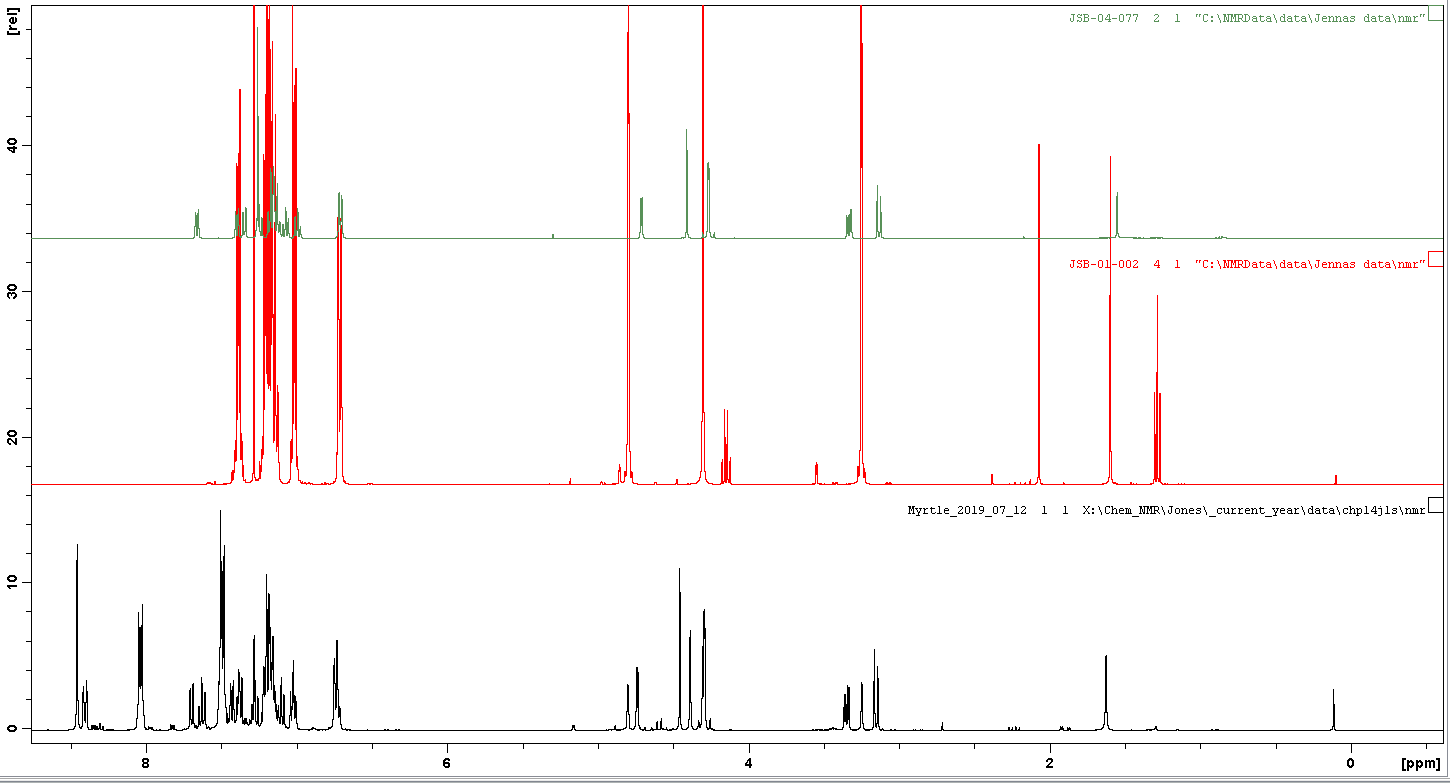 Figure 26: 1H NMR analysis of the thermal retro-Diels-Alder competition experiment. Crude reaction mixture (black), anthrone cycloadduct (green) and anthracene cycloadduct (red)Given this result, the reaction was repeated on the phenyl lactam cycloadduct 208 (Scheme 78). After heating the phenyl lactam cycloadduct 208 with anthracene 117 in 1,2-dichlorobenzene for 2.5 hours only the two starting materials were returned. Scheme 78: Thermal retro-Diels-Alder competition experiment on functionalised materialFor the thermal retro-Diels-Alder reaction to be successful the released dienophile needs to be reasonably stable. Cycloreversion reactions occur when the diene and/or the dienophile are particularly stable molecules.115 In this case the lactam is less stable than the maleimide. For this route to be viable FVP may need to be considered or substantial base optimisation. However, this route still has its advantages as it does not involve the inefficient synthesis of a chiral auxiliary.ConclusionsThe aims of this work were initially to synthesise a range of racemic cycloadducts by performing a Diels-Alder reaction between anthrone 92 and N-substituted maleimides. The cycloadducts could then be desymmetrised via oxazaborolidine mediated asymmetric reduction. Unfortunately, asymmetric reduction of the N-benzyl cycloadduct 118 with the oxazaborolidine generated from cis-1-aminoindan-2-ol 54 failed to give the desired product 123 (Scheme 79). Scheme 79: Attempted asymmetric reduction of cycloadduct 118 with oxazaborolidine catalystAfter no success with various other chiral reducing agents, a new strategy to form the cycloadduct enantioselectively was sought. The use of a chiral dienophile 124 was considered in the thermal Diels-Alder reaction with anthrone 92, in the hope that it would control the selectivity of the reaction. However, the reaction gave the desired cycloadduct as an inseparable mixture of diastereoisomers with no selectivity (52:48 dr) (Scheme 80).Scheme 80: Diels-Alder reaction between anthrone and the chiral maleimide to give the desired product as a mixture of diastereoisomersFurther investigations into the organocatalysed Diels-Alder reaction between anthrone 92 and N-substituted maleimides were then considered. Four N-substituted maleimides were synthesised in varying yields (2-43%). A range of accessible bifunctional catalysts was then screened, each with a hydrogen bond donor and acceptor site. Unfortunately, the highest selectivity achieved was 32% ee, for the thiourea 135 catalysed reaction between anthrone 92 and N-phenyl maleimide 152 (Scheme 81). Scheme 81: Thiourea catalysed Diels-Alder reactionThe use of Takemoto’s catalyst 135 did not give the high selectivities reported in the literature by Rios and co-workers for N-PMP maleimide 68 (37% ee vs 97% ee).84 In fact, none of the results from the paper were reproducible here. Attempts to enhance the selectivity of the reaction, by increasing the steric bulk of the catalyst, failed to have the desired effect. The adamantyl catalyst 188 furnished the desired cycloadduct 150 in 9% ee.The use of quinidine 136 as an organocatalyst was then explored, based on work by Kagan and co-workers.76 After optimising the solvent, catalyst, dienophile, temperature and reaction time, the N-benzyl cycloadduct 118 was obtained in 85% yield and 85% ee (Scheme 82).Scheme 82: Optimised organocatalysed Diels-Alder reactionVarious attempts were made to protect the bridgehead hydroxyl group, using acidic conditions, to prevent a base catalysed cycloreversion. However, it was discovered that the sterically hindered hydroxyl group does not react with common protecting agents, such as benzyltrichloroacetimidate 195. 9-[(Phenylmethoxy)methoxy]-anthracene 81 was then synthesised, in 54% yield, to enable protection of the hydroxyl group prior to the Diels-Alder reaction. Unfortunately, under the previously optimised conditions for the quinidine catalysed Diels-Alder reaction, the desired cycloadducts were synthesised racemically. Base stability tests on the anthrone cycloadduct demonstrated that the bridgehead hydroxyl group could withstand mildly basic functionalisation conditions.With that in mind, the N-benzyl cycloadduct 118 was functionalised with four different Grignard reagents. No reaction occurred with tert-butyl magnesium bromide due to steric hindrance. The n-butyl, isobutyl, phenyl and methyl hydroxy lactam derivatives were synthesised in reasonable yields after reaction optimisation (35%, 24%, 32% and 27%, respectively) (Scheme 83). All four derivatives were synthesised as single regioisomers, confirmed by nOe studies, with the Grignard reagent adding to the carbonyl distal to the bridgehead hydroxyl group. Surprisingly all four derivatives were synthesised as a mixture of diastereoisomers, as determined by 1H NMR spectroscopic analysis of the crude products. Nucleophilic addition should only occur on the Re face of the carbonyl, as the Si face should be blocked by the bulky anthrone template. However, the next step involved reduction to the lactam via a planar transition state, so a mix of diastereoisomers was inconsequential.Scheme 83: Grignard addition to the N-benzyl cycloadductThe hydroxy lactam derivatives were then reduced to the lactam using BF3.OEt2 and Et3SiH in reasonable yields (Scheme 84). All four lactam derivatives were furnished as a single diastereoisomer as confirmed by analysis of the 1H NMR spectra. This was confirmed by the coupling constant between the proton of the tertiary stereocentre and the bridgehead proton for all four derivatives (nBu J 7.8 Hz, tBu J 7.5 Hz, Ph J 9.0 Hz, Me J 8.4 Hz), which indicates a cis orientation according to the Karplus equation.Scheme 84: Reduction using BF3.OEt2 and Et3SiHWith the functionalised material in hand, the anthrone template needed to be removed. The benefit of using anthrone 92 was its potential to promote a room temperature oxide-anion accelerated retro-Diels-Alder. This was considered attractive as it was thought that this would avoid the high temperatures and high pressures needed using FVP. Using potassium hydride to catalyse the cycloreversion did not furnish the desired product and attempts to optimise the base catalysed reaction were unsuccessful. Equally a thermal retro-Diels-Alder reaction of the functionalised cycloadduct was unsuccessful.To conclude, the quinidine catalysed Diels-Alder reaction between N-benzyl maleimide and anthrone occurs in high yield and selectivity (85% and 85% ee, respectively). Grignard addition to this cycloadduct occurs regioselectively and in reasonable yield. A tertiary stereocentre can be formed as a single diastereoisomer after treatment with BF3.OEt2 and Et3SiH. Cycloreversion of the functionalised material under base catalysed and thermal conditions was unsuccessful, but efforts to circumvent FVP are ongoing.Future WorkAt large scale, and after optimisation, the quinidine catalysed Diels-Alder reaction between N-benzyl maleimide 66 and anthrone 92 proceeded in good yield and good enantioselectivity (85% and 85% ee, respectively). However, further investigations into increasing the yield and selectivity of this step could be pursued, perhaps by synthesis and subsequent use of a bifunctional catalyst. After Grignard addition to the enantioenriched cycloadduct and subsequent reduction with BF3.OEt2, work to improve the retro-Diels-Alder reaction could be explored. A potassium hydride mediated oxide-accelerated room temperature retro-Diels-Alder may work at larger scale. One of the drawbacks of using potassium hydride is the inaccuracy of weighing the 30% dispersion at low scale. This methodology could also be applied to the synthesis of a natural product. One potential target is Berkeleyamide A 1 which was isolated from Berkeley Pit Lake, Butte, Montana by Stierle and co-workers.4,116 In 2010, Merlini and co-workers reported the total synthesis of Berkeleyamide A 1 and its 10-epi-isomer.117 A common intermediate 230 could be synthesised from the isobutyl retro-Diels-Alder product in four steps. A further four synthetic steps could then furnish Berkeleyamide A 1 (Scheme 85).Scheme 85: Route to Berkeleyamide ARather than reducing the hydroxy lactam derivatives, a carbon nucleophile could be added to the N-acyliminium ion intermediate to access quaternary stereogenic centres 232. This strategy has been previously utilised within this research group on the 9-methoxyethyl-anthracene cycloadducts 231, but could easily be applied to the substrates used in this work (Scheme 86).118Scheme 86: Access to quaternary stereogenic centresExperimentalAll solvents were obtained dry from The University of Sheffield Department of Chemistry’s Grubbs dry solvent system and glassware was acetone washed, flame dried and cooled under vacuum before use. All dry reactions were carried out under nitrogen or argon. If reactions required heating DrySynTM blocks were used. Reactions that were performed at 0 °C used water/ice baths, and reactions at -50 °C and -78 °C used acetone/dry ice baths. TLC was carried out using Merck aluminium TLC sheets (silica gel 60 F254), visualisation of TLC plates was performed using a UV lamp or by dipping in KMnO4 then exposure to heat. Flash column chromatography was carried out with Geduran® silica gel 60Å 40-63 μm (Merck) as the stationary phase unless otherwise stated. Melting points were determined using Gallenkamp melting point apparatus equipped with a thermometer. 1 H and 13C NMR spectra were measured using CDCl3 as solvent unless otherwise stated, on a Bruker 400 MHz machine with an automated sample changer (unless otherwise stated). Chemical shifts for carbon and hydrogen are given on the δ scale, relative to tetramethylsilane (TMS, δ = 0 ppm). Coupling constants were measured in Hz and analysed using TopSpin. 13C NMR spectra were recorded using the JMOD or DEPT method. Infrared spectra were recorded on a Perkin-Elmer Spectrum 100 FT-IR spectrometer using attenuated total reflectance (ATR) diamond tip, or as a thin film on KBr discs. Mass spectra were recorded on an Agilent Technologies Q-TOF LC-MS instrument using electrospray ionisation (ESI+) unless otherwise stated. Chiral HPLC was carried out on a Gilson analytical system using chiral columns as stated for each compound. A mixture of propan-2-ol and hexane were used as the mobile phase, the ratio is described for each compound. The flow rate was 1.00 cm3 per minute and the Shimadzu SPD-10A UV-Vis detector was set at 254 nm unless otherwise stated. Specific rotations were performed on an Optical Activity Ltd. AA-10 automatic polarimeter at 589 nm (Na D-line), measured at 20 °C unless otherwise stated and [α]D values are given in 10-1 deg cm2 g-1. Preparative RP-HPLC performed using a XBridge C18 OBD 5 μm, 144 Å, 19 × 250 mm column at flow rate of 17 mL/min. UV detection was recorded at 240 nm All chemicals were purchased from Sigma-Aldrich, Alfa Aesar or Fluorochem and used as received without further purification except (1R,2S)-cis-1-aminoindan-2-ol, which was recrystallised from toluene prior to use. Borane-THF was used as a 1M solution in THF. Where compounds have been previously reported in the literature citing full analytical data, only 1H NMR data and melting points are recorded. However, if a compound has been reported lacking data, the missing information has been recorded for completeness. Where diastereoisomers have been inseparable the data have been reported as a mixture, quoting the 1H NMR data for the major and minor isomers separately. 9,10-Dihydro-9,10-ethanoanthracene-11,12-dicarboxylic anhydride 69Maleic anhydride 65 (11.00 g, 0.11 mol) and anthracene 117 (20.00 g, 0.11 mol) were suspended in toluene (500 cm3) and heated at reflux for 18 h. The reaction mixture was cooled to room temperature and the solvent was removed in vacuo to give a pale yellow solid. Purification via recrystallisation [DCM/petroleum ether (40-60)] gave the title compound as a white crystalline solid (20.65 g, 67%); mp 260-262 °C (lit.119 257-258 °C); δH (400 MHz, CDCl3) 3.56 [2H, (AX)2, CH], 4.86 [2H, (AX)2, CH], 7.19-7.27 (4H, m, ArCH), 7.34-7.40 (2H, m, ArCH), 7.40-7.46 (2H, m, ArCH). All data are in accordance with the literature.1193a,4,9,9a-Tetrahydro-2-phenylmethyl-4,9-[1’,2’]-benzeno-1H-benz[f]isoindol-1,3-(2H)-dione 709,10-Dihydro-9,10-ethanoanthracene-11,12-dicarboxylic anhydride 69 (6.10 g, 22.1 mmol) was suspended in acetic acid (175 cm3) followed by the addition of benzylamine (2.42 cm3, 22.1 mmol). The resulting white suspension was heated at reflux for 18 h. The reaction mixture was cooled to room temperature, poured onto an ice-water mixture (200 cm3) and stirred vigorously to form a thick, white precipitate. The solution was filtered under vacuum to give the title compound as a fine white powder (7.88 g, 98%); mp 224-226 °C (lit.6 221-223 °C); δH (400 MHz, CDCl3) 3.26 [2H, (AX)2, CH], 4.30 (2H, s, CH), 4.80 [2H, (AX)2, PhCH2], 6.65-6.74 (2H, m, ArCH), 6.98-7.46 (11H, m, ArCH). m/z (ESI+) 385 (10%), 366.1487 (100, MH+, C25H19NO2 requires 366.1489), 332 (5), 284 (2). All data are in accordance with the literature.63a,​4,​9,​9a-​Tetrahydro-​4-​hydroxy-​2-​(phenylmethyl)​-4,​9-[1',​2']​-​benzeno-​1H-​benz[f]​isoindol-​1,​3-(2H)​-​dione 118Anthrone 92 (2.18 g, 11.22 mmol) and N-benzylmaleimide 66 (2.10 g, 11.22 mmol) were stirred in DCM (100 cm3) and triethylamine (0.47 cm3, 3.37 mmol) was added dropwise. The reaction mixture was stirred at room temperature for 5 h. The solution was concentrated in vacuo to give an orange solid (4.51 g). Purification via recrystallisation [DCM/petroleum ether (40-60)] gave the title compound as fine colourless crystals (3.18 g, 74%); mp 210-213 °C  (lit.74 211-213 °C); νmax/cm-1 (thin film, DCM) 3388, 3055, 2306, 1769, 1698, 1433, 1266, 739, 704; δH (400 MHz, CDCl3) 3.13 (1H, d, J 8.8 Hz, CH), 3.33 (1H, dd, J 3.5, 8.8 Hz, CH), 4.27 (2H, AB quartet, PhCH2), 4.41 (1H, s, OH), 4.71 (1H, d, J 3.5 Hz, CH), 6.68-6.74 (2H, m, ArCH), 7.00-7.30 (8H, m, ArCH), 7.35-7.44 (2H, m, ArCH), 7.66 (1H, d, J 7.3, ArCH); δC (100 MHz, CDCl3) 42.3 (CH2), 44.4 (CH), 47.5 (CH), 50.6 (CH), 120.7 (ArCH), 120.8 (ArCH), 123.6 (ArCH), 124.4 (ArCH), 126.7 (ArCH), 126.8 (ArCH), 127.2 (ArCH), 127.3 (ArCH), 127.5 (ArCH), 127.9 (2 × ArCH), 128.5 (2 × ArCH), 134.5 (ArC), 136.4 (ArC), 139.3 (ArC), 140.7 (ArC), 142.7 (ArC), 155.8 (C-O), 176.1 (C=O), 177.6 (C=O); Chiral HPLC (Chiralpak IA, 10% IPA in hexane, 1 mL/min, 234 nm) tR  23.8 min and 26.2 min. All data are in accordance with the literature.74,759-[(Phenylmethoxy)methoxy]-anthracene 81Anthrone 92 (3.00 g, 15.40 mmol) in dry THF (40 cm3) was added to a solution of sodium hydride (0.68 g, 17.00 mmol) in dry THF (10 cm3) and stirred at room temperature for 15 minutes. Benzyloxymethyl chloride (2.4 cm3, 17.00 mmol) was added dropwise and the solution was stirred at room temperature for 21 h. The reaction was quenched with water (20 cm3), extracted into diethyl ether (2 × 50 cm3) and washed with brine (100 cm3). The combined organic extracts were dried (MgSO4), filtered and concentrated in vacuo giving an orange solid (4.66 g). Purification via recrystallisation [DCM/petroleum ether (40-60)] gave the title compound as long orange needles (2.62 g, 54%); mp 105 -110 °C; νmax/cm-1 (thin film, DCM) 3055, 2987, 2306, 1266, 741; δH (400 MHz, CDCl3) 5.02 (2H, s, OCH2), 5.54 (2H, s, OCH2), 7.37-7.43 (5H, m, ArCH), 7.46- 7.55 (5H, m, ArCH), 7.99-8.07 (4H, m, ArCH), 8.29 (1H, s, ArCH), 8.34-8.42 (2H, m, ArCH); δC (100 MHz, CDCl3) 72.1 (CH2O), 99.1 (OCH2O), 122.7 (2 × ArCH), 122.8 (2 × ArCH), 125.0 (2 × ArCH), 125.4 (2 × ArCH), 125.6 (2 × ArCH), 127.9 (2 × ArCH), 128.4 (2 × ArCH), 128.5 (2 × ArCH), 132.4 (2 × ArC), 137.4 (ArC), 149.8 (ArC); m/z (ESI+) 314.1313 (3%, M+, C22H18O2 requires 314.1301) (3%), 284 (9), 206 (8), 193 (100), 178 (8), 165 (25), 139 (3), 105 (3), 91 (11), 79 (4). 3a,​4,​9,​9a-​Tetrahydro-​4-​[(phenylmethoxy)methoxy]-​2-​(phenylmethyl)​- 4,​9-[1',​2']​-​benzeno-​1H-​benz[f]​isoindole-​1,​3-(2H)​-​dione 1199-[(Phenylmethoxy)methoxy]-anthracene 81 (0.600 g, 1.91 mmol) and N-benzylmaleimide 66 (0.357 g, 1.91 mmol) were heated at reflux in toluene (100 cm3) for 19 h. The reaction was cooled to room temperature and the solvent was removed in vacuo to give an off-white solid. Purification via flash column chromatography, eluting with 1:4 EtOAc: petroleum ether (40-60) gave the title compound as a white solid (0.713 g, 74%); mp 134-138 °C; νmax/cm-1 (thin film, DCM) 3054, 2987, 2305, 1706, 1397, 1265; δH (400 MHz, CDCl3) 3.34 (1H, dd, J 8.7, 3.2, CH), 3.49 (1H, d, J 8.7, CH), 4.28 (1H, d, J 14.4, CHH), 4.33 (1H, d, J 14.4, CHH), 4.73 (1H, d, J 3.2, CH), 5.08 (1H, d, J 11.8, CHH), 5.23 (1H, d, J 11.8, CHH), 5.67 (1H, d, J 5.6, CHH), 5.75 (1H, d, J 5.6, CHH), 6.76 (2H, dd, J 8.0, 1.4, ArCH), 7.02 (1H, td, J 7.4, 1.1, ArCH), 7.09-7.27 (7H, m, ArCH), 7.34-7.47 (4H, m, ArCH), 7.57 (2H, d, J 7.2, ArCH), 7.63 (1H, d, J 7.4, ArCH), 7.78 (1H, dd, J 7.0, 1.3, ArCH); δC (100 MHz, CDCl3) 42.2 (CH2), 44.5 (CH), 47.3 (CH), 47.8 (CH), 71.5 (CH2), 81.8 (COCH2), 92.1 (CH2), 121.9 (ArCH), 122.3 (ArCH), 124.0 (ArCH), 124.4 (ArCH), 126.6 (ArCH), 126.9 (ArCH), 127.1 (2 × ArCH), 127.4 (ArCH), 127.8 (ArCH), 127.9 (2 × ArCH), 128.2 (2 × ArCH), 128.4 (2 × ArCH), 128.5 (2 × ArCH), 134.9 (ArC), 136.3 (ArC), 138.0 (ArC), 139.8 (ArC), 140.6 (ArC), 141.8 (ArC), 173.8 (C=O), 175.9 (C=O); m/z (ESI+) 540 (10%), 524.1851 (100, M+Na+ C33H27NO4Na+ requires 524.1832), 472 (20), 420 (10), 270 (15); Chiral HPLC (ChiralPak IA, 20% IPA in hexane, 1 mL/min, 254 nm) tR 20.9 min and 27.5 min. General procedure A for reduction using catalyst 54(1R,2S)-cis-1-Aminoindan-2-ol 120 (0.274 mmol) was suspended in dry toluene (2 cm3) and  trimethylboroxine (0.192 mmol) added. The reaction mixture was stirred at room temperature for 30 minutes, toluene (5 cm3) was added and the resulting solution was distilled until approximately 2 cm3 remained. This process was repeated twice, after which the remaining toluene was removed under reduced pressure to give the catalyst as an off-white solid. The catalyst was dissolved in THF (5 cm3) to give a stock solution that was used immediately; therefore, no analytical data were obtained for the catalyst. The catalyst (0.5 cm3, 10 mol%) was added to a solution of cycloadduct (0.274 mmol) in dry THF (10 cm3) followed by dropwise addition of BH3.THF (0.55 cm3, 0.548 mmol). The solution was allowed to stir at room temperature for 21 h. The reaction was quenched with methanol (5 cm3) and 1M HCl (5 cm3) and extracted into DCM (3 × 20 cm3). The combined organic extracts were dried (MgSO4), filtered and concentrated in vacuo. 2,3,3a,4,9,9a-Hexahydro-3-hydroxy-2-(phenylmethyl)-4,9-[1’,2’]-benzeno-1H-benz-[f]-isoindol-1-one 123Cycloadduct 70 (1.68 g, 4.6 mmol) was dissolved in DCM (80 cm3) at 0 °C. Diisobutylaluminium hydride (1 M in methylene chloride) (9.20 cm3, 9.2 mmol) was added dropwise and the solution was stirred at room temperature for 22 h. The reaction was quenched with a 10% aqueous solution of Rochelles salt (50 cm3), water (50 cm3) and 1M HCl (50 cm3). The product was extracted into DCM (3 × 40 cm3), dried (MgSO4), filtered and concentrated in vacuo. Purification via recrystallisation [DCM/petroleum ether (40-60)] gave the product as white crystals (1.04 g, 61%); mp 218 – 220 °C; νmax/cm-1 (ATR) 3364 (OH) 3070 (CH), 3019 (CH), 2943 (CH) and 1654 (CO). δH (400 MHz, CDCl3) 2.10 (1H, d, J 12.7, OH), 2.93 (1H, ddd, J 10.7, 8.1, 2.8, CH), 3.16 (1H, dd, J 10.1, 3.6, CH), 4.14 (1H, d, J  15.1, CHH), 4.33 (1H, d, J 15.1, CHH), 4.69 (1H, d, J 2.8, CH), 4.86 (1H, d, J 3.6, CH), 5.15 (1H dd, J 12.7, 8.1, CHOH), 6.68 – 6.75 (2H, m, ArCH), 7.12 – 7.41 (10H, m, ArCH), 7.49 (1H, d, J 7.2, ArH); δC (100 MHz, CDCl3) 42.0 (CH), 44.3 (CH), 44.5 (CH2), 45.7 (CH), 49.6 (CH), 84.6 (COH), 123.7 (ArCH), 124.2 (ArCH), 124.2 (ArCH), 126.3 (ArCH), 126.4 (ArCH), 126.4 (ArCH), 126.9 (ArCH), 127.0 (ArCH), 127.1 (2 × ArCH), 127.4 (ArCH), 128.5 (2 × ArCH), 137.0 (ArC), 141.0 (ArC), 142.0 (ArC), 142.6 (ArC), 143.1 (ArC), 172.1 (C=O); m/z (ESI+) 368.1648 (100% , MH+, C25H22NO2, requires 368.1645), 350 (22).(S)-1-Phenylethanol 42The title compound was obtained as a clear oil using general procedure A and purification via distillation (0.029 g, 92%, 26% ee); bp 198-204 °C, 760 mmHg (lit.120 204 °C, 760 mmHg); [α]D -10.0 (c 1.00, CHCl3), (lit.121 -35.2, c 1.97, CHCl3); δH (400 MHz, CDCl3) 1.51 (3H, d, J 6.4, CH3), 2.21 (1H, s, OH), 4.91 (1H, q, J 6.4, CH), 7.25-7.34 (1H, m, ArCH), 7.35-7.43 (4H, m, ArCH); Chiral HPLC: (ChiralCel-OJ, 2% IPA in hexane, 0.8 mL/min, 210 nm) tR 27.8 min and 29.5 min. All data are in general accordance with the literature.General Procedure B for reduction using (-)-(Ipc)2BHBH3.DMS (0.38 cm3, 4.00 mmol) was suspended in dry THF (4 cm3) and cooled to 0 °C. (+)-(α)-Pinene (1.09 cm3, 8.00 mmol) was added dropwise and the mixture was stirred at 0 °C for 24 h. The reductant stock solution was used immediately; therefore, no analytical data were obtained for the reductant. (-)-(Ipc)2BH 122 in THF (2 cm3, 1 eq.) was added dropwise to a solution of cycloadduct 70 (2.00 mmol) in dry THF (15 cm3) and the reaction mixture was warmed to room temperature and stirred for 48 h. The reaction was quenched with 3M NaOH (5 cm3), 30% H2O2 (5 cm3) and 10% Na2SO3 (5 cm3). The aqueous layer was separated out, washed with Et2O (3 × 15 cm3) to remove organic products and acidified with 1M HCl. The product was extracted into DCM (3 × 20 cm3). The combined organic extracts were dried (MgSO4), filtered and concentrated in vacuo.1-[(1S)-1-Phenylethyl]-1H-pyrrole-2,5-dione 124, N-[(3R)-2,5-dioxooxolan-3-yl]-N-[(1S)-1-phenylethyl]acetamide 129 and N-[(3S)-2,5-dioxooxolan-3-yl]-N-[(1S)-1-phenylethyl]acetamide 130Maleic anhydride 65 (3.00 g, 30.59 mmol) and (S)-(-)-α-methylbenzylamine 128 (1.95 cm3, 15.30 mmol) were stirred in acetic acid (23 cm3) and heated at reflux overnight. The solution was cooled to room temperature and saturated NaHCO3(aq) was added until effervescence stopped. The product was extracted into ethyl acetate (2 × 100 cm3). The combined organic extracts were washed with 1M HCl (2 × 70 cm3) and brine (1 × 70 cm3) then dried (Na2SO4), filtered and concentrated in vacuo to give dark yellow crystals. Purification via flash column chromatography, eluting with 9:1 petroleum ether (40-60): EtOAc gave the maleimide 124 as a colourless oil (0.962 g, 16%); [α]25D -78.3 (c 1.29, CHCl3) (lit.122 -89.3, c 1.29, CHCl3);     νmax/cm-1 (thin film, DCM) 3101, 2982, 1954, 1704;  δH (400 MHz, CDCl3) 1.86 (3H, d, J 7.4 Hz, CH3), 5.36 (1H, q, J 7.4 Hz, NCH), 6.63 (2H, s, HC=CH), 7.23-7.36 (3H, m, ArH), 7.39-7.44 (2H, m, ArH); δC (100 MHz, CDCl3) 17.7 (CH3), 49.7 (NCH), 127.2 (ArCH), 127.7 (ArCH), 128.5 (ArCH), 134.0 (=CH), 140.3 (ArC), 170.6 (C=O); m/z (ESI+) 314 (10%), 286 (10), 224 (100, M+Na+), 222 (50), 202 (62, M+H+), 141 (10), 124 (30), 105 (35). 1H NMR data and [α]D are in accordance with the literature, no other data are reported.122 Flash column chromatography also gave the conjugate addition product as a pale yellow oil (0.474 g, 6%). The (S,S)- and (R,S)-diastereoisomers were characterised as a 55:45 mixture; vbνmax/cm-1 (thin film, DCM) 3033, 2944, 1786, 1750, 1713, 1223; m/z (ESI+) 346 (10%), 300 (10), 284.0905 (100, M+Na+ C14H15NO4Na+ requires 284.0893), 262 (20, M+H+), 171 (25), 105 (25); Data for major isomer: δH (400 MHz, CDCl3) 1.82 (3H, d, J 3.3, CH3), 2.14 (3H, s, COCH3), 2.65 (1H, t, J 5.1, CH), 3.07 (1H, dd, J 8.8, 4.5, CHH), 5.40 (1H, dd, J 8.8, 5.1, CHH), 5.42-5.48 [1H, m, CH(CH3)], 7.27-7.36 (3H, m, ArCH), 7.42-7.48 (2H, m, ArCH); δC (100 MHz, CDCl3) 16.5 (CH3), 20.1 (CH3), 35.6 (CH2), 50.9 (CH), 67.2 (CH), 127.6 (2 × ArCH), 128.0 (ArCH), 128.6 (2 × ArCH), 138.9 (ArC), 169.9 (C=O), 172.8 (C=O), 173.2 (C=O); Data for minor isomer: δH (400 MHz, CDCl3) 1.84 (3H, d, J 3.3, CH3), 2.15 (3H, s, COCH3), 2.60 (1H, t, J 5.1, CH), 3.17 (1H, dd, J 8.8, 4.5, CHH), 5.33 (1H, dd, J 8.8, 5.1, CHH), 5.42-5.48 [1H, m, CH(CH3)], 7.27-7.36 (3H, m, ArCH), 7.42-7.48 (2H, m, ArCH); δC (100 MHz, CDCl3) 16.6 (CH3), 20.1 (CH3), 35.6 (CH2), 50.7 (CH), 67.3 (CH), 127.6 (2 × ArCH), 128.1 (ArCH), 128.5 (2 × ArCH), 139.1 (ArC), 169.9 (C=O), 172.8 (C=O), 173.3 (C=O). (S,S)-3a,4,9,9a-Tetrahydro-4-hydroxy-2-[(S)-1-phenylethyl]-4,9[1’,2’]-benzeno-1H-benz[f]isoindole-1,3-(2H)-dione 130 and (R,R)-3a,4,9,9a-tetrahydro-4-hydroxy-2-[(S)-1-phenylethyl]-4,9[1’,2’]-benzeno-1H-benz[f]isoindole-1,3-(2H)-dione 131Anthrone 92 (0.250 g, 1.29 mmol) and 1-[(1S)-1-phenylethyl]-1H-pyrrole-2,5-dione 124 (0.259 g, 1.29 mmol) were dissolved in toluene (20 cm3) and heated at reflux for 21 h. The solution was cooled to room temperature and the solvent was removed in vacuo to give an off-white solid. Purification via flash column chromatography, eluting with 1:4 EtOAc: petroleum ether (40-60) gave the title compound as a white solid (0.174 g, 34%). The (S,R,R)- and (S,S,S)-diastereoisomers were characterised as a 52:48 mixture; mp 188-192 °C (lit.74 165-166 °C); [α]25D +33.0 (c 1.00, CHCl3); m/z (ESI+) 480 (10%), 434 (10), 418.1424 (100, M+Na+ C26H21NO3requires 418.1414), 396 (20, M+H+), 238 (50), 218 (5); Data for major isomer: δH (400 MHz, CDCl3) 1.27 (3H, d, J 7.3, CH3), 3.01 (1H, d, J 8.7, CH), 3.27 (1H, dd, J 8.7, 3.6, CH), 4.54 (1H, s, OH), 4.71 (1H, d, J 3.6, CH), 4.98 (1H, q, J 7.3, NCH), 6.98-7.05 (2H, m, ArCH), 7.08-7.30 (8H, m, ArCH), 7.35 (1H, s, ArCH), 7.51 (1H, d, J 7.3, ArCH), 7.66 (1H, s, ArCH); Data for minor isomer: δH (400 MHz, CDCl3) 1.17 (3H, d, J 7.3, CH3), 3.06 (1H, d, J 8.7, CH), 3.24, (1H, dd, J 8.7, 3.6, CH), 4.50 (1H, s, OH), 4.72 (1H, d, J 3.6, CH), 4.98 (1H, q, J 7.3, NCH), 6.90-6.96 (2H, m, ArCH), 7.08-7.30 (8H, m, ArCH), 7.37 (1H, s, ArCH), 7.39-7.43 (1H, m, ArCH), 7.67 (1H, s, ArCH). NMR and mass spectrometry data are in accordance with the literature.74 No specific rotation has been previously reported.(S,S)-3a,4,9,9a-Tetrahydro-4-[(phenylmethoxy)methoxy]-2-[(S)-1-phenylethyl]-4,9[1’,2’]-benzeno-1H-benz[f]isoindole-1,3-(2H)-dione 133 and (R,R)-3a,4,9,9a-tetrahydro-4-[(phenylmethoxy)methoxy]-2-[(S)-1-phenylethyl]-4,9[1’,2’]-benzeno-1H-benz[f]isoindole-1,3-(2H)-dione 134Anthrone 92 (0.180 g, 0.57 mmol) and 1-[(1S)-1-phenylethyl]-1H-pyrrole-2,5-dione 124 (0.115 g, 0.57 mmol) were dissolved in toluene (20 cm3) and heated at reflux for 17 h. The solution was cooled to room temperature and the solvent was removed in vacuo to give a pale yellow solid. Purification via flash column chromatography, eluting with 1:4 EtOAc: petroleum ether (40-60) gave the title compound as a pale yellow oil (0.107 g, 36%); the (S,R,R)- and (S,S,S)-diastereoisomers were characterised as a 56:44 mixture. [α]25D +30.0 (c 1.00, CHCl3);   νmax/cm-1 (thin film, DCM) 3055, 2987, 2306, 1704; m/z (ESI+) 538.1984 (100%, M+Na+ C34H30NO4 requires 538.1989), 486 (30), 278 (10); Data for major isomer: δH (400 MHz, CDCl3) 1.22 (3H, d, J 7.2, CH3), 3.28 (1H, dd, J 8.7, 3.3, CH), 3.38 (1H, d, J 8.7, CH), 4.69 (1H, d, J 3.3, CH), 4.97-5.07 (2H, m, NCH and CHH), 5.19 (1H, d, J 6.8, CHH), 5.61 (1H, d, J 5.6, CHH), 5.69 (1H, d, J 5.6, CHH), 6.97-7.06 (2H, m, ArCH), 7.07-7.30 (8H, m, ArCH), 7.31-7.45 (4H, m, ArCH), 7.49-7.56 (2H, m, ArCH), 7.68 (1H, d, J 7.5, ArCH), 7.73-7.79 (1H, m, ArCH); δC (100 MHz, CDCl3) 15.7 (CH3), 44.6 (CH), 46.9 (CH), 47.4 (CH), 49.6 (CH), 71.5 (CH2), 81.8 (COCH2), 92.2 (CH2), 122.0 (ArCH), 122.4 (ArCH), 124.0 (ArCH), 124.5 (ArCH), 126.6 (ArCH), 126.9 (ArCH), 127.0 (ArCH), 127.1 (2 × ArCH), 127.2 (2 × ArCH), 127.4 (ArCH), 127.8 (ArCH), 128.2 (2 × ArCH), 128.3 (ArCH), 128.5 (2 × ArCH), 136.5 (ArC), 138.0 (ArC), 138.7 (ArC), 140.1 (ArC), 140.5 (ArC), 141.8 (ArC), 173.7 (C=O), 175.9 (C=O); Data for minor isomer: δH (400 MHz, CDCl3) 1.24 (3H, d, J 7.5, CH3), 3.23 (1H, dd, J 8.7, 3.3, CH), 3.42 (1H, d, J 8.7, CH), 4.70 (1H, d, J 3.3, CH), 4.97-5.07 (2H, m, NCH and CHH), 5.21 (1H, d, J 6.8, CHH), 5.63 (1H, d, J 5.6, CHH), 5.71 (1H, d, J 5.6, CHH), 6.97-7.06 (4H, m, ArCH), 7.07-7.30 (8H, m, ArCH), 7.31-7.45 (4H, m, ArCH), 7.49-7.56 (2H, m, ArCH), 7.62 (1H, d, J 7.1, ArCH), 7.73-7.79 (1H, m, ArCH); δC (100 MHz, CDCl3) 15.9 (CH3), 44.6 (CH), 46.7 (CH), 47.4 (CH), 49.8 (CH), 71.5 (CH2), 81.8 (COCH2), 92.1 (CH2), 122.0 (ArCH), 122.3 (ArCH), 124.0 (ArCH), 124.6 (ArCH), 126.6 (ArCH), 126.9 (ArCH), 127.0 (ArCH), 127.1 (2 × ArCH), 127.2 (2 × ArCH), 127.4 (ArCH), 127.8 (ArCH), 128.2 (2 × ArCH), 128.3 (ArCH), 128.5 (2 × ArCH), 136.6 (ArC), 138.0 (ArC), 138.8 (ArC), 140.0 (ArC), 140.5 (ArC), 141.8 (ArC), 173.8 (C=O), 175.9 (C=O). N-Phenyl maleimide 152Aniline (1.90 cm3, 20.40 mmol) was added dropwise to a solution of maleic anhydride 65 (2.00 g, 20.40 mmol) in diethyl ether (30 cm3). The solution was stirred at room temperature for 2 h before being cooled to -15 °C. A solid was isolated by vacuum filtration and added to a mixture of acetic anhydride (10.00 cm3, 105.79 mmol) and sodium acetate (1.00 g, 12.20 mmol) and the mixture heated at reflux for 35 minutes. The solution was cooled to room temperature in an ice bath, poured into ice-water (100 cm3) and stirred to form a precipitate. The precipitate was rinsed with ice-cold water (3 × 30 cm3) and petroleum ether (30 cm3) giving a brown solid. Purification via recrystallisation (cyclohexane) gave the title compound as yellow needles (0.87 g, 25%); mp 93-95 °C (lit.123 89-90 °C); δH (400 MHz, CDCl3) 6.88 (2H, s, CH=CH), 7.34-7.53  (3H, m, ArCH), 7.46-7.53 (2H, m, ArCH); δC (100 MHz, CDCl3) 126.1 (ArCH), 128.0 (ArCH), 129.1 (2 × ArCH), 131.3 (ArC), 134.2 (2 × CH=CH), 169.5 (2 × C=O); m/z (ESI+) 184 (2%), 174.0551 (100, M+H+ C10H8NO2, requires 174.0550), 146 (2), 135 (2). 13C NMR and mass spectrometry data are not reported in the literature. All other data are in accordance with the literature.123N-(p-Methoxyphenyl)-maleimide 68Maleic anhydride 65 (1.96 g, 20.00 mmol) and p-anisidine 172 (2.46 g, 20.00 mmol) were stirred in diethyl ether (10 cm3) at room temperature for 1.5 h. The reaction mixture was then cooled to 0 °C and the N-substituted maleic acid was recovered via gravity filtration. The solid was added to sodium acetate (0.65 g, 7.92 mmol) in acetic anhydride (6.7 cm3, 70.88 mmol) and stirred at 100 °C for 30 minutes. The reaction was slowly cooled to 0 °C and then poured onto an ice-water mixture (100 cm3). The solid was filtered, washed with cold water (30 cm3) and dried under vacuum. Purification via recrystallisation [EtOH/water (1:1)] gave the title compound as yellow needles (1.75 g, 43%); mp 145-148 °C (lit91 136-138 °C); νmax/cm-1 (thin film, DCM) 3055, 2306, 1718, 1265, 740; δH (400 MHz, CDCl3) 3.85 (3H, s, CH3), 6.86 (2H, s, =CH), 7.01 [2H, (AX)2], 7.25 [2H, (AX)2]; δC (400 MHz, CDCl3) 55.5 (CH3), 114.5 (2 × ArCH), 123.8 (ArC), 127.6 (2 × ArCH), 134.2 (2 × =CH), 159.2 (ArC), 169.9 (2 × C=O). All data are in accordance with the literature.91N-(2-Nitrophenyl)-maleimide 174Maleic anhydride 65 (1.00 g, 98.06 mmol) was added to a stirred solution of 2-nitroaniline 173 (1.41 g, 138.14 mmol) in TFA (20 cm3) and heated at reflux for 3 days. The reaction was cooled to room temperature and the solvent was removed in vacuo to give a burnt orange solid. Purification via flash column chromatography, eluting with 3:7 EtOAc: petroleum ether (40-60) gave the title compound as an orange solid (0.77 g, 34%); mp 122-125 °C (lit.92 130-131 °C); δH (400 MHz, CDCl3) 6.94 (2H, s, CH=CH), 7.44 (1H, dd, J 7.9, 1.4, ArCH), 7.62 (1H, td, J 7.9, 1.4, ArCH), 7.77 (1H, td, J 7.9, 1.4, ArCH), 8.17 (1H, dd, J 7.9, 1.4 Hz, ArCH). All data are in accordance with the literature.92N-(4-Nitrophenyl)-maleimide 175N-phenylmaleimide 152 (2.00 g, 11.55 mmol) and Bi(NO3)3.5H2O (5.60 g, 11.55 mmol) were dissolved in DCM (60 cm3). Acetic anhydride (6.5 cm3, 69.30 mmol) was added and the solution was stirred at room temperature for 4 h. The reaction mixture was poured onto sat. NaHCO3(aq.) (100 cm3), then the product was extracted into EtOAc (3 × 50 cm3) and DCM (2 × 50 cm3), dried (MgSO4), filtered and concentrated in vacuo to give a 1:1.53 mixture of the ortho- and para-nitrated products. Purification via preparative RP-HPLC using 35% MeCN in H2O gave the title compound as a white solid (0.038 g, 2%); mp 172-175°C (lit.124 173-175°C); δH (400 MHz, CDCl3) 6.94 (2H, s, CH=CH), 7.64 [2H, (AX)2], 8.33 [2H, (AX)2]. All data are in accordance with the literature.125General procedure D for catalyst screeningAnthrone (0.72 mmol) and maleimide (0.87 mmol, 1.2 eq.) were dissolved in dry DCM. Catalyst (0.14 mmol, 20 mol%) was added and the reaction mixture was stirred at room temperature for 18 h. The solvent was removed in vacuo to give the crude product. Chiral HPLC analysis was carried out on the crude product. If needed, the cycloadduct was purified via flash column chromatography eluting with 1:4 EtOAc: petroleum ether (40-60).General procedure E for screening DCE as solventAnthrone (0.195 g, 1.01 mmol) and N-phenylmaleimide (0.209 g, 1.21 mmol) were dissolved in dry DCE. (1R,2S)-cis-1-aminoindan-2-ol (0.030 g, 0.20 mmol) was added and the reaction mixture was stirred at room temperature for 18 h. The solvent was removed in vacuo to give the crude product. Chiral HPLC analysis was carried out on the crude product. 3a,4,9,9a-Tetrahydro-9-hydroxy-2-phenyl-4,9-[1’,2’]-benzeno-1H-benz[f]isoindol-1,3-(2H)-dione 140Anthrone 92 (0.076 g, 0.39 mmol) and N-phenylmaleimide 152 (0.068 g, 0.39 mmol) were heated at reflux in dry toluene (15 cm3) under an argon atmosphere for 68 h. The solvent was removed in vacuo to give the crude product as an off-white solid. Purification via recrystallisation (DCM/hexane) gave the title compound as fluffy colourles crystals (0.10 g, 69%); mp 206-209 °C (lit.75 209- 210 °C); νmax/cm-1 (thin film, DCM) 3517, 3055, 2306, 1707, 1266, 736; δH (400 MHz, CDCl3) 3.30 (1H, d, J 8.6, CH), 3.52 (1H, dd, J 3.5, 8.6, CH), 4.57 (1H, s, OH), 4.86 (1H, d, J 3.5, CH), 6.48-6.54 (2H, m, ArCH), 7.22-7.39 (8H, m, ArCH), 7.42-7.46 (1H, m, ArCH), 7.57-7.61 (1H, m, ArCH), 7.74-7.78 (1H, m, ArCH); Chiral HPLC (Chiralpak IA, 20% IPA in hexane, 1 mL/min, 228 nm) tR 24.5 min and 29.7 min. All data are in accordance with the literature.753a,4,9,9a-Tetrahydro-9-hydroxy-2-(o-nitrophenyl)-4,9-[1’,2’]-benzeno-1H-benz-[f]-isoindol-1,3-(2H)-dione 141Anthrone 92 (0.267 g, 1.375 mmol) and N-(2-nitrophenyl)-maleimide 174 (0.300 g, 1.375 mmol) were dissolved in toluene (20 cm3) and heated at reflux for 3 days. The solvent was removed in vacuo to give a brown solid. Purification via recyrstallisation (toluene) gave the title compound as a beige solid (0.151 g, 27%); mp 217-220 °C (lit.80 219-222 °C); δH (400 MHz, CDCl3) 3.41 (1H, d, J 8.7, CH), 3.61 (1H, dd, J 8.7, 3.5, CH), 4.43 (1H, s, OH), 4.86 (1H, d, J 3.5, CH), 5.87-5.95 (1H, m, ArCH), 7.15-7.41 (5H, m, ArCH), 7.44 (1H, d, J 7.3, ArCH), 7.51-7.57 (2H, m, ArCH), 7.60 (1H, d, J 7.3, ArCH), 7.76 (1H, d, J 7.3, ArCH), 8.10-8.16 (1H, m, ArCH); Chiral HPLC (ChiralPak IA, 30% IPA in hexane, 1 mL/min, 262 nm) tR 24.9 min and 41.9 min. All data are in accordance with the literature.803a,4,9,9a-Tetrahydro-9-hydroxy-2-(p-nitrophenyl)-4,9-[1’,2’]-benzeno-1H-benz-[f]-isoindol-1,3-(2H)-dione 233Anthrone 92 (0.267 g, 1.375 mmol) and N-(4-nitrophenyl)-maleimide 175 (0.300 g, 1.375 mmol) were dissolved in toluene (20 cm3) and heated at reflux for 3 days. The solvent was removed in vacuo to give a brown solid. Purification via recrystallisation (toluene) gave the title compound as an off-white solid (0.018 g, 94%); mp 195-198 °C (lit.126 197-198 °C); δH (400 MHz, CDCl3) 3.35 (1H, d, J 8.6, CH), 3.56 (1H, dd, J 8.6, 3.5, CH), 4.48 (1H, s, OH), 4.87 (1H, d, J 3.5, CH), 6.81 [2H, (AX)2], 7.23-7.30 (4H, m, ArCH), 7.31-7.39 (3H, m, ArCH), 7.56-7.59 (1H, m, ArCH), 8.19 [2H, (AX)2]; Chiral HPLC (ChiralPak IA, 20% IPA in hexane, 1mL/min, 262 nm) tR 38.0 min and 45.4 min. All data are in accordance with the literature. 3,4,9,9a-Tetrahydro-9-(hydroxy)-2-(4-methoxyphenyl)-4,9-[1',2']-benzeno-1H-benz[f]isoindol-1,3-(2H)-dione 150Anthrone 92 (1.38 g, 7.12 mmol), N-(p-methoxyphenyl)-maleimide 68 (1.73 g, 8.54 mmol) and triethylamine (0.1 cm3, 0.71 mmol) were stirred in toluene (15 cm3) at room temperature for 19 h. The reaction mixture was concentrated in vacuo. The crude product was purified via flash column chromatography, eluting with  3:7 EtOAc: petroleum ether (40-60) and subsequent recrystallisation [DCM/petroleum ether (40-60)] gave the title compound as fine white crystals (1.18 g, 42%); mp 212 - 215 °C  (lit.75 213-214 °C); νmax/cm-1 (thin film, DCM) 3503, 3055, 2306, 1705, 1514, 1265, 739; δH (400 MHz, CDCl3) 3.28 (1H, d, J 8.6, CH), 3.50 (1H, dd, J 3.6, 8.6, CH), 3.78 (3H, s, CH3), 4.58 (1H, s, OH), 4.85 (1H, d, J 3.6, CH), 6.40 [2H, (AX)2], 6.83 [2H, (AX)2], 7.22-7.39 (4H, m, ArCH), 7.43 (1H, d, J 6.4, ArCH), 7.58 (1H, d, J 7.4, ArCH), 7.75 (1H, d, J 6.9, ArCH); Chiral HPLC (Cellulose-4, 10% IPA in hexane, 1 mL/min, 228 nm) tR 72.1 min and 103.5 min. All data are in accordance with the literature.753,4,9,9a-Tetrahydro-9-hydroxy-2-(methyl)-4,9-[1',2']-benzeno-1H-benz[f]isoindol-1,3-(2H)-dione 108Anthrone 92 (0.050 g, 0.257 mmol) and N-methylmaleimide 94 (0.029 g, 0.257 mmol) were stirred in chloroform (5 cm3) at room temperature. Triethylamine (0.007 cm3, 0.051 mmol) was added and the reaction mixture was stirred at room temperature for 4 h. The solvent was removed in vacuo to give an off-white solid. Purification via recrystallisation [DCM/petroleum ether (40-60)] gave the title compound as a white solid (0.072 g, 91%); mp 186-188 °C (lit.89 184-186 °C); δH (400 MHz, CDCl3) 2.50 (3H, s, CH3), 3.11 (1H, d, J 8.6, CH), 3.13 (1H, dd, J 8.6, 3.5, CH), 4.51 (1H, br s, OH), 4.73 (1H, d, J 3.5, CH), 7.11-7.30 (5H, m, ArCH), 7.36 (1H, d, J 7.3, ArCH), 7.48 (1H, d, J 7.4, ArCH), 7.69 (1H, d, J 7.3, ArCH); m/z (ESI+) 328 (70%, M+Na+), 306.1132 (100, M+H+, C19H16NO3 requires 306.1125), 222, 195; Chiral HPLC (Cellulose-4, 10% IPA in hexane, 1 mL/min, 233 nm) tR 15.0 min and 19.0 min. All data are in accordance with the literature.89General procedure F for Diels-Alder reactions with Takemoto’s catalystAnthrone (0.049 g, 0.25 mmol) and Takemoto’s catalyst (0.010 g, 0.025 mmol) were stirred in a solvent (1 cm3). N-substituted maleimide (0.030 mmol) was then added and the reaction was stirred at room temperature for 18 h. The crude reaction mixture was purified immediately via flash column chromatography, eluting with 3:7 EtOAc: petroleum ether (40-60) to give the desired cycloadduct. 2-​[(1R,​2R)​-​2-​Aminocyclohexyl]​- 1H-​isoindole-​1,​3-(2H)​-​dione 182(R,R)-1,2-Diaminocyclohexane 177 (2.50 g, 21.89 mmol) was dissolved in xylenes (60 cm3). p-Toluenesulfonic acid (4.16 g, 21.89 mmol) and phthalic anhydride (3.24 g, 21.89 mmol) were added and the reaction mixture was heated at reflux for 19 h. After cooling to room temperature, the intermediate was collected via vacuum filtration, washing with xylenes and hexane. The solid was dissolved in DCM (50 cm3) and stirred at room temperature with sat. NaHCO3(aq.) (20 cm3) for 23 h. The product was extracted into DCM (3 × 30 cm3), dried (Na2SO4), filtered and concentrated in vacuo to give the title compound as a brown solid (0.492 g, 10%); [α]25D - 50.0 (c 1.0, CHCl3) (lit.127 -15.8 , c 1.0, CHCl3); mp 246-250 °C (lit.127 249-252 °C); δH (400 MHz, CDCl3) 1.10-1.24 (1H, m, CH), 1.24-1.48 (4H, m, CH & NH2), 1.68-1.83 (3H, m, CH), 1.96-2.06 (1H, m, CH), 2.09-2.22 (1H, m, CH), 3.32-3.42 (1H, m, CH), 3.71-3.81 (1H, m, CH), 7.63-7.70 (2H, m, ArCH) 7.75-7.82 (2H, m, ArCH). All data are in accordance with the literature.1272-[(1R,2R)-2-(dimethylamino)cyclohexyl]-1H-isoindole-1,3-(2H)-dione 151A mixture of amine 182 (0.492 g, 2.01 mmol), 90% formic acid (1.5 cm3) and 37% formaldehyde (0.36 cm3, 4.43 mmol) was heated at reflux for 22 h. The reaction mixture was cooled to room temperature and the solvent removed in vacuo. The residue was dissolved in DCM (10 cm3) and washed with sat. NaHCO3(at.) (2 × 10 cm3). The organic layer was dried (MgSO4), filtered and concentrated in vacuo to give the title compound as a pale brown solid (0.215 g, 55%); [α]25D -31.0 (c 1.0, CHCl3) (lit.127 -32.5 , c 1.0, CHCl3); mp 118-120 °C (lit.98 123-124 °C); δH (400 MHz, CDCl3) 1.08-1.38 (3H, m, CH), 1.70-1.85 (3H, m, CH), 1.86-1.94 (1H, m, CH). 2.11 (6H, s, CH3), 2.14-2.23 (1H, m, CH), 3.27 (1H, td, J 11.5, 3.6, CH), 4.08 (1H, td, J 11.5, 3.6, CH), 7.60-7.61 (2H, m, ArCH), 7.73-7.79 (2H, m, ArCH). All data are in accordance with the literature.98,127(1R,2R)-N,N-dimethyl-1,2-cylcohexanediamine 183Phthalimide 151 (2.29g, 8.41 mmol) was dissolved in EtOH (18 cm3), hydrazine hydrate (1.05 cm3, 7.99 mmol) was added and the solution was heated at reflux for 4 h. The reaction mixture was cooled to room temperature, Et2O (20 cm3) was added and the resulting precipitate was removed via filtration. The filtrate was concentrated in vacuo to give a dark orange oil (0.738 g, 62%); [α]25D -28.0 (c 1.0, CHCl3) (lit.128 -36.0, c 1.0, CHCl3); δH (400 MHz, CDCl3) 0.94-1.22 (4H, m, CH), 1.53-2.01 (7H, m, CH & NH2), 2.17 (6H, s, CH3), 2.51 (1H, td, J 10.3, 4.3, CH). All data are in accordance with the literature.98,1289-Aminoanthracene 1859-Nitroanthracene 184 (1.81 g, 8.10 mmol) was suspended in glacial acetic acid (36 cm3) and the solution was heated at 80 °C for 2 h. A slurry of SnCl2 (7.75 g, 40.50 mmol) in conc. HCl (28 cm3) was added to the solution via a dropping funnel and the reaction mixture was heated at 80 °C for 1 h. After cooling to rt, the precipitate was filtered and washed with conc. HCl (3 × 5 cm3), then 5% NaOH (10 cm3) and then washed with water until the washings became neutral. Drying under vacuum gave the title compound as a yellow solid (0.294 g, 19%); mp 148-150 °C (lit.129 150-152 °C); δH (400 MHz, CDCl3) 4.39 (2H, s, NH2), 7.43-7.50 (4H, m, ArCH), 7.82-7.88 (5H, m, ArCH). All data are in accordance with the literature.129N-[(1R,2R)-2-Aminocyclohexyl]-N-adamantyl-thiourea 188Amine 183 (0.050 g, 0.351 mmmol) in DCM (1 cm3) was added to 1-adamantyl isothiocyanate 187 (0.068 g, 0.351 mmol) in DCM (1 cm3). The reaction mixture was stirred at room temperature for 18 h. The solvent was removed in vacuo to give the title compound as a brown solid (0.114 g, 97%); mp 76-80 °C (lit.130 76-78 °C); δH (400 MHz, CDCl3) 1.00-1.46 (4H, m, CH), 1.58-1.78 (7H, m, CH), 1.79-1.94 (2H, m, CH), 1.98-2.03 (6H, m, CH), 2.09-2.16 (3H, m, CH), 2.26 (6H, s, CH), 2.39-2.53 (1H, m, CH), 2.95-3.09 (1H, m, CH), 3.52-3.66 (1H, m, CH), 6.15 (1H, s, NH), 6.72 (1H, s, NH). All data are in general accordance with the literature.131General procedure G for quinidine catalysed reactionsAnthrone 92 (0.030 g, 0.154 mmol) and N-substituted maleimide (0.154 mmol) were dissolved in DCM (2 cm3). The mixture was cooled to -50 °C and quinidine 136 (0.005 g, 0.015 mmol) was added. After stirring for 3 h at -50°C, the reaction was quenched with 1M HCl (2 cm3) and the product was extracted into DCM (3 × 20 cm3). The combined organic extracts were dried (MgSO4), filtered and concentrated in vacuo. Procedure for Key Result3a,​4,​9,​9a-​Tetrahydro-​4-​hydroxy-​2-​(phenylmethyl)​-4,​9-[1',​2']​-​benzeno-​1H-​benz[f]​isoindol-​1,​3-(2H)​-​dione 118Anthrone 92 (3.00 g, 15.4 mmol) and N-benzyl maleimide 66 (2.89 g, 15.4 mmol) were dissolved in dry DCM (200 cm3). The mixture was cooled to -50 °C and quinidine 136 (0.500 g, 1.54 mmol) was added. After stirring for 3 h at -50°C, the reaction was quenched with H2O (100 cm3) and the product was extracted into DCM (3 × 100 cm3). The combined organic extracts were dried (Na2SO4), filtered and concentrated in vacuo to give an off-white solid. Purification via flash chromatography eluting with 1:4 EtOAc: petroleum ether (40-60) gave the desired product as a white solid (5.12 g, 85%); mp. 202-206 °C. All other data is consistent with the racemate rac-118.N-Allyl maleimide 189Maleic anhydride 65 (2.00 g, 20.40 mmol) and allylamine (1.52 cm3, 20.40 mmol) were dissolved in glacial acetic acid (25 cm3) and heated at reflux for 23 h. The reaction mixture was cooled to room temperature and the solvent removed in vacuo. The residue was washed with water (30cm3) and extracted into DCM (3 × 30 cm3). The combined organic extracts were dried (Na2SO4), filtered and concentrated in vacuo to give a viscous orange oil. Purification via flash column chromatography eluting with 3:7 EtOAc: petroleum ether (40-60) gave the title compound as a white solid (0.437 g, 16%); mp 38-42 °C (lit.132 41-43 °C); δH (400 MHz, CDCl3) 4.11 (2H, dt, J 5.6, 1.3, CH2CH=CH2), 5.14 (1H, s, CH=CHH), 5.15-5.19 (1H, m, CH=CHH), 5.78 (1H, ddt, J 17.2, 10.2, 5.6, CH2CH=CH2), 6.71 (2H, s, =CH); δC (100 MHz, CDCl3) 39.9 (NCH2), 117.6 (CH=CH2), 131.5 (CH=CH2), 134.2 (2 × =CH), 170.3 (2 × C=O). All data are in accordance with the literature.1323a,4,9,9a-Tetrahydro-4-hydroxy-2-(2-propen-1-yl)-4,9[1’,2’]-benzeno-1H-benz[f]isoindole-1,3-(2H)-dione 191Anthrone 92 (0.024 g, 0.124 mmol) and N-allylmaleimide 189 (0.017 g, 0.124 mmol) were dissolved in toluene (5 cm3). Triethylamine (0.003 cm3, 0.025 mmol) was added and the reaction mixture was stirred at room temperature for 3 h. The solvents were removed in vacuo to give a white solid. Purification via flash column chromatography, eluting with 9:1 petroleum ether (40-60): EtOAc gave the title compound as a white solid (0.025 g, 61%); mp 176-180 °C; νmax/cm-1 (ATR) 3506, 1776, 1695, 1333, 1167, 766; δH (400 MHz, CDCl3) 3.12 (1H, d, J 8.6, CH), 3.32 (1H, dd, J 8.6, 3.5, CH), 3.64-3.77 (2H, m, NCH2), 4.47 (1H, s, OH), 4.58 (1H, dd, J 16.6, 1.2, CH=CHH), 4.74 (1H, d, J 3.5, CH), 4.77-4.84 (1H, m, CH=CHH), 4.84-4.96 (1H, m, CH2CH=CH2), 7.11-7.31 (5H, m, ArCH), 7.36 (1H, d, J 7.2, ArCH), 7.49 (1H, d, J 7.4, ArCH), 7.68 (1H, d, J 7.4, ArCH); m/z (ESI+) 517 (50%), 372 (7), 354 (100), 332.1278 (45, M+H+ C21H17NO3 requires 322.1281), 227 (15), 206 (10);  Chiral HPLC (Cellulose 4, 10% IPA in hexane, 1 mL/min, 234 nm) tR 13.8 min and 16.7 min. All data are in general agreement with the literature.93N-(Naphthalene-1-ylmethyl)-maleimide 190Maleic anhydride 65 (1.00 g, 10.20 mmol) was dissolved in glacial acetic acid (20 cm3), 1-naphthalenemethanamine (1.49 cm3, 10.20 mmol) was added dropwise and the solution was heated at reflux for 23 h. The reaction mixture was cooled to room temperature and the solvent was removed in vacuo giving a pale yellow solid. Purification via flash column chromatography, eluting with 2:8 petroleum ether (40-60): EtOAc gave the title compound as a white solid (0.699 g, 29%); mp 74-76 °C (lit.133 73-75 °C); δH (400 MHz, CDCl3) 5.16 (2H, s, =CH), 6.72 (2H, s, NCH2), 7.40-7.45 (1H, m, ArCH), 7.48-7.53 (2H, m, ArCH), 7.55-7.60 (1H, m, ArCH), 7.81 (1H, d, J 8.2, ArCH), 7.86 (1H, d, J 8.2, ArCH), 8.25 (1H, d, J 8.2, ArCH); δC (100 MHz, CDCl3) 39.4 (CH2), 123.3 (ArCH), 125.3 (ArCH), 125.9 (ArCH), 126.6 (ArCH), 127.3 (ArCH), 128.8 (2 × ArCH), 131.1 (ArC), 131.2 (ArC), 133.8 (ArC), 134.3 (2 × =CH), 170.6 (2 × C=O). All data are in accordance with the literature.133,1343a,4,9,9a-Tetrahydro-4-hydroxy-2-(naphthalen-1-ylmethyl)-4,9[1’,2’]-benzeno-1H-benz[f]isoindole-1,3-(2H)-dione 192Anthrone 92 (0.024 g, 0.124 mmol) and N-(naphthalene-1-ylmethyl)-maleimide 190 (0.029 g, 0.124 mmol) were dissolved in toluene (5 cm3). Triethylamine (0.003 cm3, 0.025 mmol) was added and the reaction mixture was stirred at room temperature for 3 h. The solvents were removed in vacuo to give an off-white solid. Purification via recrystallisation gave the title compound as colourless fluffy crystals (0.040 g, 75%); mp 192-196 °C; νmax/cm-1 (ATR) 3519, 1771, 1682, 1428, 1173, 770; δH (400 MHz, CDCl3) 3.16 (1H, d, J 8.8, CH), 3.36 (1H, dd, J 8.8, 3.4, CH), 4.41 (1H, s, OH), 4.72 (1H, d, J 3.3, CH), 4.76 (2H, s, NCH2), 6.45 (1H, d, J 7.0, ArCH), 6.82 (1H, t, J 7.4, ArCH), 6.91 (1H, t, J 7.4, ArCH), 7.10 (1H, d, J 7.2, ArCH), 7.14-7.29 (4H, m, ArCH), 7.34 (2H, t, J 6.4, ArCH), 7.45-7.55 (2H, m, ArCH), 7.68 (2H, dd, J 16.1, 8.2, ArCH), 7.79-7.84 (1H, m, ArCH), 8.02 (1H, d, J 8.2, ArCH); δC (100 MHz, CDCl3) 39.9 (CH2), 44.4 (CH), 47.6 (CH), 50.7 (CH), 120.7 (ArCH), 120.8 (ArCH), 123.3 (ArCH), 123.7 (ArCH), 124.5 (ArCH), 125.2 (ArCH), 125.7 (ArCH), 126.2 (ArCH), 126.3 (ArCH), 126.7 (ArCH), 126.8 (ArCH), 126.9 (ArCH), 127.0 (ArCH), 128.3 (ArCH), 128.6 (ArCH), 130.7 (ArC), 133.7 (ArC), 136.3 (ArC), 139.2 (ArC), 140.6 (ArC), 142.1 (ArC), 142.6 (ArC), 145.7 (ArC), 176.2 (C=O), 177.7 (C=O) ; m/z (ESI+) 516 (10%), 470 (20), 454 (100), 432.1600 (30, M+H+ C29H21NO3 requires 432.1594), 256 (70), 236 (10); Chiral HPLC (Cellulose 4, 12% IPA in hexane, 1 mL/min, 234 nm) tR 26.5 min and 30.9 min. (8R, 9R)-9-Azidoepiquinidine 193Quinidine 136 (0.860 g, 2.65 mmol) and triphenylphosphine (0.834 g, 3.18 mmol) were stirred in dry THF (17 cm3). The solution was cooled to 0 °C and diisopropyl azodicarboxylate (0.62 cm3, 3.18 mmol) in dry THF (10 cm3) was added dropwise. The reaction mixture was warmed to room temperature and stirred for 18 h. The solvent was removed under in vacuo to give a yellow oil. Purification via flash column chromatography, eluting with 2: 1: 0.03 EtOAc: petroleum ether (40-60): NEt3 gave the title compound as a clear oil (0.391 g, 42%); [α]25D  +42.0 (c 1.0, CHCl3) (lit.100 +55.7, c 1.0, CHCl3); δH (400 MHz, CDCl3) 0.86-0.99 (1H, m, CH), 1.08-1.17 (1H, m, CH), 1.46-1.62 (2H, m, CH), 1.62-1.67 (1H, m, CH), 2.26-2.36 (1H, m, CH), 2.88-3.08 (3H, m, NCH), 3.15 (1H, dd, J  14.3, 10.3, NCHH), 3.25 (1H, app. q, J 9.5, NCH), 3.98 (3H, s, OCH3), 5.08 (1H, app. dt, J 6.8, 1.5, CH=CHH), 5.09 (1H, br s, CHN3), 5.11 (1H, d, J 1.5, CH=CHH), 5.81-5.92 (1H, m, CH=CH2), 7.36 (1H, d, J 3.6, ArCH), 7.42 (1H, dd, J 9.2, 2.4, ArCH), 7.44 (1H, br s, ArCH), 8.06 (1H, d, J 9.2, ArCH), 8.78 (1H, d, J 4.4, ArCH). All data are in accordance with the literature.1009-Amino-(9-deoxy)-epi-quinidine 194Triphenylphosphine (0.040 g, 0.15 mmol) was added to (8R,9R)-9-azidoepiquinidine 193 (0.040 g, 0.11 mmol) in THF (5 cm3) and the mixture was heated at 50 °C until gas evolution had ceased (2.5 h). The solution was cooled to room temperature, quenched with deionised water (2 cm3) and stirred for 12 h. The solvents were removed in vacuo and the residue was extracted into DCM (15 cm3) and washed with 10% HCl (3 × 15 cm3). The aqueous layer was made alkaline with NH4OH(aq) at 0 °C and then extracted into DCM (3 × 15 cm3). The combined organic extracts were dried (Na2SO4), filtered and concentrated in vacuo to give the title compound as a pale yellow oil (0.026 g, 70%) without the need for further purification; [α]25D +38.1 (c 1.05, CHCl3) (lit.101 +79.6, c 1.05, CHCl3); δH (400 MHz, CDCl3) 0.90-1.00 (1H, m, CHH), 1.10-1.18 (1H, m, CHH), 1.50-1.57 (2H, m, CH2), 1.59-1.64 (1H, m, CH), 1.97 (2H, br s, NH2), 2.27 (1H, app. br q, J 8.0, CH), 2.90-3.07 (5H, m, CH), 3.96 (3H, s, OCH3), 4.67 (1H, br d, J 9.2, CHNH2), 5.05 (1H, br s, CH=CHH), 5.06-5.11 (1H, m, CH=CHH), 5.89 (1H, ddd, J 17.1, 10.6, 6.5, CH=CH2), 7.37 (1H, dd, J 9.2, 2.7, ArCH), 7.49-7.70 (2H, m, ArCH), 8.02 (1H, d, J 9.2, ArCH), 8.75 (1H, d, J 4.5, ArCH); m/z (ESI+) 324 (50%, M+H+), 163 (100). All data are in general agreement with the literature.1013a,4,9,9a-Tetrahydro-4-[(phenylmethoxy)methoxy]-2-(phenyl)-4,9[1’,2’]-benzeno-1H-benz[f]isoindole-1,3-(2H)-dione 2349-[(Phenylmethoxy)methoxy]-anthracene 81 (0.100 g, 0.32 mmol), and N-phenylmaleimide 152 (0.055 g, 0.32 mmol) were heated at reflux in toluene (20 cm3) for 17 h. The reaction was cooled to room temperature and the solvent was removed in vacuo to give a yellow oil. Purification via flash column chromatography, eluting with 1:4 EtOAc: petroleum ether (40-60) gave the title compound as a white solid (0.139 g, 90%); mp 152-154 °C; νmax/cm-1 (thin film, DCM) 3054, 2987, 2306, 1715, 1265; δH (400 MHz, CDCl3) 3.52 (1H dd, J 8.4, 3.2, CH), 3.66 (1H, d, J 8.4, CH), 4.85 (1H, d, J 3.2, CH), 5.05 (1H, d, J 12.0, CHH), 5.24 (1H, d, J 12.0, CHH), 5.69 (1H, d, J 5.4, CHH), 5.77 (1H, d, J 5.4, CHH), 6.49-6.57 (2H, m, ArCH), 7.21-7.28 (3H, m, ArCH), 7.28-7.37 (6H, m, ArCH), 7.38-7.46 (3H, m, ArCH), 7.54 (2H, d, J 6.8, ArCH), 7.75-7.83 (2H, m, ArCH); δC (100 MHz, CDCl3) 45.0 (CH), 47.5 (CH), 47.9 (CH), 71.5 (CH2), 81.9 (COCH2), 92.1 (CH2), 122.2 (ArCH), 122.5 (ArCH), 124.1 (ArCH), 124.7 (ArCH), 126.5 (2 × ArCH), 126.8 (ArCH), 127.1 (ArCH), 127.2 (ArCH), 127.3 (ArCH), 127.8 (ArCH), 128.2 (2 × ArCH), 128.5 (2 × ArCH), 128.8 (ArCH), 129.1 (2 × ArCH), 131.4 (ArC), 136.6 (ArC), 137.9 (ArC), 140.1 (ArC), 140.2 (ArC), 141.5 (ArC), 173.2 (C=O), 175.4 (C=O); m/z (ESI+) 510.1694 (100%, M+Na+ C32H25NO4Na+ requires 510.1676), 458 (55), 301 (5), 284 (15), 264 (5); Chiral HPLC (ChiralPak IA, 20% IPA in hexane, 1 mL/min, 254 nm) tR 22.4 min and 33.8 min. 3a,​4,​9,​9a-​Tetrahydro-​4-​[(phenylmethoxy)methoxy]-​2-​[(4-methoxy)phenyl]​- 4,​9[1',​2']​-​benzeno-​1H-​benz[f]​isoindole-​1,​3-(2H)​-​dione 2359-[(Phenylmethoxy)methoxy]-anthracene 81 (0.100 g, 0.32 mmol) and N-(p-methoxy)-phenylmaleimide 68 (0.065 g, 0.32 mmol) were heated at reflux in toluene (20 cm3) for 17 h. The reaction was cooled to room temperature and the solvent was removed in vacuo to give a yellow oil. Purification via flash column chromatography, eluting with 1:4 EtOAc: petroleum ether (40-60) gave the title compound as a white solid (0.157 g, 95%); mp 148-150 °C; νmax/cm-1 (thin film, DCM) 3054, 2986, 2305, 1713, 1514, 1266; δH (400 MHz, CDCl3) 3.48 (1H, dd, J 8.6, 3.3, CH), 3.61 (1H, d, J 8.6, CH), 3.75 (3H, s, OCH3), 4.81 (1H, d, J 3.3, CH), 5.02 (1H, d, J 11.9, CHH), 5.21 (1H, d, J 11.9, CHH), 5.66 (1H, d, J 5.5, CHH), 5.74 (1H, d, J 5.5, CHH), 6.42 [2H, (AX)2, ArCH], 6.81 [2H, (AX)2, ArCH], 7.20-7.45 (9H, m, ArCH), 7.51 (2H, d, J 7.0, ArCH), 7.71-7.79 (2H, m, ArCH); δC (100 MHz, CDCl3) 45.0 (CH), 47.4 (CH), 47.9 (CH), 55.4 (CH3), 71.5 (CH2), 81.9 (COCH2), 92.1 (CH2), 114.5 (2 × ArCH), 122.2 (ArCH), 122.5 (ArCH), 123.9 (ArC), 124.1 (ArCH), 124.7 (ArCH), 126.8 (ArCH), 127.1 (ArCH), 127.2 (ArCH), 127.2 (ArCH), 127.7 (2 × ArCH), 127.8 (ArCH), 128.2 (2 × ArCH), 128.5 (2 × ArCH), 136.6 (ArC), 138.0 (ArC), 140.1 (ArC), 140.2 (ArC), 141.5 (ArC), 159.7 (ArC-O), 173.5 (C=O), 175.7 (C=O); m/z (ESI+) 540.1804 (100%, M+Na+ C33H27NO5 requires 540.1781), 488 (50), 299 (35); Chiral HPLC (ChiralPak IA, 30% IPA in hexane, 1 mL/min, 254 nm) tR 21.2 min and 31.9 min. 2,3,3a,4,9,9a-Hexahydro-3-hydroxy-3-n-butyl-9-hydroxy-2-benzyl-4,9[1’,2’]-benzeno-1H-benz[f]isoindol-1-one 198Cycloadduct 118 (0.350 g, 0.92 mmol) was dissolved in dry THF (15 cm3) under argon. n-Butylmagnesium chloride (2M in Et2O, 1.38 cm3, 2.75 mmol) was added dropwise and the solution was stirred at room temperature for 2 h. The second equivalent of Grignard reagent (0.46 cm3, 0.92 mmol) was added and the solution was stirred at room temperature for 2 h. The third equivalent of Grignard reagent (0.46 cm3, 0.92 mmol) was added and the solution was stirred at room temperature for 2 h. The solution was then heated at 50 °C for 17 h. The reaction mixture was cooled to room temperature, quenched with water (20 cm3) and extracted into DCM (3 × 20 cm3). The combined organic extracts were dried (Na2SO4), filtered and concentrated in vacuo to give a pale yellow solid (0.314 g). Purification via flash column chromatography, eluting with 1:4 EtOAc: hexane gave the title compound as a white solid (0.140 g, 35%) as the major diastereoisomer; mp 190-194 °C; νmax/cm-1 (thin film, DCM) 3485, 3296, 3055, 1692, 1422, 1267, 749; δH (400 MHz, CDCl3) 0.86 (3H, app. t, J 7.2 CH3), 0.95-1.09 (1H, m, CHH), 1.11-1.21 (1H, m, CHH), 1.21-1.35 (2H, m, CH2), 1.7-1.80 (1H, m, CHH), 1.82-1.92 (1H, m, CHH), 2.36 (1H, s, OH), 2.75 (1H, d, J 10.3, CH), 3.19 (1H, dd, J 10.3, 3.6, CH), 3.74 (1H, d, J 15.5, CHH), 4.65 (1H, d, J 15.5, CHH), 4.74 (1H, s, OH), 4.77 (1H, d, J 3.6, CH), 6.45 (2H, d, J 7.1, ArCH), 7.05-7.25 (7H, m, ArCH), 7.35 (1H, d, J 6.9, ArCH), 7.38-7.47 (2H, m, ArCH), 7.60 (1H, d, J 6.9, ArCH); δC (100 MHz, CDCl3) 13.9 (CH3), 22.5 (CH2), 24.8 (CH2), 40.1 (CH2), 42.2 (CH2), 44.6 (CH), 50.3 (CH), 50.5 (CH), 77.9 (C-OH), 93.9 (C-OH), 120.3 (ArCH), 120.7 (ArCH), 123.6 (ArCH), 125.7 (ArCH), 126.3 (ArCH), 126.4 (ArCH), 126.5 (2 × ArCH), 126.7 (ArCH), 127.0 (ArCH), 127.2 (ArCH), 128.7 (2 × ArCH), 137.8 (ArC), 139.7 (ArC), 140.2 (ArC), 142.8 (ArC), 144.3 (ArC), 172.1 (C=O); m/z (ESI+) 462 (25%, M+Na+), 440.2224 (100, M+H+, C29H30NO3 requires 440.2220), 422 (30), 228 (20); Chiral HPLC (Cellulose 4, 3% IPA in hexane, 1 mL/min, 254 nm) tR 53.4 min and 60.9 min2,3,3a,4,9,9a-Hexahydro-3-hydroxy-3-isobutyl-9-hydroxy-2-benzyl-4,9[1’,2’]-benzeno-1H-benz[f]isoindol-1-one 199Cycloadduct 118 (0.350 g, 0.92 mmol) was dissolved in dry THF (15 cm3) under argon. Iso-Butylmagnesium chloride (2M in Et2O, 1.38 cm3, 2.75 mmol) was added dropwise and the solution was stirred at room temperature for 2 hours. The second equivalent of Grignard reagent (0.46 cm3, 0.92 mmol) was added and the solution was stirred at room temperature for 2 hours. The third equivalent of Grignard reagent (0.46 cm3, 0.92 mmol) was added and the solution was stirred at room temperature for 2 hours. The solution was then heated at 50 °C for 17 h. The reaction mixture was cooled to room temperature, quenched with water (20 cm3) and extracted into DCM (3 × 20 cm3). The combined organic extracts were dried (Na2SO4), filtered and concentrated in vacuo to give a pale yellow solid (0.198 g). Purification via flash column chromatography, eluting with 1:9 EtOAc: hexane gave the title compound as two separable diastereoisomers. Data for isomer A: white solid (0.097 g, 24%); mp 210-214 °C; νmax/cm-1 (thin film, DCM) 3945, 3536, 3055, 2988, 2306, 1695, 1422; δH (400 MHz, CDCl3) 0.87 (3H, d, J 6.4, CH3), 0.98 (3H, d, J 6.4, CH3), 1.61-1.77 (2H, m, CH2), 1.80-1.89 [1H, m, CH(CH3)2], 2.03 (1H, s, OH), 2.82 (1H, d, J 10.3, CH), 3.24 (1H, dd, J 10.3, 3.6, CH), 3.73 (1H, d, J 15.5, CHH), 4.67 (1H, s, OH), 4.72 (1H, d, J 15.5, CHH), 4.79 (1H, d, J 3.6, CH), 6.41 (2H, d, J 7.2, ArCH), 7.04-7.19 (5H, m, ArCH), 7.19-7.25 (2H, m, ArCH), 7.32-7.39 (2H, m, ArCH), 7.45 (1H, d, J 7.0, ArCH), 7.59 (1H, d, J 7.4, ArCH); δC (100 MHz, CDCl3) 23.3 (CH3), 23.5 (CH3), 24.8 (CH), 42.7 (CH2), 44.6 (CH), 48.3 (CH2), 50.2 (CH), 50.5 (CH), 77.9 (COH), 94.2 (COH), 120.3 (ArCH), 120.6 (ArCH), 123.6 (ArCH), 125.8 (ArCH), 126.3 (2 × ArCH), 126.5 (2 × ArCH), 126.8 (ArCH), 126.9 (ArCH), 127.3 (ArCH), 128.8 (2 × ArCH), 137.8 (ArC), 139.8 (ArC), 140.2 (ArC), 142.8 (ArC), 144.3 (ArC), 171.9 (C=O); m/z (ESI+) 462 (20%, M+Na+), 440.2216 (100, M+H+, C29H30NO3 requires 440.2220), 422 (10), 228 (8); Chiral HPLC (Cellulose 4, 5% IPA in hexane, 1 mL/min, 254 nm) tR 28.7 min and 34.7 min. Data for isomer B: white solid (0.042 g, 10%); mp 176-180 °C; νmax/cm-1 (thin film, DCM) 3546, 3464, 3055, 2987, 2306, 1674, 1421; δH (400 MHz, CDCl3) 0.90 (3H, d, J 6.6, CH3), 1.00 (3H, d, J 6.6, CH3), 1.53 (1H, dd, J 14.2, 6.5, CHH), 1.65-1.77 [1H, m, CH(CH3)2], 1.83 (1H, dd, J 14.2, 5.2, CHH), 2.20 (1H, s, OH), 2.90 (1H, dd, J 10.2, 2.5, CH), 3.02 (1H, d, J 10.2, CH), 3.81 (1H, d, J 15.4, CHH), 4.51 (1H, d, J 2.5, CH), 4.52 (1H, d, J 15.4, CHH), 5.23 (1H, s, OH), 6.47 (2H, d, J 7.0, ArCH), 7.04-7.20 (6H, m, ArCH), 7.21-7.32 (3H, m, ArCH), 7.66 (2H, dd, J 7.4, 3.6, ArCH); δC (100 MHz, CDCl3) 23.6 (CH3), 23.7 (CH3), 24.7 (CH), 42.8 (CH2), 44.1 (CH), 47.5 (CH), 47.7 (CH2), 52.4 (CH), 77.4 (C-OH), 93.3 (C-OH), 120.7 (ArCH), 122.6 (ArCH), 123.1 (ArCH), 123.8 (ArCH), 126.2 (ArCH), 126.5 (ArCH), 126.7 (2 × ArCH), 126.8 (ArCH), 127.0 (ArCH), 127.6 (ArCH), 128.6 (2 × ArCH), 137.6 (ArC), 138.5 (ArC), 140.7 (ArC), 143.4 (ArC), 143.9 (ArC), 172.9 (C=O); m/z (ESI+) 462 (8%, M+Na+), 440.2229 (100, M+H+, C29H30NO3 requires 440.2220), 422 (2); Chiral HPLC (Cellulose 4, 5% IPA in hexane, 1 mL/min, 254 nm) tR 19.2 min and 32.6 min.2,3,3a,4,9,9a-Hexahydro-3-hydroxy-3-phenyl-9-hydroxy-2-benzyl-4,9[1’,2’]-benzeno-1H-benz[f]isoindol-1-one 200Cycloadduct 118 (0.350 g, 0.92 mmol) was dissolved in dry THF (15 cm3) under argon. Phenylmagnesium bromide (3M in Et2O, 0.92 cm3, 2.75 mmol) was added dropwise and the solution was heated at 50 °C for 17 h. The reaction mixture was cooled to room temperature, quenched with water (20 cm3) and extracted into DCM (3 × 20 cm3). The combined organic extracts were dried (Na2SO4), filtered and concentrated in vacuo to give a pale yellow solid (0.403 g). Purification via flash column chromatography, eluting with 1:9 EtOAc: hexane gave the title compound as a white solid (0.136 g, 32%) as the major diastereoisomer; mp 98-102 °C; νmax/cm-1 (thin film, DCM) 3546, 3470, 3055, 1677; δH (400 MHz, CDCl3) 2.58 (1H, s, OH), 3.00 (1H, dd, J 10.2, 2.8, CH), 3.26 (1H, d, J 10.2, CH), 3.41 (1H, d, J 15.4, CHH), 4.56 (1H, d, J 15.4, CHH), 4.64 (1H, d, J 2.8, CH), 5.28 (1H, s, OH), 6.31 (2H, d, J 7.4, ArCH), 7.00-7.14 (4H, m, ArCH), 7.14-7.25 (3H, m, ArCH), 7.27-7.41 (7H, m, ArCH), 7.65 (1H, d, J 7.4, ArCH), 7.67 (1H, d, J 7.4, ArCH); δC (100 MHz, CDCl3) 43.7 (CH2), 43.9 (CH), 51.7 (CH), 52.7 (CH), 77.4 (COH) , 93.6 [C(OH)Ph], 120.7 (ArCH), 122.8 (ArCH), 123.2 (ArCH), 124.0 (ArCH), 124.6 (2 × ArCH), 126.3 (ArCH), 126.5 (2 × ArCH), 126.6 (ArCH), 126.8 (ArCH), 127.1 (ArCH), 127.8 (ArCH), 128.5 (ArCH), 128.5 (2 × ArCH), 128.9 (2 × ArCH), 137.5 (ArC), 138.6 (ArC), 140.3 (ArC), 143.3 (ArC), 143.5 (ArC), 144.0 (ArC), 173.7 (C=O); m/z (ESI+) 482 (8%, M+Na+), 460.1905 (100, M+H+, C31H26NO3 requires 460.1907); Chiral HPLC (Cellulose 1, 5% IPA in hexane, 1 mL/min, 254 nm) tR 12.6 min and 15.5 min. 2,3,3a,4,9,9a-Hexahydro-3-hydroxy-3-methyl-9-hydroxy-2-benzyl-4,9[1’,2’]-benzeno-1H-benz[f]isoindol-1-one 201Cycloadduct 118 (0.350 g, 0.92 mmol) was dissolved in dry THF (15 cm3) under argon. Methylmagnesium bromide (3M in Et2O, 0.92 cm3, 2.75 mmol) was added dropwise and the solution was heated at 50 °C for 17 h. The reaction mixture was cooled to room temperature, quenched with water (20 cm3) and extracted into DCM (3 × 20 cm3). The combined organic extracts were dried (Na2SO4), filtered and concentrated in vacuo to give a pale yellow solid (0.387 g). Purification via flash column chromatography, eluting with 1:9 EtOAc: hexane gave the title compound as a white solid (0.100 g, 27%) as the major diastereoisomer; mp 98-102 °C; νmax/cm-1 (thin film, DCM) 3692, 3055, 2988, 2306, 1422, 1266, 896, 741, 706; δH (400 MHz, CDCl3) 1.46 (3H, s, CH3), 2.22 (1H, s, OH), 2.83 (1H, dd, J 10.2, 2.4, CH), 3.07 (1H, d, J 10.2, CH), 3.90 (1H, d, J 15.4, CHH), 4.49 (1H, d, J 15.4, CHH), 4.56 (1H, d, J 2.4, CH), 5.24 (1H, s, OH), 6.50 (2H, d, J 7.1, ArCH), 7.05-7.17 (5H, m, ArCH), 7.18-7.25 (2H, m, ArCH), 7.27-7.33 (2H, m, ArCH), 7.61-7.70 (2H, m, ArCH); δC (100 MHz, CDCl3) 28.3 (CH3), 42.3 (CH2), 43.8 (CH), 49.6 (CH), 52.1 (CH), 91.1 [COH & CN(CH3)(OH)], 120.7 (ArCH), 122.6 (ArCH), 123.1 (ArCH), 123.7 (ArCH), 126.2 (ArCH), 126.5 (ArCH), 126.7 (2 × ArCH), 126.9 (ArCH), 127.0 (ArCH), 127.6 (ArCH), 128.6 (2 × ArCH), 137.6 (ArC), 138.4 (ArC), 140.5 (ArC), 143.3 (ArC), 143.9 (ArC), 172.7 (C=O); m/z (ESI+) 420 (10%, M+Na+), 398.1743 (100, M+H+, C26H23NO3 requires 398.1751); Chiral HPLC (Cellulose 1, 10% IPA in hexane, 1 mL/min, 254 nm) tR 21.7 min and 29.2 min.3a,4,9,9a-Tetrahydro-3-butyl-9-hydroxy-2-benzyl-4,9[1’,2’]-benzeno-1H-benz[f]isoindol-1-one 206Hydroxylactam 198 (0.120 g, 0.273 mmol) was dissolved in DCM (5 cm3) and cooled to -78 °C. BF3.OEt2 (0.10 cm3, 0.819 mmol) and then Et3SiH (0.44 cm3, 2.730 mmol) were added dropwise to the solution. The reaction mixture was allowed to warm to room temperature overnight. The reaction was then quenched with saturated NaHCO3 (aq.) (5 cm3) and extracted into DCM (3 × 10 cm3). The combined organic extracts were dried (Na2SO4), filtered and concentrated in vacuo to give the title compound as a white solid with no need for further purification (0.075 g, 65%); mp 180-184 °C; νmax/cm-1 (thin film, DCM) 3488, 3054, 1694, 1425, 1170; δH (400 MHz, CDCl3) 0.39-0.51 (1H, m, CH), 0.54-0.62 (1H, m, CH), 0.65 (3H, t, J 7.4, CH3), 0.7-0.82 (1H, m, CH), 0.87-1.02 (2H, m, CH), 1.25 (1H, s, OH), 1.26-1.31 (1H, m, CH), 1.45-1.55 (1H, m, CH), 3.10 (1H, ddd, J 15.8, 7.8, 2.9, CH), 3.15 (1H, td, J 9.7, 2.9, CH)  3.96 (1H, d, J 14.9, CHH), 4.86 (1H, d, J 14.9, CHH), 5.19 (1H, d, J 2.9, CH), 7.13-7.19 (2H, m, ArCH), 7.21-7.32 (3H, m, ArCH), 7.41-7.51 (2H, m, ArCH), 7.52-7.59 (1H, td, J 7.4, 1.5, ArCH), 7.59-7.63 (2H, m, ArCH), 7.70-7.75 (1H, m, ArCH); m/z (ESI+) 469 (10%), 446 (20, M+Na+), 424.2278 (100, M+H+, C29H29NO2 requires 424.2271). Chiral HPLC (Cellulose 1, 5% IPA in hexane, 1 mL/min, 254 nm) tR 16.0 min and 24.0 min.3a,4,9,9a-Tetrahydro-3-isobutyl-9-hydroxy-2-benzyl-4,9[1’,2’]-benzeno-1H-benz[f]isoindol-1-one 207Hydroxylactam 199 (0.050 g, 0.114 mmol) was dissolved in DCM (5 cm3) and cooled to -78 °C. BF3.OEt2 (0.04 cm3, 0.341 mmol) and then Et3SiH (0.18 cm3, 1.138 mmol) were added dropwise to the solution. The reaction mixture was allowed to warm to room temperature overnight. The reaction was then quenched with saturated NaHCO3 (aq.) (5 cm3) and extracted into DCM (3 × 10 cm3). The combined organic extracts were dried (Na2SO4), filtered and concentrated in vacuo to give the title compound as a white solid with no need for further purification (0.044 g, 91%); mp 190-194 °C; νmax/cm-1 (thin film, DCM) 3485, 3055, 1697, 1422, 1166; δH (400 MHz, CDCl3) 0.48 (3H, d, J 6.0, CH3), 0.60 (3H, d, J 6.0, CH3), 0.66-0.76 (1H, m, CH), 1.05-1.15 (2H, m, CH), 1.52-1.63 (1H, m, CH), 3.09 (1H, ddd, J 14.2, 7.5, 3.0, CH), 3.15 (1H, td, J 9.6, 3.0, CH), 3.95 (1H, d, J 14.9, CHH) 4.87 (1H, d, J 14.9, CHH), 5.16 (1H, d, J 3.0, CH), 5.29 (1H, s, OH), 7.13-7.18 (2H, m, ArCH), 7.20-7.31 (3H, m, ArCH), 7.42-7.51 (2H, m, ArCH), 7.56 (1H, td, J 7.4, 1.5, ArCH), 7.59-7.65 (2H, m, ArCH), 7.67-7.72 (1H, m, ArCH), 8.26 (1H, d, J 7.4, ArCH), 8.31 (1H, dd, J 7.7, 1.4, ArCH); m/z (ESI+) 469 (5%), 446 (12, M+Na+), 424.2283 (100, M+H+, C29H29NO2 requires 424.2271). Chiral HPLC (Cellulose 1, 5% IPA in hexane, 1 mL/min, 254 nm) tR 14.3 min and 20.2 min.3a,4,9,9a-Tetrahydro-3-phenyl-9-hydroxy-2-benzyl-4,9[1’,2’]-benzeno-1H-benz[f]isoindol-1-one 208Hydroxylactam 200 (0.110 g, 0.239 mmol) was dissolved in DCM (5 cm3) and cooled to -78 °C. BF3.OEt2 (0.09 cm3, 0.718 mmol) and then Et3SiH (0.38 cm3, 2.390 mmol) were added dropwise to the solution and the reaction mixture was allowed to warm to room temperature overnight. The reaction was then quenched with saturated NaHCO3 (aq.) (5 cm3) and extracted into DCM (3 × 10 cm3). The combined organic extracts were dried (Na2SO4), filtered and concentrated in vacuo to give a white solid (0.064 g). Purification via flash column chromatography, eluting with 1:4 EtOAc: hexane gave the title compound as a white solid (0.031 g, 29%); mp 100-104 °C; νmax/cm-1 (thin film, DCM) 3542, 3056, 1696, 1433, 1171; δH (400 MHz, CDCl3) 3.02 (1H, ddd, J 10.5, 9.0, 2.5, CH), 3.15 (1H, d, J 10.5, CH), 3.63 (1H, d, J 14.6, CHH), 3.65 (1H, d, J 2.5, CH), 4.70 (1H, d, J 9.0, CH), 4.82 (1H, d, J 14.6, CHH), 5.20 (1H, s, OH), 6.40 (1H, d, J 7.4, ArCH), 6.81-6.86 (2H, m, ArCH), 6.96-7.09 (4H, m, ArCH), 7.12-7.25 (5H, m, ArCH), 7.32-7.44 (4H, m, ArCH), 7.58-7.63 (2H, m, ArCH); δC (100 MHz, CDCl3) 42.6 (CH), 44.6 (CH), 45.2 (CH2), 52.7 (CH), 62.8 (CH), 120.4 (ArCH), 120.9 (ArCH), 122.6 (ArCH), 125.3 (ArCH), 125.9 (ArCH), 126.1 (ArCH), 126.3 (ArCH), 127.0 (ArCH), 128.1 (ArCH), 128.4 (4 × ArCH), 128.6 (4 × ArCH), 134.0 (ArC), 135.4 (ArC), 137.5 (ArC), 142.0 (ArC), 143.8 (ArC), 144.1 (ArC), 175.9 (C=O); m/z (ESI+) 466 (8%, M+Na+), 444.194 (100, M+H+ C31H26NO2 requires 444.1958); Chiral HPLC (Cellulose 4, 5% IPA in hexane, 1 mL/min, 254 nm) tR 66.9 min and 74.8 min.3a,4,9,9a-Tetrahydro-3-methyl-9-hydroxy-2-benzyl-4,9[1’,2’]-benzeno-1H-benz[f]isoindol-1-one 209Hydroxylactam 201 (0.090 g, 0.226 mmol) was dissolved in DCM (5 cm3) and cooled to -78 °C. BF3.OEt2 (0.08 cm3, 0.679 mmol) and then Et3SiH (0.36 cm3, 2.260 mmol) were added dropwise to the solution. The reaction mixture was allowed to warm to room temperature overnight. The reaction was then quenched with saturated NaHCO3 (aq.) (5 cm3) and extracted into DCM (3 × 10 cm3). The combined organic extracts were dried (Na2SO4), filtered and concentrated in vacuo to give a white solid (0.070 g). Purification via flash column chromatography, eluting with 1:4 EtOAc: hexane gave the title compound as a white solid (0.050 g, 58%); mp 96-100 °C; νmax/cm-1 (thin film, DCM); 3654, 3054, 1686, 1423, 1166; δH (400 MHz, CDCl3) 1.19 (3H, d, J 6.9, CH3), 1.28 (1H, s, OH),  2.78 (1H, ddd, J 10.3, 8.4, 2.5, CH), 3.09 (1H, d, J 10.3, CH), 3.81 (1H, qd, J 8.4, 6.9, CH), 3.97 (1H, d, J 15.6, CHH), 4.30 (1H, d, J 15.6, CHH), 4.37 (1H, d, J 2.5, CH), 6.48-6.54 (2H, m, ArCH), 7.09-7.32 (9H, m, ArCH), 7.66 (2H, d, J 7.4, ArCH); δC (100 MHz, CDCl3) 14.1 (CH3), 29.7 (C-OH), 41.9 (CH), 44.3 (CH), 44.8 (CH2), 52.5 (CH), 56.2 (CH), 120.6 (ArCH), 121.7 (ArCH), 122.8 (ArCH), 125.4 (ArCH), 126.0 (ArCH), 126.0 (ArCH), 126.3 (ArCH), 126.5 (ArCH), 126.8 (2 × ArCH), 127.0 (ArCH), 128.5 (2 × ArCH), 136.6 (ArC), 138.8 (ArC), 141.8 (ArC), 141.8 (ArC), 143.6 (ArC), 144.1 (ArC), 174.8 (C=O); m/z (ESI+) 404 (10%, M+Na+), 382.1807 (100, M+H+, C26H23NO2 requires 382.1802); Chiral HPLC (Cellulose 1, 5% IPA in hexane, 1 mL/min, 254 nm) tR 30.3 min and 33.6 min.(±)-3-(9.10-Dihydro-10-oxo-9-anthracenyl)-1-benzyl-2,5-pyrrolidinone 217Sodium hydride (0.011 g, 0.275 mmol) was dissolved in dry THF (5 cm3) and cooled to -40 °C. Cycloadduct 118 (0.070 g, 0.184 mmol) was added and the reaction was stirred at -40 °C for 4 h. The reaction was quenched with 1M HCl (5 cm3) and extracted into DCM (3 × 10 cm3). The combined organic extracts were dried (Na2SO4), filtered and concentrated in vacuo to give a white solid. Purification via flash column chromatography, eluting with 1:4 EtOAc: hexane gave a white solid. Further purification via recrystallisation (DCM/hexane) gave the title compound as a white solid (0.034 g, 49%); mp 150-152 °C; νmax/cm-1 (thin film, DCM) 3058, 2990, 1710, 1424, 1269; δH (400 MHz, CDCl3) 1.88 (1H, dd, J 18.5, 5.1, CHH), 2.23 (1H, dd, J 18.5, 9.3, CHH), 3.40-3.47 (1H, m, CH), 4.54 (1H, d, J 14.0, CHH), 4.60 (1H, d, J 14.0, CHH), 5.15 (1H, d, J 2.9, CH), 7.06 (1H, td, J 7.4, 1.4, ArCH), 7.12-7.16 (1H, m, ArCH), 7.24-7.33 (5H, m, ArCH), 7.34-7.40 (1H, m, ArCH), 7.47-7.52 (1H, m, ArCH), 7.57-7.61 (1H, m, ArCH), 7.62-7.68 (1H, m, ArCH), 8.28 (2H, td, J 7.9, 1.4, ArCH); δC (100 MHz, CDCl3) 29.0 (CH2), 41.6 (CH), 42.5 (CH2), 49.8 (CH), 127.8 (ArCH), 127.8 (ArCH), 127.9 (ArCH), 128.0 (ArCH), 128.3 (ArCH), 128.6 (2 × ArCH), 129.0 (2 × ArCH), 132.4 (ArC), 133.3 (ArCH), 133.7 (ArCH), 135.3 (2 × ArC), 138.0 (ArC), 142.5 (ArC), 174.7 (C=O) 177.7 (2 × C=O); m/z (ESI+) 404 (45%, M+Na+), 382.1439 (100, M+H+, C25H20NO3 requires 382.1438). References(1) 	Nguyen, L. A.; He, H.; Pham-Huy, C. Int. J. Biomed. Sci. 2006, 2 (2), 85–100.(2) 	Ault, A.; College, C.; Vernon, M. J. Chem. Educ. 2002, 79 (5), 572–577.(3) 	Pelkey, E. T.; Pelkey, S. J.; Greger, J. G. Adv. Heterocycl. Chem. 2015, 115, 151–285.(4) 	Stierle, A. A.; Stierle, D. B.; Patacini, B. J. Nat. Prod. 2008, 71 (5), 856–860.(5) 	Grote, R.; Zeeck, A.; Stumpfel, J.; Zahner, H. Leibigs Ann. Chem. 1990, 1990 (6), 525–530.(6) 	Marsh, B. J.; Adams, H.; Barker, M. D.; Kutama, I. U.; Jones, S. Org. Lett. 2014, 16 (14), 3780–3783.(7) 	Omura, S.; Fujimoto, T.; Otoguro, K.; Matsuzaki, K.; Moriguchi, R.; Tanaka, H.; Sasaki, Y. J. Antibiot. (Tokyo). 1991, 44 (1), 113–116.(8) 	Omura, S.; Matsuzaki, K.; Fujimoto, T.; Kosuge, K.; Furuya, T.; Fujita, S.; Nakagawa, A. J. Antibiot. (Tokyo). 1991, 44 (1), 117–118.(9) 	Sakai, R.; Oiwa, C.; Takaishi, K.; Kamiya, H.; Tagawa, M. Tetrahedron Lett. 1999, 40 (38), 6941–6944.(10) 	Snider, B. B.; Gu, Y. Org. Lett. 2001, 3 (11), 1761–1763.(11) 	Tagmann, R.; Sury, E.; Hoffmann, K. Helv. Chim. Acta 1954, 37 (1), 185–190.(12) 	Kamata, S.; Yamamoto, S.; Haga, N.; Nagata, W. J. Chem. Soc., Chem. Commun. 1979, 1979 (23), 1106–1107.(13) 	Hubert, J. C.; Wijnberg, J. B. P. A.; Speckamp, W. N. Tetrahedron 1975, 31 (11–12), 1437–1441.(14) 	Horii, Z.; Iwata, C.; Tamura, Y. J. Org. Chem. 1960, 26 (7), 2273–2276.(15) 	Hubert, J. C.; Speckamp, W. N.; Huisman, H. O. Tetrahedron Lett. 1972, 13 (44), 4493–4496.(16) 	Wakabayashi, T.; Saito, M. Tetrahedron Lett. 1977, 18 (1), 93–96.(17) 	Chamberlin, A. R.; Nguyen, H. D.; Chung, J. Y. L. J. Org. Chem. 1984, 49 (10), 1682–1688.(18) 	Miller, S. A.; Chamberlin, A. R. J. Org. Chem. 1989, 54 (11), 2502–2504.(19) 	Evans, D. A.; Champman, K. T.; Carreira, E. M. J. Am. Chem. Soc. 1988, 110 (11), 3560–3578.(20) 	Wijnberg, B. P.; Speckamp, W. N. Tetrahedron Lett. 1980, 21 (20), 1987–1990.(21) 	Westrum, L. J.; Lefker, B. A.; Sowin, T. J.; Meyers, A. I. J. Org. Chem 1989, 54 (17), 4243–4246.(22) 	Kang, J.; Lee, J. W.; Kim, J. I.; Pyun, C. Tetrahedron Lett. 1995, 36 (24), 4265–4268.(23) 	Tomino, I.; Tanimoto, Y.; Noyori, R. J. Am. Chem. Soc. 1979, 101 (11), 3129–3131.(24) 	Matsuki, K.; Inoue, H.; Ishida, A.; Takeda, M.; Nakagawa, M.; Hino, T. Heterocycles 1993, 36 (5), 937–940.(25) 	Noyori, R.; Tomino, I.; Tanimoto, Y.; Nishizawa, M. J. Am. Chem. Soc. 1984, 106 (22), 6709–6716.(26) 	Inoue, H.; Ishida, A.; Takeda, M.; Nakagawa, M.; Hino, T.; Matsuki, K. Chem. Pharm. Bull 1994, 42 (1), 9–18.(27) 	Oba, M.; Koguchi, S.; Nishiyama, K. Tetrahedron 2004, 60 (37), 8089–8092.(28) 	Hirao, A.; Itsuno, S.; Nakahama, S.; Yamazaki, N. J. Chem. Soc. Chem. Commun. 1981, 1981 (7), 315–317.(29) 	Itsuno, S.; Nakano, M.; Miyazaki, K.; Masuda, H.; Ito, K.; Hirao, A.; Nakahama, S. J. Chem. Soc., Perkin Trans. 1 1985, 1985 (7), 2039–2044.(30) 	Singh, V. K. Synthesis 1992, 1992 (7), 605–617.(31) 	Clayden, J.; Greeves, N.; Warren, S.; Wothers, P. Organic Chemistry, 1st ed.; Oxford University Press: New York, 2001, 381-403.(32) 	Romagnoli, R.; Roes, E. C.; Hiemstra, H.; Moolenaar, M. J.; Speckamp, W. N.; Kaptein, B.; Schoemaker, H. E. Tetrahedron Lett. 1994, 35 (7), 1087–1090.(33) 	Ostendorf, M.; Romagnoli, R.; Pereiro, I. C.; Roos, E. C.; Moolenaar, M. J.; Speckamp, W. N.; Hiemstra, H. Tetrahedron: Asymmetry 1997, 8 (11), 1773–1789.(34) 	Brown, D. S.; Charreau, P.; Hansson, T.; Ley, S. V. Tetrahedron 1991, 47 (7), 1311–1328.(35) 	Nishigaki, Y.; Wakabayashi, A.; Shimizu, M. Tetrahedron Lett. 1999, 40 (50), 8873–8876.(36) 	Dai, H.-F.; Kuang, Y.-Y.; Jia, H.-Q.; Chen, F.-E. Tetrahedron: Asymmetry 2003, 14 (23), 3667–3672.(37) 	Vidal-Ferran, A.; Fernández-Pérez, H.; Etayo, P.; Lao, J. R.; Núñez-Rico, J. L. Chem. Commun 2013, 49 (91), 10666–10675.(38) 	Chen, F.-E.; Jia, H.-Q.; Chen, X.-X.; Dai, H.-F.; Xie, B.; Kuang, Y.-Y.; Zhao, J.-F. Chem. Pharm. Bull 2005, 53 (7), 743–746.(39) 	Dixon, R. A.; Jones, S. Tetrahedron: Asymmetry 2002, 13, 1115–1119.(40) 	Simone, B. Di; Savoia, D.; Tagliavini, E.; Umani-ronchi, A.; Ciamician, C. G.; Bologna, U.; Selmi, V. Tetrahedron: Asymmetry 1995, 6 (1), 301–306.(41) 	Barker, M. D.; Dixon, R. A.; Jones, S.; Marsh, B. J. Tetrahedron 2006, 62 (50), 11663–11669.(42) 	Barker, M. D.; Dixon, R.; Jones, S.; Marsh, B. J. Chem. Commun. (Camb). 2008, No. 19, 2218–2220.(43) 	Gill, C. D.; Greenhalgh, D. A.; Simpkins, N. S. Tetrahedron 2003, 59 (46), 9213–9230.(44) 	Ito, M.; Kobayashi, C.; Himizu, A.; Ikariya, T. J. Am. Chem. Soc. 2010, 132 (33), 11414–11415.(45) 	Kutama, I. U.; Jones, S. J. Org. Chem. 2015, 80 (22), 11468–11479.(46) 	Iorio, N. Di; Righi, P.; Mazzanti, A.; Mancinelli, M.; Ciogli, A.; Bencivenni, G. J. Am. Chem. Soc. 2014, 136 (29), 10250–10253.(47) 	Dixon, D. J.; Borissov, A.; Davies, T. Q.; Ellis, S. R.; Fleming, T. A.; Richardson, M. S. W. Chem Soc Rev. 2016, 45 (50), 5435–5796.(48) 	Wu, L.-Y.; Bencivenni, G.; Mancinelli, M.; Mazzanti, A.; Bartoli, G.; Melchiorre, P. Angew. Chemie Int. Ed. 2009, 48 (39), 7196–7199.(49) 	Eudier, F.; Righi, P.; Mazzanti, A.; Ciogli, A.; Bencivenni, G. Org. Lett. 2015, 17 (7), 1728–1731.(50) 	Evans, D. A.; Golob, A. M. J. Am. Chem. Soc. 1975, 97 (16), 4765–4766.(51) 	Papies, O.; Grimme, W. Tetrahedron Lett. 1980, 21 (29), 2799–2802.(52) 	Knapp, S.; Ornaf, R. M.; Rodriques, K. E. J. Am. Chem. Soc. 1983, 105 (8), 5494–5495.(53) 	Bunnage, M. E.; Nicolaou, K. C. Angew. Chem. Int. Ed. 1996, 35 (10), 1110–1112.(54) 	Bunnage, M. E.; Nicolaou, K. C. Chem. Eur. J. 1997, 3 (2), 187–192.(55) 	Koerner, M.; Rickborn, B. J . Org. Chem. 1989, 54 (1), 6–9.(56) 	Camps, P.; Gómez, T.; Otermin, A. Arkivoc 2014, 2014 (2), 103–109.(57) 	Camps, P.; Gómez, T.; Otermin, A. Tetrahedron 2014, 70 (34), 5190–5196.(58) 	Camps, P.; Gómez, T.; Otermin, A.; Font-Bardia, M.; Camps, P.; Gómez, T.; Otermin, A.; Font-Bardia, M. Molecules 2017, 22 (6), 906.(59) 	Burgess, K. L.; Corbett, M. S.; Eugenio, P.; Lajkiewicz, N. J.; Liu, X.; Sanyal, A.; Yan, W.; Yuan, Q.; Snyder, J. K. Bioorg. Med. Chem. 2005, 13 (17), 5299–5309.(60) 	Adams, H.; Bawa, R. A.; McMillan, K. G.; Jones, S. Tetrahedron: Asymmetry 2007, 18 (8), 1003–1012.(61) 	Adams, H.; Elsunaki, T. M.; Ojea-Jiménez, I.; Jones, S.; Meijer, A. J. H. M. J. Org. Chem. 2010, 75, 6252–6262.(62) 	Adams, H.; Bawa, R. A.; McMillan, K. G.; Jones, S. Tetrahedron: Asymmetry 2007, 18 (8), 1003–1012.(63) 	Marsh, B. J. Studies into the Asymmetric Reduction of Imides Using Oxazaborolidines Derived from cis-1-amino-indan-2-ol, University of Sheffield, 2008.(64) 	Valette, D. Studies into the Asymmetric Diels-Alder Reactions of Anthracene Derivatives Using Cationic Oxazaborolidines, University of Sheffield, 2013.(65) 	Wang, Y.; Yang, G.; Zhang, W. Org. Lett. 2018, 20 (19), 6135–6139.(66) 	Gilmore, N. J.; Jones, S. Tetrahedron: Asymmetry 2003, 14, 2115–2118.(67) 	Veeraraghavan Ramachandran, P.; Brown, H. C.; Pitre, S. Org. Lett. 2001, 3 (1), 17–18.(68) 	Brown, H. C.; Singaram, B. J. Org. Chem. 1984, 49 (5), 945–947.(69) 	Ramachandran, P. V.; Pitre, S.; Brown, H. C. J. Org. Chem. 2002, 67 (15), 5313–5319.(70) 	Chandrasekharan, J.; Ramachandran, P. V; Brown, H. C. J. Org. Chem. 1985, 50 (25), 5446–5448.(71) 	Brown, H. C.; Chandrasekharan, J.; Ramachandran, P. V. J. Am. Chem. Soc. 1988, 110 (2), 1539–1546.(72) 	Cha, J. S.; Kwon, O. O.; Lee, K. W.; Kim, J. M. Bull. Korean Chem. Soc. 2005, 26 (4), 652–654.(73) 	Baldwin, S. W.; Greenspan, P.; Alaimo, C.; McPhail, A. T. Tetrahedron Lett. 1991, 32 (42), 5877–5880.(74) 	Tokioka, K.; Masuda, S.; Fujii, T.; Hata, Y.; Yamamoto, Y. Tetrahedron: Asymmetry 1997, 8 (1), 101–107.(75) 	Zea, A.; Alba, A.-N. R.; Bravo, N.; Moyano, A.; Rios, R. Tetrahedron 2011, 67 (14), 2513–2529.(76) 	Riant, O.; Kagan, H. B. Tetrahedron Lett. 1989, 30 (52), 7403–7406.(77) 	Riant, O.; Kagan, H. B. Tetrahedron 1994, 50 (15), 4543–4554.(78) 	Tokioka, K.; Masuda, S.; Fujii, T.; Hata, Y.; Yamamoto, Y. Tetrahedron: Asymmetry 1997, 8 (1), 101–107.(79) 	Uemae, K.; Masuda, S.; Yamamoto, Y. J. Chem. Soc. Perkin Trans. 1 2001, 23 (9), 1002–1006.(80) 	Shen, J.; Nguyen, T. T.; Goh, Y. P.; Ye, W.; Fu, X.; Xu, J.; Tan, C. H. J. Am. Chem. Soc. 2006, 128 (42), 13692–13693.(81) 	Akalay, D.; Duerner, G.; Goebel, M. W. European J. Org. Chem. 2008, 2008, 2365–2368.(82) 	Akalay, D.; Dürner, G.; Bats, J. W.; Göbel, M. W.; Wolfgang, J. Beilstein J. Org. Chem. 2008, 4 (28), 1–6.(83) 	Hau, C.-K.; He, H.; Lee, A. W. M.; Chik, D. T. W.; Cai, Z.; Wong, H. N. C. Tetrahedron 2010, 66 (52), 9860–9874.(84) 	Zea, A.; Valero, G.; Alba, A.-N. R.; Moyano, A.; Rios, R. Adv. Synth. Catal. 2010, 352 (7), 1102–1106.(85) 	Zea, A.; Alba, A.-N. R.; Bravo, N.; Moyano, A.; Rios, R. Tetrahedron 2011, 67 (14), 2513–2529.(86) 	Bai, J.-F.; Guo, Y.-L.; Peng, L.; Jia, L.-N.; Xu, X.-Y.; Wang, L.-X. Tetrahedron 2013, 69 (3), 1229–1233.(87) 	Kumagai, J.; Otsuki, T.; Subba Reddy, U. V; Kohari, Y.; Seki, C.; Uwai, K.; Okuyama, Y.; Kwon, E.; Tokiwa, M.; Takeshita, M.; Nakano, H. Tetrahedron: Asymmetry 2015, 26 (24), 1423–1429.(88) 	Goldberg, M.; Sartakov, D.; Bats, J. W.; Bolte, M.; Göbel, M. W. Beilstein J. Org. Chem. 2016, 12, 1870–1876.(89) 	Tawde, T. S.; Wagh, S. J.; Sapre, J. V; Khose, V. N.; Badani, P. M.; Karnik, A. V. Tetrahedron: Asymmetry 2016, 27 (2), 130–135.(90) 	Cava, M. P.; Deana, A. A.; Muth, K.; Mitchell, M. J. Org. Synth. 1961, 41, 93.(91) 	Matuszak, N.; Muccioli, G. G.; Labar, G.; Lambert, D. M. J. Med. Chem. 2009, 52 (23), 7410–7420.(92) 	Lu, Y.; Li, Y.; Zhang, R.; Jin, K.; Duan, C. Tetrahedron 2013, 69 (45), 9422–9427.(93) 	Bai, J.-F. F.; Guo, Y.-L. L.; Peng, L.; Jia, L.-N. N.; Xu, X.-Y. Y.; Wang, L.-X. X. Tetrahedron 2013, 69 (3), 1229–1233.(94) 	Zhang, X.; Liu, S.; Lao, J.; Du, G.; Yan, M.; Chan, A. S. C. Tetrahedron: Asymmetry 2009, 20 (12), 1451–1458.(95) 	Li, X.; Reeder, A. T.; Torri, F.; Adams, H.; Jones, S. Org. Biomol. Chem. 2017, 15, 2422–2435.(96) 	Bai, J.-F.; Guo, Y.-L.; Peng, L.; Jia, L.-N.; Xu, X.-Y.; Wang, L.-X. Tetrahedron 2013, 69, 1229–1233.(97) 	Vakulya, B.; Varga, S.; Csámpai, A.; Soó, T. 389. J. Tetrahedron Asymmetry 2004, 43 (2), 8677.(98) 	Bulman Page, P. C.; Farah, M. M.; Buckley, B. R.; Chan, Y.; Blacker, A. J. Synlett 2016, 27 (1), 126–130.(99) 	Srivastava, P.; Ali, R.; Razi, S. S.; Shahid, M.; Misra, A. Sensors Actuators, B Chem. 2013, 181, 584–595.(100) 	Kacprzak, K.; Gierczyk, B. Tetrahedron: Asymmetry 2010, 21 (21), 2740–2745.(101) 	Bassas, O.; Huuskonen, J.; Rissanen, K.; Koskinen, A. M. P. European J. Org. Chem. 2009, No. 9, 1340–1351.(102) 	Dubost, C.; Leroy, B.; Markó, I. E.; Tinant, B.; Declercq, J. P.; Bryans, J. Tetrahedron 2004, 60 (35), 7693–7704.(103) 	Jensen, H. S.; Limberg, G.; Pedersen, C. Carbohydr. Res. 1997, 302 (1–2), 109–112.(104) 	Rai, A. N.; Basu, A. Tetrahedron Lett. 2003, 44 (11), 2267–2269.(105) 	Westley, J. W.; Halpern, B. J. Org. Chem. 1968, 33 (10), 3978–3980.(106) 	Harrison, R.; Rickborn, B. Org. Lett. 2002, 4 (10), 1711–1713.(107) 	Pirkle, W. H.; Finn, J. M. J. Org. Chem. 1983, 48 (16), 2779–2780.(108) 	Jang, K.; Shin, H.; Chi, D. Synthesis 2009, 2009 (10), 1703–1707.(109) 	Madan, S.; Milano, P.; Eddings, D. B.; Gawley, R. E. J. Org. Chem. 2005, 70 (7), 3066–3071.(110) 	Sanyal, A.; Yuan, Q.; Snyder, J. K. Tetrahedron Lett. 2005.(111) 	Burgess, K. L.; Lajkiewicz, N. J.; Sanyal, A.; Yan, W.; Snyder John K. Org. Lett. 2005, 7 (1), 31–34.(112) 	Hasbullah, S. A. B. Evaluating the Use of Chiral Anthracene Templates to Access Pyroglutamic Acid, University of Sheffield, 2010.(113) 	Huang, P.-Q. Synlett 2006, 2006 (08), 1133–1149.(114) 	Jones, A. L.; Liu, X.; Snyder, J. K. Tetrahedron Lett. 2010, 51 (7), 1091–1094.(115) 	Kumar Chittimalla, S.; Shiao, H.-Y.; Liao, C.-C. Org. Biomol. Chem. 2006, 4 (11), 2267–2277.(116) 	Stierle, D. B.; Stierle, A. A.; Patacini, B. J. Nat. Prod. 2007, 70 (11), 1820–1823.(117) 	Chakor, N. S.; Dallavalle, S.; Scaglioni, L.; Merlini, L. European J. Org. Chem. 2010, 2010 (32), 6217–6223.(118) 	Ball, J. C. Asymmetric Synthesis of Polycyclic Heterocycles & Application to the Synthesis of Comosidine, University of Sheffield, 2011.(119) 	Kitching, W.; Adcock, W.; Khor, T. C.; Doddrell, D. J. Org. Chem. 1976, 41 (11), 2055–2058.(120) 	Bengtson, G.; Panek, D.; Fritsch, D. J. Memb. Sci. 2007, 293 (1–2), 29–35.(121) 	Lutz, C.; Knochel, P. J. Org. Chem. 1997, 62 (22), 7895–7898.(122) 	Yella Reddy, P.; Kondo, S.; Toru, T.; Ueno, Y. J. Org. Chem. 1997, 62 (8), 2652–2654.(123) 	Le, Z.-G.; Chen, Z.-C.; Hu, Y.; Zheng, Q.-G. Synthesis 2004, 2004 (7), 995–998.(124) 	Haval, K. P.; Mhaske, S. B.; Argade, N. P. Tetrahedron 2006, 62 (5), 937–942.(125) 	Haval, K. P.; Mhaske, S. B.; Argade, N. P. Tetrahedron 2006, 62 (5), 937–942.(126) 	Goh, Y. W.; White, J. M. Aust. J. Chem. 2009, 62 (5), 419–424.(127) 	Kaik, M.; Gawroński, J. Tetrahedron: Asymmetry 2003, 14 (11), 1559–1563.(128) 	Christoffers, J.; Schulze, Y.; Pickardt, J. Tetrahedron 2001, 57 (9), 1765–1769.(129) 	Zanardi, M. M.; Suárez, A. G. Tetrahedron Lett. 2015, 56 (24), 3762–3765.(130) 	Berkessel, A.; Mukherjee, S.; Muller, T. N.; Cleeman, F.; Roland, K.; Brandenburg, M.; Neudorfl, J.-M.; Lex, J. Org. Biomol. Chem. 2006, 4, 4319–4330.(131) 	Berkessel, A.; Mukherjee, S.; Muller, T. N.; Cleeman, F.; Roland, K.; Brandenburg, M.; Neudorfl, J.-M.; Lex, J. Org. Biomol. Chem. 2006, 4, 4319–4330.(132) 	Clevenger, R. C.; Turnbull, K. D. Synth. Commun. 2000, 30 (8), 1379–1388.(133) 	Puerto Galvis, C. E.; Kouznetsov, V. V. Org. Biomol. Chem. 2013, 11 (3), 407–411.(134) 	Zhao, X. Z.; Maddali, K.; Metifiot, M.; Smith, S. J.; Christie Vu, B.; Marchand, C.; Hughes, S. H.; Pommier, Y.; Burke, T. R. Bioorg. Med. Chem. Lett. 2011, 21 (10), 2986–2990.EntryImideBINALHydroxylactam Yield (%)Lactam ee (%)a,bLactone Yield (%)Lactone ee (%)c1R868878942S918782893R798884864S778781845R788580846R949186917R8684--8R5591--EntryR1R2Yield (%)aee (%)b1HMe75862MeMe52553EtMe2824BnMe25305HH5080EntryR1R2 = Me 54R2 = Me 54R2 = OMe 57R2 = OMe 57EntryR1Yield (%)aee (%)Yield (%)aee (%)1Bn5784b5382b2Ph4999b2399b3PMP4199b2899b4p-NO2-Ph2499b999b5allyl2433c2432c6t-Bu190c210c7Me5275c3070cEntryRYield (%)ee (%)a1Ph609022-Fluorophenyl618634-Fluorophenyl518842-Methylphenyl518254-Methylphenyl549261-(Naphthyl)20457Me46908iPr41869t-Bu4687EntryR1R2Yield (%)adrbee (%)c1PhPh347:1962PhBn7115:1>9934-CN-C6H4Bn72>19:1964ThiophenylBn37>19:199EntryCatalystR1Yield (%)ee (%)a1APMP55962BPMP61993CPMP50994DPMP1545ABn85956APMB2197EntryXConversion (%)a1H<52OH03OBOM0EntrynRYield (%)ee (%)Configurationa10Ph8295bR20nPr7577bR31Ph8592bS41Me7592bR52Ph9094bS62Me8398cR72Et8295dREntryRMajor isomerYield (%)de (%)a1H(R,R)88382CH2OCH2OCH3(R,R)90703CH2OH(R,R)9080EntryCatalystYield (%)dr (131:132)a1DABCO8542:582(R,R)-Takemoto’s8072:28EntryRCatalystConversion (%)bee (%)c1a1b1c1d1e1fPh(4-Nitro)-phenylBn(2-Nitro)-phenylPMPPha94881008201001512119-162Ph10003Ph10004a4b4c4dPh(4-Nitro)-phenylBn(2-Nitro)-phenyl831001000321010-5Ph100186Ph100227Ph1000EntryRCatalystSolventYield (%)ee (%)b1a1b1c1d1ePh(R,R)(R,R)(S,S)(S,S)(R,R)tolueneDCMtolueneDCMDMSO4236584624625-23-34-2a2b2cPMP(R,R)(S,S)(S,S)toluenetolueneDCM166083-3737263Bn(R,R)toluene81-84Mea(R,R)toluene667EntryRConversion (%)aee (%)b1Me75482PMP77353Bn8072EntrySolventConversion (%)aee (%)b1THF8992Toluene27183MeCN70754DCM9680EntrySolventConversion (%)aee (%)b1Grubbs DCM96802Grubbs DCM shaken with water (A)9575350% A, 50% Grubbs DCM (B)9575450% B, 50% Grubbs DCM (C)67785Grubbs DCM dried over MS + MS in flask 94486Grubbs DCM dried over MS 73827Bottle DCM dried over MS 75748Bottle DCM 84749Bottle DCM shaken with H2O 7470EntryCinchona Alkaloid CatalystConversion (%)aee (%)b1Quinine86-732Cinchonidine74203Cinchonine841EntryTemperature (°C)Time (h)Conversion (%)aee (%)b1-783525620344663rt330714rt183378EntryDienophileConversion (%)aee (%)b1cyclopentenone0-2p-benzoquinone0-3maleic anhydride0-4N-methyl maleimide93335N-phenyl maleimide84536N-PMP-maleimide7497N-(2-nitrophenyl)-maleimide9098N-allyl maleimide83639N-(naphthalene-1ylmethyl)-maleimide9549EntryRConversion (%)aee (%)b1N370182NH267-17EntryEq. acetimidateAcidEq. AcidConversion (%)d1a2TFA0.0502a2BF3.OEt20.0503b2TFA0.0504b2BF3.OEt20.0505b1BF3.OEt2106b2BF3.OEt2207b,c1.3TfOH2.30EntryEq. acetimidateAcidEq. acidConversion (%)b12BF3.OEt22021BF3.OEt2103a1.5La(OTf)30.050EntryEq. TBAIConversion (%)b10.2021.203a0.20EntryEq. TBAITemperatureConversion (%)a10.2rt021.2rt030.2Δ0EntryTemperatureTime (h)Conversion (%)1rt7202Δ210EntryConditionsResulta1PhSO2H, CaCl2, DCM, rtDecomposed2EtOH, 2M H2SO4, rtDecomposed3Et3SiH, TFA, DCM, rtDecomposed4Benzotriazole, toluene, 4 Å MS, ΔStarting material returnedEntryRCatalystConversion (%)aee (%)b1BnQuinidine7102Bn-603PMPQuinidine2004PMP-205PhQuinidine2906Ph-90EntryBaseResulta1NEt3Starting material returned2PyridineStarting material returned3Cs2CO3Two new products formed4KOtBuTwo new products formed5NaHTwo new products formedEntryRXeqSolventTemperatureTime (h)ProductConversion (%)ddrd1aPhBr1.2Et2Ort32000-2aPhBr4Et2Ort482002-3nBuCl3Et2Ort721983244:554iBuBr3Et2Ort721995677:235tBuBr3Et2Ort720-6nBuCl3THFrt181985563:377enBuCl3THFrt181988034:668fnBuCl3THFrt181987642:589nBuCl3THF50 °C181987226:7410nBuCl3cTHF50 °C181989585:15g11iBuBr3THF50 °C181994429:7112iBuBr3cTHF50 °C181996138:6213tBuCl3THF50 °C180-14tBuCl3cTHF50 °C180-15PhBr3THF50 °C182008471:29g16MeBr3THF50 °C182018955:45gEntryRStarting MaterialProductYield (%)1nBu19820665 2iBu199207913Ph200208294Me20120958EntryR% Anthrone 921nBu392iBu363Ph494Me37EntryBaseTemp (°C)Time (h)Observed productsa1NaH0 → rt22332KOtBu0 → rt22333LiHMDS0 → rt2118 + 217 + 2334KHMDS0 → rt22335NaH-7821186KOtBu-7821187NaH-102217 + 2338KOtBu-102217 + 2339NaH02-10KOtBu0223311NaH02 min11812KOtBu02 min-13NaH-402118 + 21714KOtBu-402118 + 21715NaH-404118 + 217